I. Паспорт Программы развития школыКГУ «Средняя общеобразовательная школа №23»(наименование организации образования по Уставу)на 2020-2025 годыИнформационная справка об организации образованияОбщая характеристика организации образования:Анализ деятельности школыКадровое обеспечение образовательного процессаНа сегодняшний день кадровый состав учителей КГУ «СОШ №23» насчитывает 124 человека. Все учителя школы 1 раз в пять лет проходят курсы повышения квалификации и аттестацию.Таблица1. Информация по качественному составу педагогических кадров(Распределение педагогов по возрасту)Ситуация складывается следующим образом, что прослеживается старение педагогических кадров. Почти 17% учителей находятся в возрастной категории за 60 лет. Проблема: Старение кадров по предметам: математика, русский язык и литература.Пути решения:Привлечение к работе молодых специалистов через следующие механизмы: «День открытых дверей для студентов», совместный форум с ВУЗами «Я – будущий учитель»Таблица2. Информация по качественному составу педагогических кадров(Распределение педагогов по стажу работы)Таблица 3. Информация по качественному составу педагогических кадров (Распределение педагогов по уровням квалификации)Проблемы: Из Таблицы 3 следует, что 31% учителей не имеют квалификационную категорию, либо уровня квалификации. В данную цифру входят учителя, вновь прибывшие на работу в школу, а также молодые специалисты. Пути решения: Все данные учителя включены в Перспективный план прохождения аттестации.	Таблица 4. Информация по качественному составу педагогических кадров (Распределение педагогов по уровням образования)Из Таблицы 4 видно, что 81% учителей имеют высшее образование, а также 3% учителей имеют степень магистра. В школе создаются подходящие условия для учителей-студентов, такие как рациональное распределение недельной нагрузки и рациональное составление расписания уроков.Каждый год в школе проводится конкурс молодых учителей и их наставников, где они показывают свою совместную работу. В 2017-2018 учебном году школа, совместно с ОО г. Караганды организовали городской конкурс «Жас педагог». Таблица 5. Информация о прохождении курсов повышения квалификацииИз Таблицы 5 видно, что            61% учителей прошли курсы повышения квалификации по обновленному содержанию образования. По школе составлен Перспективный план прохождения аттестации педагогических работников школы и приравненных к ним лиц. Согласно данному плану, к 2025 году 85% учителей пройдут курсы повышения квалификации.Таблица 6. Научно-методическая и научно-исследовательская деятельность учителейза последние 3 года2017-2018, 2018-2019, 2019-2020 уч.годаТаблица 6 показывает, что за последние три года учителя школы принимают активное участив в научно-практических конференциях и семинарах различного уровня. Наряду с эти прослеживается очень низкий процент публикаций научно-методического материала (пособия, методические рекомендации, авторские програмы и др.). Только 19% учителей занимаются научно-исследовательской деятельностью.Проблема: низкий процент участия учителей в научно-исследовательской деятельности, очень мало опубликованного научно-методического материала.Пути решения: Организовать методическую поддержку учителям при составлении методических пособий и авторских программ через следующие механизмы: провести мониторинг готовности учителей к научно-ислледовательской работе (анкетирование), выявить имеющиеся проблемы на основе технологий междунарордного исследования TALIS.организовать проблемные тематические сессии по направлениям методической работы с приглашением специалистов Отдела образования г. Караганды, Управления образования г. Караганды, Учебно-методического центра г. Караганды организовать методические дни, предметные недели, фестивали открытых уроковсоздать электронное портфолио каждого учителяпроведение школьной НПК для учителейТаблица 7. Результативность учебной, научно-исследовательской деятельности учителей с обучающимися школы(предметные  олимпиады, научные соревнования, научно-исследовательские проекты,соревнования по робототехнике и др.) за последние 3 года 2017-2018, 2018-2019, 2019-2020 уч.годаТаблица 8 показывает, что за последние три года ослабевает работа с мотивированными учащимися по подготовке к предметным олимпиадам и интеллектуальным конкурсам.Проблема: недостаточное количество учеников призеров предметных олимпиад и интеллектуальных конкурсов.Пути решения: проведение школьной предметной олимпиады по общеобразовательным предметампроведение школьной НПК для учащихсяэффективное распределение часов вариативного компонетнта ТУПТаблица 8. УЧАСТИЕ В КОНКУРСАХ ПЕД МАСТЕРСТВА Из Таблицы 8 видно, что тлько 27% учителей участвуют в конкурсах педагогического мастерства..Проблема:большая часть учителей участвует в дистанционных онлайн конкурсах, которые не несут в себе особой значимостиПути решения:усовершенствовать работу научно-методического и экспертного совета;активизировать сотрудничество с методическим кабинетом Отдела образования г. Карагнды и УМЦ Карагандинской области.В связи с нехваткой кадров в начальных классах с русским языком обучения, математики, русского языка и литературы, нагрузка учителей превышает допустимую.Проблема: в связи с большой нагрузкой, учителя не имеют возможности заниматься научно-исследовательской и творческой работой.Пути решения:Снизить нагрузку учителей за счет обеспечения молодыми кадрами.Таблица 10. Недельная нагрузка администрации организации образования на начало 2019-2020 учебного годаПроблема: Не все члены администрации принимают участие в конкурсах педагогического мастерства, не имеют научных публикаций.Пути решения: Организация тренинга для администрации школы по тайм-менеджменту, на основании утвержденной программы тренинга«Timemanagement. Как все успеть?» и с приглашением представителей Методического кабинета ГОРОО.2. Обеспечение доступности качественного образованияНаше образовательное учреждение старается обеспечить учащимся доступное и качественное образование, которое гарантировано Конституцией РК (ст. 30).Большое внимание государством уделяется вопросам материально-технического обеспечения образовательных учреждений. В нашей школе имеются полностью оборудованные специализированные кабинеты.   Таблица 11. Информация о контингенте обучающихся(Количество класс комплектов)Из таблицы 11 видно, что ежегодно происходит увеличение количества учащихся на 30-50 человек и, соответственно, классов-комплектов, за счет застройки микрорайона и миграции населения.Проблема: перезагруженность спортзалов, нехватка места для дополнительного образованияПути решения: использование базы социальных партнеров (заключение меморандумов                                                                                                                                                                                                                                                                                                                                                                                                                                                со спортивным комплексом «Өжет» и филиалом ДДиЮ на Юго-Востоке)Таблица 12. Успеваемость и качество знаний обучающихся 9, 11 классов за последние 5 лет (2015-2016, 2016-2017, 2017-2018, 2018-2019, 2019-2020 уч.года)Из Таблицы 12 следует, что качество зананий в 9, 11 классах с каждым годом увеличивается, но при этом уменьшается показатели высокой мотивации к обучения выпускников. Также увеличивается количество выпускников, поступивших на грант.Проблемы:низкий показатель участия выпускников 9, 11 классов в научно-исследовательской работе и олимпиадах различного уровняПути решения:провести анализ объективности выставления оценок согласно ВШКмотивация учащихся по средствам стипендии им. А. Болганбаевапо средствам укрепления института семейного воспитания, наладить контакт учащихся и их родителей с предметыми кафедрами ВУЗов и ТиПО (семейные экскурсии)Таблица 13. Качество знаний и успеваемость в разрезе классов за 2017-2020 учебные Качество знаний и успеваемость в разрезе классов за 2017-2020 учебные годыИз данной таблицы видно, что высокое качество,  в начальном звене, понижение идет в среднем звене на 4,56% от общего качества, в старшем звене повышение на 10,47%.  Отсюда следует, что качество начинает западать со среднего звена.  Проблемы: - не на должном уровне проводится работа по преемственности при переходе детей из начальной школы в среднее звено;- отсутствие дополнительных часов вариативного компонента для элективных курсов.Пути решения: создание научных сообществ учеников 7-11 класс;проведение педагогических консилиумов по итогам каждой четверти с участием учителей начальных классов, среднего звена, психологов и социального педагога;повышение читательской грамотности учащихся среднего звена за счет реализации проектов «Читающая школа», «Дети и театр», «Bookcrossing» «Зейін», «Зерде»; повышение математической грамотности учащихся 5-8 классов за счет углубленного изучения предметов ЕМН в профильных класса с целью подготовки учащихся к международным исследованиям PISA и TIMSS.Качество знаний в разрезе предметов (по ступеням)2-4 классы5-9 классы10-11 классыНа протяжении последних пяти лет наблюдается стабильное повышение качества знаний по всем предметам. В 5-9 классах низкое качество знаний по алгебре, геометрии, физике и химии. В 10-11 классах наиболее низкое качество знаний учащиеся показывают по алгебре и началу анализа, геометрии, истории Казахстана и физике. По этим предметам качество знаний составляет ниже 50%. Проблемы: - низкое качество знаний в 5-9 классах по алгебре, геометрии, физике и химии- низкое качество знаний по алгебре и началу анализа, геометрии, истории Казахстана и физике в 10-11 классах.Пути решения: Разработать эффективный план методических объединении с учетомзадач Программы развития школы.В культуру школы внести систематические проведение внутришкольноеповышение квалификации и обмен опытом через:Lesson Study;Action Research;Workshop;Наставничество;Посещение уроков высококвалифированных педагогов;Семинары, коучинги, мастер-классы;Конкурс «Лучший учитель года»;Участие на платформах массовых открытых онлайн-курсов.Формирование естественно-математической и читательской грамотности через:областные проекты «Зейін», «Зерек»;проект «Бір отбасы - бір кітап»; проект «Өнегелі өмір»;проект «КНИГА +»проект «Bookcrossing»проект «Читающая школа»проект «Дети и театр»проведение открытых интегрированных уроков естественно-математическогонаправления; повышение математической грамотности учащихся 5-8 классов за счет углубленногоизучения предметов ЕМН в профильных класса с целью подготовки учащихся к международным исследованиям PISA и TIMSS.Мотивировать учащихся через посещение уроков:Медкласс.Премирование учеников за достижение учащимися более высоких показателей вобразовании (по итогам четверти). За высокую мотивацию учащихся к изучению предмета (разработали проект или провели исследование по данному предмету). За подготовку докладов, проект научно-практических конференций, конкурсов, предметных олимпиад или призеров спортивных соревнований с премии «А. Болганбаева».Ни для кого не является секретом, как важна внеурочная работа в школе. Если на официальных занятиях, дети приобретают новые общие знания и скованны определёнными правилами, то в различных кружках, у них есть возможность активно взаимодействовать с единомышленниками, высказывать свои мысли в свободной форме, а главное, самим выбирать направление своих занятий.Среди различных форм внеурочной деятельности — предметных конкурсов, олимпиад, экскурсий, художественной самодеятельности — кружковая работа в школе, реализуемая с целью активизации познавательных процессов, занимает особое место. Внеурочная работа групп обучающихся, объединенных по интересам, организовывалась в поместных школах еще в конце XIX в. с целью создания предпосылок для уверенного овладения детьми различными ремеслами. Позднее идеи и принципы данного типа воспитания были упразднены с целью избежать профессионализации общеобразовательных организаций, но в условиях нового времени, когда главной задачей модуля школьного образования становится не передача подрастающему поколению базы понятийных знаний, а обеспечение условий по овладению надпредметными компетенциями, целесообразно говорить о необходимости возрождения кружковой деятельности и ведению дальнейших педагогических поисков в этом направлении.В КГУ «СОШ №23» на сегодняшний день работают 32 кружка (из них 29 на бесплатной основе) и 10 спортивных секций (из них 9 на бесплатной основе). Количество кружков увеличивается с каждым годом. Охват детей дополнительным образованием в стенах школы в 2019-2020 году составляет 70% (1105 учащихся). За последние три года этот показатель увеличился на 38 %.Статистика охвата учащихся дополнительным образованием В соответствии с требованиями новых образовательных стандартов в образовательном блоке большое значение придается общекультурному, духовно-нравственному, интеллектуальному, социальному и личностному развитию, обеспечить динамику которого позволяют различные направления кружковой работы в школе.В КГУ «СОШ №23» действуют следующие кружки:Также в школе работают спортивные секции: баскетбол, волейбол, футбол, тоғызқұмалақ, настольный теннис, лыжи, каратэ, восточные боевые единоборства, легкая атлетика.Заключены меморандумы о сотрудничестве со следующими организациями:Областной туристический клубКГУ СДЮСШОРДворовой клуб «Мирас»Школа искусств №2 г. КарагандыШкола «Кайрат»Школа развития «Edelveis»Станция юных натуралистовОбластной специализированный футбольный клуб «Жастар» школы олимпийского резерваСпорткомплекс «Өжет».Проблемы: - недостаточный охват учащихся дополнительным образованием (70%)- нехватка места для организации дополнительного образованияПути решения:- открытие кружков «Шахматы», «Рукоделие», «Дети и театр»- создание творческих сообществ учеников Вся профориентационная работа школы нацелена на оказание  поддержки учащихся в процессе выбора профиля обучения и сферы будущей профессиональной деятельности, выработку школьников сознательного отношения к труду, профессиональное самоопределение в условиях свободы выбора сферы деятельности в соответствии со своими возможностями, способностями и с учетом требований рынка труда. Согласно этому на начало учебного года был представлен план профориентационной  работы школы  2019– 2020 уч. год, разработанный в 4 направлениях:·        организационная работа в школе;·        работа с педагогическими кадрами;·        работа с родителями;·        работа с учащимися.Проводится работа по обновлению стенда  по профориентации, оформлению новых вкладок, обновлено содержание рубрики школьного сайта в профориентационном направлении «Кем стать?». Оформлен кабинет  по профориентации, в котором в первых числах сентября состоялась встреча с родителями учащихся 11 классов, во время которой одним из вопросов была рассмотрена тема «Профессиональное самоопределение учащихся». В рамках работы МО классных руководителей состоялось обсуждение и корректировка планов ВР с точки зрения вопросов профориентации, определены темы классных, открытых мероприятий. Классные руководители выпускных классов представили предварительные сведения о выборе колледжей и ВУЗов учащимися их класса, произведён выбор учебных заведений для участия в профессиональных пробах. В ноябре 2019 г психологами школы было организовано тестирование учащихся с целью выявления интересов и профнаправленности. Тестирование состоялось в 5 девятых и 2 десятых классах, в итоге 7 тестовых мероприятий.   По итогам проведённого тестирования были даны рекомендации учащимся и их родителям, классным руководителям для использования в профориентационной работе.В рамках работы с родителями в проводятся консультации с родителями по вопросу курсов по выбору, факультативов. В течение первого учебного полугодия по рекомендации психологов школы, запросам родителей и учащихся были проведены 15 консультаций с учащимися и 8 с родителями, 3 из которых с участием представителей учебных заведений. 25 января состоялись общешкольные родительские собрания с родителями учащихся 9-10классов, 11 кл ««Выбор профессии – выбор будущего».  Промежуточная и государственная (итоговая) аттестация обучающихся». В данной встрече приняли участие представители -  КарГУ Асанова М.К., «Колледжа экономики, бизнеса и права» Хайруллова М.М. и Карагандинская академия МВД РК имени Баримбека Бейсенова.Профориентационная работа с учащимися включает в себя проведение классных часов различных форматов, с просмотром видеороликов, презентаций, применением интерактивных форм организации. Классных  часов и профориентационных мероприятий за прошедший период состоялось в каждой параллели начальных классов по 1-4  (итого 29), в параллелях 5 – 8 классов (21 в итоге), в параллелях старшей школы (9 – 11 кл) по 2 классных часа один из классных часов был посвящён представлению базы  профессиограмм (14 кл.часов в итоге). В рамках профориентационных мероприятий состоялись встречи с представителями учебных заведений: ССУЗы – 15 встреч в стенах школы, 6 выездных мероприятия в учебные заведения; ВУЗы – 8 встреч в школе, 2 выезда в учебное заведение. Интересно и содержательно прошла экскурсия учащихся  в Агротехнический колледж, проведённая в рамках профориентационной работы  «Твой  выбор»,  посвященной  Дню  труда. С октября по декабрь включительно состоялись экскурсии в КЭУ, КарГТУ, Карагандинский гуманитарный колледж, «Колледж экономики, бизнеса и права», МГТК, высший колледж «Bolashaq», Банковский колледж.Анализируя проведённую работу, давая ей оценку можно с уверенностью сказать, что высокая заинтересованность школы в правильном профессиональном определении учащихся нашла отзыв и у родительской общественности; учащиеся с желанием присутствуют на мероприятиях всех видов, активно участвуют в конкурсах и тестированиях, проводимых учебными заведениями. Многие учащиеся 9 – 10 классов уже сейчас определились с выбором профессии. Интерес и учащихся и родителей к информационному материалу, который имеется в кабинете профориентации, на сайте школы и стендах растёт, представленный материал ими востребован.В школе с 2019 года реализуется проект «Өнегелі өмір» - встречи детей с успешными людьми, которые много добились в жизни и являются достойным примером для подражания.В 2019 году были организованы встречи старшеклассников с Аманжолом Алтаевым - акыном, Суюндук Жаныспаем – журналистом, Жанпейсовым Ашмуханом – журналистом, телеведущим.В преддверие празднования Дня Первого Президента  Республики Казахстан, а так же в рамках  проекта  «Өнегелі өмір» представители нашего клуба волонтеров встретились с Досжановым Б.С – депудатом городского маслихата по 14 округу, членом Попичительского совета школы.Осенью 2019 года состоялась встреча учеников СОШ №23 с певцом Нуржаном Керменбаевымв рамках проекта «Өнегелі өмір».В рамках  проекта  «Өнегелі өмір», в нашей школе проводилась встреча с известными акынами Кайрат Аскар и Руслан Нурбайем.В преддверии 31 годовщины вывода советских войск из Афганистана состоялась встреча учителей и учеников школы с адмиралом Әбікеевым Кенжемергеном Қабышұлы.В рамках недели финансовой грамотности была проведена встреча директором спортивного комплекса «Өжет» Д. Абдрасиловым и директором спортивного комплекса «ЗАК КАР» А. Зикировым,  а так же с  директором ТОО «Экспресс» Д. Ахметжановым.В рамках  проекта  «Өнегелі өмір», была проведена встреча со  старшими чабанами - Героями Социалистического Труда, Заслуженными работниками сельского хозяйства Казахской ССР Почётными гражданами Каркаралинского района.	В мае 2020 года была проведена встреча в онлайн режиме членов медицинского класса врачем Поликлиники №3 - Джумахановой Майрой Кожамуратовной. Проблемы: слабое социальное партнерство с ТиПО в сфере профессиональной ориентации учащихся. Многие дети не могут определиться с будущим обучением после 9-го класса.Пути решения:-принять участие в областном проекте  «Кем стать? Навигатор професий»- принять участие в городском проекте  «Билет в будущее»- проведение внутришкольного форума «Ұлы дала мұрагерлері»- увеличение количества профессиональных проб для учащихся 9-х классов- проведение серии встреч «Час с известным человеком»-заключен Меморандум о взаимопонимании и стратегическом сотрудничестве между колледжами:Карагандинский гуманитарный колледж;Карагандинский колледж технологии и сервиса;Карагандинской высший колледж  «Болашақ»;Современный многопрофильный колледж;Колледж иностранных языков;Медицинский колледж при КГМУ;Технологический колледж при КарГТУ;Карагандинский банковский колледж имени «Ж.К. Букенова».Внедрение информационно-коммуникационных технологий обученияВ школе имеются следующие специализированные кабинеты: физика, химия, биология. Все кабинеты приобретены в 2008 году из Республиканского бюджета. Два кабинета информатики, где установлено 32 компьютера с интерактивной доской. В кабинетах математики, истории, казахского языка и в библиотеке установлены интерактивные доски. А также в кабинетах русского языка, казахского языка, английского языка, истории, начальной школы (4) имеются проекторы и передвижные экраны. В актовом зале установлен подиум. С 2012 года школа подключена к системе E-leаrning, благодаря которой, все учителя обеспечены моноблоками, что позволяет заполнять учителям электронные журналы на рабочих местах. Также имеется 16 ноутбуков, которые учителя используют на уроках для применения ИКТ. В учительской также установлены компьютеры для удобства работы учителей и учеников. Все компьютеры в школе подключены к сети Интернет.В библиотеке и мультимедийном кабинете учителя согласно предварительным заявкам проводят уроки систематически. Для продуктивной работы в школе имеются штатные единицы инженеров и лаборантов для помощи учителям в работе.На данный момент компьютерный парк школы насчитывает 185 компьютеров, из которых 34 располагаются в  кабинетах информатики. Помимо компьютеров, размещенных в компьютерном классе, компьютеры и проекторы установлены в кабинетах физики, химии, истории, биологии, математики, русского языка и литературы, начальных классах, в библиотеке (6 единица) и административных помещениях (12 единиц). Из них 133 используются в учебном процессе, на один  компьютер приходится по 9,5 ученика. Все рабочие компьютеры подключены к интернету. 3 переносных проектора и 10 ПИК-а, 10 интерактивного оборудование.В  кабинетах начальных классов, в кабинетах физики, математики, в мультимедейном кабинете установлены экраны с проекторами. График занятости интерактивного кабинета имеется. Компьютерами обеспечены все учебные кабинеты. В актовом зале имеется подиум.  Все компьютеры школы соединены в единую локальную сеть и имеют выход в Интернет. Все учителя школы активно используют ЦОР и школьную сеть Интернет для более качественной подготовки и проведения уроков и внеклассных мероприятий. Количественная информация о формировании базы данных флипчартов по предметным областям:Информация о подключениях записывается в журнал просмотров on-line уроков.В целях безопасности, профилактики и предупреждения религиозного экстремизма, обеспечения безопасного доступа к сети Интернет инженерами и лаборантами была организована работа по фильтрации и блокировке нежелательных контентом через «Казахтелеком». Проблемы: не все кабинеты оснащены ПИКПути решения: 100% обеспечение учебных кабинетов ПИК за счет подушевого финансирования.Таблица 14. Загруженность кабинетовПроблема: перегруженность спортивных залов4 Материально-техническое обеспечение, оснащение и оборудованиеМатериально-техническое обеспечение школы соответствует нормативным требованиям ресурсного обеспечения УВП, Санитарно-эпидемиологическим правилам и нормам, строительным нормам. В школе сформирована образовательная среда, которая способствует развитию ребенка и сбережению его здоровья.Работа администрации школы и педагогического коллектива совместно с родителями (законными представителями) учащихся способствует совершенствованию условий пребывания учащихся в школе. Совершенствование материально-технической базы проводится в плановом режиме.В учебных кабинетах выдерживается цветовая гамма, воздушно-температурный режим. Озеленение кабинетов способствует улучшению состояния микроклимата класса и благоприятно воздействует на зрение учащихся.Для эффективной реализации образовательных программ в школе работают 44 оборудованных учебных кабинета.Таблица 15. Техническое состояние школыПроблема: - старение мебели, износ многофункционального  корта- износ дидактического материала по географии и истории- износ оборудования пищеблока- износ оборудования в швейной мастерской и кулинарии- износ системы пожарной сигнализацииПути решения: - обновление школьной мебели, ремонт спортивных площадок- ремонт пищеблока, замена оборудования на пищеблоке- приобретение дидактического материала в кабинеты географии и истории (карты, плакаты)- приобретение ручных инструментов  в кулинарию и школьную мастерскую- установка новой пожарной сигнализацииТаблица 16. Перечень оборудования(компьютеры, ноутбуки, принтеры, сервера, камеры, интерактивные доски, проекторы, экраны, телевизоры …)Проблема: - старение компьютерного парка, кол-во учащихся на 1 компьютер – 9 человекПути решения: приобретение ПИК и компьютеровТаблица 17. Оснащение лаборатории физикиТаблица 18. Оснащение лаборатории химииТаблица 19. Оснащение лаборатории биологииКак видно из Таблиц 17, 18, 19 кабинеты и лаборатории физики, химии и физики полностью оснащены. А также в школе имеется:В 2018 году за счет спонсоров в рамках реализации программы «Туған жер»был открыт Историко-краеведческий музей, а также в рамках реализации STEAM образования за счет спонсоров в кабинете биологии установлена мини-оборудование по Гидропонике.В 2018 году открылся кабинет известного ученого-лингвиста Асета Болгамбаева за счет спонсорской помощи его родственников.В 2018 году в рамках реализации программы STEAM был открыт IT-class. В 2019-2020 учебном году на базе школы был открыт и полностью оборудован класс «Жас Сарбаз». Ежегодно парковая зона пришкольной территории обогащается деревьями и кустарниками.Администрация и педагогический коллектив школы уделяют большое внимание укреплению материально-технической базы образовательного учреждения.Проблемы:- нехватка помещений для дополнительных занятий классов «Жас Сарбаз»- отсутствие необходимого оборудования в IT классеПути решения:- использование базы СК «Өжет»и филиала ДДиЮ для дополнительных занятий в классах «Жас Сарбаз»- закуп оборудования в IT класс (набор Ардуин, 3Dпринтер)5 Создание условий для сохранения здоровья обучающихся, обеспечение безопасности и создание условий охраны труда участников учебно-воспитательного процессаУсиление внимания Министерства образования РК и Министерства здравоохранения РК к проблемам здоровья школьников и педагогов объясняется рядом известных объективных и субъективных причин. Но только человек, здоровый физически, психически, социально, духовно, имеющий ценностное отношение к здоровому образу жизни, способен в современной жизни быть активной, преуспевающей, полноценной личностью, максимально реализовать себя, свой внутренний потенциал. Именно поэтому организация и осуществление здоровье сберегающей деятельности, направленная на сохранение здоровья педагогов и школьников на ступенях обучения, является одним из основных направлений работы КГУ «СОШ №23».Цели и задачи  здоровье сберегающей деятельности школы определяет содержание и организацию  образовательного пространства, направленного на: формирование у школьников и педагогов критического мышления по отношению к знаниям, навыкам и практическим действиям, направленным на сохранение здоровья;формирование ценностного отношения к здоровью, здоровому образу жизни;формирование  культуры здоровья;профилактику школьной дезадаптации, правонарушений, преступлений  в среде обучающихся;создание  методологических и технологических оснований для моделирования различных видов деятельности, направленных на сохранение здоровья в ОУ, а также на изменение всего уклада школьной жизни с пользой для здоровья каждого  её «обитателя» (внедрение и реализация здоровье сберегающих образовательных технологий);расширение взаимодействия школы,  родителей и социальных партнёров в контексте укрепления здоровья.В 2019 году школы вступила в проект ШСУЗ (Школа, способствующая укреплению здоровья). В рамках проекта проводится обширная работа.Создана рабочая группы по проекту в составе:Акифьева О.А. – зам. директора по ВРКәріпбаева А.К. – зам. директора по ВРЕшимханов К.М. – зам. диреткора по УВРМамедярова Р.М. – зам. директора по УВРКошкимбаева А.К. - зам. директора по информатизацииМураткызы Г.М. зам. директора по УВРПетроченко Н.Н. - зам. директора по АХЧСаворовская В.В. – социальный педагогСавченко Г.И. – мед. работникАлександров В.Г. – учитель физкультурыМиряшев В.В. – учитель физкультурыКалиев С.С. – учитель физкультурыАлександров В.Г. – учитель физкультуры По решению педагогического совета в 2019-2020 гг. в школе созданы специальные медицинские группы для детей с нарушением осанки, сколиозом и кифозом. Планируется замена оборудования в классных комнатах, в кабинетах технологии и на пищеблоке. В феврале 2020 года провелся медицинский осмотр всех учащихся школы специалистами Поликлиники №3. Охват составил 1617 человек.Составлен анализ заболеваемости учащихся, а также план оздоровления учащихся на 2019-2024 гг.По результатам медицинского осмотра:1 ребенок прошел лечение в санатории «Березка».Проводятся занятия по рефлексотерапии:Нарушение осанки – 12 человекПлоскостопие – 16 человекСколиоз – 5 человекПо анемии оздоровлено – 5 человек.С патологией зрения оздоровлены – 17 человекОздоровлены 6 учащихся с энтеробиозом, выявленные в ходе лабораторного обследования.Гимнастика для глаз проводится ежедневно на уроках информатики и на каждом пятом уроке.Регулярно проводится информационная компания по здоровому образу жизни среди учеников, учителей и родителей. Проводится обучение учителей, тех персонала и детей первой неотложной помощи.На уроках физической культуры проводятся занятия ЛФК. В школе на постоянно основе проводятся спортивно-массовые мероприятия, такие как: фестиваль здоровья, акция «Здоровье за здоровье», соревнования, эстафеты.Специально для учащихся школы при Поликлинике №3 каждую второю субботу месяца с 9:00 до 13:00 проводится прием узкими специалистами (без записи). 57 учащихся охвачены бесплатным горячим питанием за счет фонда «Всеобуч», 15 человек охвачены бесплатным горячим питание за счет арендатора столовой. Ведется ежедневный контроль за питанием школьников. Организовано дежурство администрации школы в столовой. В штате арендатора столовой имеется диетсестра, приходящая в школу. Работает комиссия по мониторингу за качеством питания. Составлен совместный план работы с Поликлиникой №3, центром здоровья ДОС и Областным наркологическим центром. Согласно плану специалисты регулярно проводят лекции и беседы с учащимися и родителями.В школе имеется полностью оборудованный стоматологический кабинет. Составлен график работы кабинета: понедельник, среда, пятница, по четным числам с 9:00, по нечетным с 14:00. Принимает врач Поликлиники №3.Ежеквартально медицинским работником школы проводится мониторинг заболеваемости учащихся.Юго-Восточным ОП назначен школьный инспектор по делам несовершеннолетних – Рахат З.Б. В школе имеются две штатные единицы психологов и одна единица социального педагога.В школе установлены 44 камеры видеонаблюдения.	Количество учащихся, состоящих на профилактических учетах составляет 1% от общего количества. С данными учащимися и их родителями постоянно ведется профилактическая и коррекционная работа.Проблемы: слабое здоровье учащихся, наличие хронических заболеванийналичие учащихся в «группе риска» и на профилактических учетах ВШУ, ГДНПути решения: открытие специальных медицинских групп;реализация проекта «Здоровый фитнес»;в рамках реализации проекта ШСУЗ, проводить мониторинг заболеваемости учащихся не реже 1 раза в полугодие;организация работы «группы поддержки» для детей с девиантным поведением с целью реализации Республиканского проекта "Ата-аналар мектебі"Проект «Әкелер мектебі»Проект «Специальная медицинская группа».6 Создание условий для профессиональной и личностной самореализации педагогов и руководителейОдним из центральных факторов, который может содействовать продолжению инновационных процессов, является профессионализм педагога. При этом в понятие «профессионализм» включается не только предметные, дидактические, методические, психолого-педагогические знания и умения, но и личностный потенциал педагога, профессиональные ценности, убеждения, установки. Обеспечить активность педагога как субъекта процесса совершенствования позволяет системный подход к содержанию и формам методической работы в учреждении.С целью создания условий для профессиональной и личностной самореализации педагогов и руководителей в КГУ «СОШ №23» составлен и утвержден план инновационной деятельности школы, целью которого является через реализацию инновационных проектов и направлений создать условия для повышения эффективности и результативности образовательного процесса в школе.Нахождение путей управления качеством методической работы педагогов является важнейшим вопросом инновационной деятельности КГУ «СОШ №23». В связи с этим актуальной является задача создания в учреждении внеурочной деятельности и дополнительного образования, условий для непрерывного образования и личностного развития каждого педагога. Эффективность научно-методического сопровождения педагогов на сегодняшний день оказалась существенно зависимой от возможности наполнения этого сопровождения новыми методами, формами, технологиями, способными обеспечить рост профессиональной компетентности специалиста, адекватный меняющимся условиям деятельности и соответствующий тенденциям развития современного образования.КГУ «СОШ №23» видит потенциал своего развития в создании системы управления методической работы через организацию взаимодействия педагогического коллектива на основе деятельностного подхода к ее организации как условия эффективности. Однако организация этого вида деятельности до сих пор вызывает у части педагогов затруднения.В итоге, педагог предстает сформировавшимся субъектом развития своей профессиональной компетентности.Мотивационные условия для освоения инноваций педагогами:Постановка привлекательных целейСоздание новых видов деятельностиРабота в новых условияхИспользование новых средств обучения«конкурентная» социально-профессиональная средаУверенность в возможностях обучения педагогаПрофессиональное развитие педагоговКачественность новой информацииНеобходимая востребованная помощь педагогу в решении проблемРегулярная адекватная информация об уровне своей компетенции в освоенииПоложительная самооценка и оценка коллектива инновационной деятельностиКаждую третью субботу месяца проводятся заседания МО, на которых учителя одно методического объединения делятся своими идеями, наработками, предложениями с коллегами. Также школа осуществляет трансляцию опыта АО НИШ, благодаря которой, все учителя задействованы в реализации собственных проектов.Уровневые куры прошли 3 учителя, 6 учителей прошли тренерские курсы. 92% учителей прошли курсы повышения квалификации по обновленному содержанию образования.Учителя, прошедшие тренерские курсы обучили 47 учителей школы.           Каждый учебный кабинет оснащен персональным компьютером, что позволяет учителям использовать ИКТ на каждом уроке.В школе имеется комната для отдыха учителей. Любой учитель в свободное время может отдохнуть в комфортной обстановке.В школе действует Профсоюзный комитет, в который входит 100% всех учителей и технического персонала.Каждый год коллектив Профсоюза школы является организатором или участником спортивных и творческих конкурсов. На каждом конкурсе Профсоюз занимает призовые места:2017 г – Смотр художественной самодеятельности работников профсоюза (2 место);2018 г – Спартакиада работников Профсоюза (футбол-мужчины – 1 место, баскетбол-мужчины – 1 место, баскетбол – женщины – 1 место);2019 г – Смотр художественной самодеятельности работников профсоюза (Гран При).2020 г – Спартакиада работников Профсоюза (футбол-мужчины – 1 место, баскетбол-мужчины – 1 место, баскетбол – женщины – 1 место);Систематически проводятся мониторинги готовности педагогов, выявления профессиональных потребностей и затруднений. В рамках данных мониторингов педагоги  оценивают свои умения: мобилизационные, информационные, ориентационные, персептивные, педагогического общения, аналитические, прогностические, проективные, рефлективные, самообразовательные.Анализ показал, что основной процент учителей КГУ «СОШ №23» в совершенстве владеет вышеперечисленными навыками, но есть и учителя, которые испытывают некоторые затруднения. Основную часть данных учителей составляю молодые специалисты. В связи с чем, каждому молодому специалисту назначен наставник, которой курирует и помогает в работе в течение первого года.Диагностика профессиональных потребностей учителейНа сегодняшний день школа реализует 24 проекта:1 республиканский: «Третий урок футбола»1 областной: «Инженеры будущего»5 городских: «Геоград», «Жас Сарбаз», «Лучший конферансье», «ЭкоТуриада», «ШСУЗ»17 школьных проектов: «Розовый слон», «Біздің уикипедия», «Читающая школа», «Эко TimeKZ», «Юный археолог», «Здоровый фитнес», «Умная теплица», «Клуб волонтеров», «Город мастеров», «Гидропоника», «Хор», «Музейное дело», «Юный исследователь», «Вокальная студия», «Профильный языковой лагерь», «Ботанический сад в школе». По всем проектам организованы дополнительные занятия во внеурочное время.Количество реализуемых проектов в КГУ «СОШ №23»Проблемы:- не все проекты имеют свой выход (участие в олимпиадах и интеллектуальных конкурсах, научно-методические пособия или рекомендации, рабочая тетрадь)- только 19% учителей занимаются научно-исследовательской работойПути решения: Организовать методическую поддержку учителям при составлении методических пособий и авторских программ через следующие механизмы: провести монитоинг готовности учителей к научно-ислледовательской работе(анкетирование), выявить имеющиеся проблемы.организовать проблемные тематические сессии по направлениям методической работы с приглашением специалистов Отдела образования г. Караганды, Управления образования г. Караганды, Учебно-методического центра г. Караганды организовать методические дни, предметные недели, фестивали открытых уроковсоздать электронное портфолио каждого учителяпроведение школьной НПК для учителей;организовать содействие в работе по трансляции опыта педагогов НИШ.7 Создание условий для получения инклюзивного образованияПолное название стажерской площадки: КГУ «СОШ №23» района имени    Казыбек би,города Караганды, адрес: микрорайон Степной 3.Приказ на стажерскую площадку изданы: - приказ ГорОО №5 от 04.01.2018 год;- приказ по школе №28 от 18.01.2018 года;- приказ о создании школьной ПМПК №29от 18.01.2018 года.Количество инклюзивных классов-2В 2017-2018 учебном  году  – 2 учащихся с особыми образовательными потребностями: в 1 классе – 1 учащийся,  во 2 классе – 1 учащийся.В 2018-2019 учебном году – 13 учасщихся с особыми образовательными потребностями: в 0 классе - 2, в 1 классе -1, во 2 классах-3, в 3 классе -1, в 4 классе-1, в 5  классе -1.На дому обучаются - 4 учащихся. Из них по справке ВКК -2, по заключению ПМПК -2.В 2019-2020 учебном году – 16 учащихся с особыми образовательными потребностями: в 0 классе - 4, в 1 классе -2, во 2 классах-1, в 3 классе -4, в 4 классе-2, в 5  классе -2,6 классе -1.На дому обучаются - 5 учащихся. Из них по справке ВКК -1, по заключению ПМПК -4.Рисунок 6. Динамика внедрения инклюзивного образования   	 В течение 2017-2018  учебного года работа по инклюзивному образованию проводилась в соответствии с «Положением об организации инклюзивного образования». С помощью классных руководителей, социального  педагога, школьного психолога был составлен банк данных детей,  план работы с учащимися.Обучение проводилось по общеобразовательной программе с индивидуальным подходом.Был разработан учебный план по сокращенной учебной программе. Проводились беседы и индивидуальные консультации с родителями.Двое учащихся с ООП учебный материал усваивают с трудом (40%), один учащийся - 70%.Все учащиеся занимаются в секциях (шахматы, бассейн, легкоатлетический манеж). Социальное положение учащихся -  неполные семьи.В течение года детям и их родителям оказывалась различная помощь специалистами КГУ «СОШ №23»•     психологические консультации;•     беседы с учащимися и их родителями;•     беседы с учащимися классов, в которых обучаются дети.Выявленные проблемы и трудности:недостаточное оснащение кабинетов специалистов;учителя и специалисты, работающие с учащимися с ООП испытывают трудности, в связи с тем, что не прошли курсы по инклюзивному образованию. С целью решения выявленных проблем был заключен ряд договоров о сотрудничестве.7 марта 2018 г. был заключён договор о сотрудничестве с КГУ «Карагандинская областная ПМПК».15 мая 2019 г. был заключён договор о сотрудничестве между КГУ «СОШ №23» и КГКП «Ясли-сад «Қуаныш»В течение 2019-2020 учебного года учителем-логопедом, дефектологом проводилась организационная, учебно-педагогическая, консультативно-методическая работа, а также повышение квалификации. Была проведена подготовка логопедического кабинета, кабинета коррекционно-развивающих занятий к 2019-2020 учебному году. Составлен общий план методической работы учителя-логопеда и дефектолога на 2019-2020 учебный год. Проведено ознакомление с заключениями областной ПМПК, а также с паспортами здоровья учащихся, поступивших в первый класс (ознакомление с результатами прохождения мед. осмотра детей). Осуществлена подготовка материала для обследования учащихся, в т. ч. речи. Проведено обследование учащихся с ООП, в т. ч. их устной и письменной речи. Составлены календарно-тематические планы коррекционно-развивающих и логопедических занятий. Составлено и утверждено расписание коррекционно-развивающих и логопедических занятий. Произведено оформление документации логопункта и дефектолога. Были составлены программы сопровождения учащихся с ООП, заполнены речевые карты учащихся. В течение учебного года кабинет содержался соответственно санитарным нормам.В течение 2019-2020 учебного года велось тесное взаимодействие с учителями и родителями школьников с ООП. Было посещено более 15 уроков учителей инклюзивных классов. Проводилась совместная работа с психологами и врачами, участие в работе школьной ПМПК. Проводились индивидуальные и подгрупповые коррекционно-развивающие и логопедические занятия, согласно утверждённому расписанию.С апреля 2020 г. учителем-логопедом, дефектологом Масленниковой И. А. коррекционно-развивающие и логопедические занятия с детьми с ООП проводились дистанционно, с использованием различных интернет платформ и средств связи.В 2019 году был проведён городской открытый конкурс-фестиваль «Территория для всех», в котором наши учащиеся с ООП приняли активное участие. В номинации «Фотография» ученик 4 Д класса Майзнер Леонид занял 1 место, ученик 4 Г класса Горбунов Максим был отмечен грамотой Отдела образования г. Караганды.Специалисты службы сопровождения инклюзивного образования также принимают участие в конкурсах. На проведённом в 2020 году городском конкурсе «Инклюзия: Методические идеи 2020» учителя-логопеды, дефектологи Масленникова И. А. и Гекле Д. В. в номинации «Педагогическое мастерство» заняли 3 место с авторской программой «Начинаю учиться в школе. Первая ступень» (программа индивидуальных коррекционно-развивающих занятий с детьми с ООП, обучающихся в классах предшкольной подготовки общеобразовательной школы).В течение всего учебного года учителем-логопедом и дефектологом проводилось пополнение дидактического и наглядного материала по коррекции психических процессов и речи. Этот материал успешно использовался на коррекционно-развивающих и логопедических занятияхя.30.10.2019 г. на базе КГУ «СОШ №23» была проведена ШМУ (школа молодого учителя) «Структура и специфика проведения коррекционного занятия». Для молодых специалистов инклюзивного образования была проведена экскурсия в кабинет учителя-логопеда, дефектолога КГУ «СОШ №23», где они ознакомились с оборудованием кабинета и необходимой документацией. В ходе мероприятия молодых специалистов познакомили со структурой и спецификой проведения коррекционных занятий, после чего им было предложено выполнение практических заданий. ШМУ получила высокую методическую оценку и множество положительных отзывов.3 февраля 2020 года на базе КГУ «СОШ №23» проведён «круглый стол» с участием социальных партнёров КГКП «Ясли-сад «Қуаныш» на тему «Организация взаимодействия семьи, детского сада и школы в процессе обучения детей с ООП в рамках инклюзивного образования» с целью обмена опытом по организации взаимодействия семьи, детского сада и школы в процессе обучения детей с ООП (особыми образовательными потребностями) в рамках инклюзивного образования. Педагоги «СОШ №23» и ясли-сада «Қуаныш» рассказали о работе с детьми с ООП и их семьями. Работа «круглого стола» была продуктивной, намечены пути дальнейшего сотрудничества в рамках социального партнёрства.В течение 2019-2020 учебного года учителем-логопедом, дефектологом регулярно проводились индивидуальные и коллективные консультации педагогам и родителям по мере возникновения необходимости и по интересующим вопросам. Также учителем-логопедом были проведены следующие консультации:*Беседы с родителями. Сбор анкетных данных. Индивидуальная     характеристика ребенка. Родительское собрание. Ознакомление с целями и задачами логопедической работы. Организация логопедических занятий (сентябрь 2019 г.) * «Артикуляционная гимнастика: значение, техника выполнения». «Логопедические шифровки или разбираемся в логопедическом диагнозе» (26 октября 2019 г.)* «Специфические ошибки письменной речи» (23 ноября 2019 г.* «Коррекция  недостатков устной и письменной речи у учащихся, с использованием пескотерапии» (21 декабря 2019 г.)* « Профилактика трудностей в обучении чтению» (25 января 2020 г.)* «Артикуляционная гимнастика: значение, техника выполнения». «Значение фонематического слуха, способы развития» (22 февраля 2020 г.)	Дефектологом были проведены следующие консультации:Сентябрь 2019 г. Индивидуальные встречи с родителями. Сбор анкетных данных. Октябрь 2019 г. «Что нужно знать родителям детей с особыми образовательными потребностями».Ноябрь 2019 г. «Что такое «познавательная деятельность» или почему ребенок медленно думает».Декабрь 2019 г. «Правила проведения занятий с учащимся по рекомендациям учителя- дефектолога в домашних условиях».Январь 2020 г. «Песочная терапия в коррекционной работе с учащимися».Февраль  2020 г. «Как научить ребёнка усидчивости и внимательности».	Специалисты сопровождения инклюзивного образования Масленникова И. А. и Гекле Д. В. приняли активное участие в международных научно-практических конференциях: «Дошкольное воспитание в современном Казахстане и мировом образовательном пространстве», статья «Использование элементов сенсорной интеграции в коррекционно-развивающей работе с детьми с ООП» (Карагандинский высший колледж «Bolashaq», ноябрь 2019 г.);«Современная образовательная среда: инновации, опыт, перспективы», статья «Использование системы PECS в коррекционно-развивающей работе с детьми с ООП» (Карагандинский высший колледж «Bolashaq», февраль 2020 г.);«Современная образовательная среда: инновации, опыт, перспективы», статья «Адаптация учащихся с аутизмом в учебном процессе» (Карагандинский высший колледж «Bolashaq», май 2020 г.).Кроме того, в апреле 2020 г. педагоги Масленникова И. А. и Гекле Д. В. приняли участие в XXII региональной научно-практической конференции «Профессиональные компетенции педагогов в условиях обновлённого содержания образования» со статьями «Использование системы PECS в коррекционно-развивающей работе с детьми с ООП» и «Адаптация учащихся с аутизмом в учебном процессе».В течение 2019-2020 учебного учителем-логопедом, дефектологом проводилась  работа в методическом объединении учителей начальных классов. Было принято активное участие в работе городских семинаров-практикумов специалистов инклюзивного образования, изучался опыта работы отдельных учителей- логопедов, дефектологов, а также новинки методической литературы. С марта 2020 г. учителем-логопедом, дефектологом Масленниковой И. А. принималось активное участие в дистанционных онлайн семинарах, мастер-классах и ШМУ, проводимых методическим объединением инклюзивного образования Отдела образования г. Караганды на платформе ZOOM.Учитель-логопед Масленникова И. А. приняла активное участие в работе  таких онлайн мероприятий, как  семинар «Концепты инклюзивного образования». Спикер Мишель Сомертон (Назарбаев Университет, 16.04.2020 г); вебинар «Инклюзивное образование. Подготовка диссертаций в рамках выбранной темы». Спикер PhD-кандидат Гулмира Тусупбекова (Назарбаев Университет, 17.04.2020 г);«Практические аспекты реализации инклюзивного образования в общеобразовательной школе» (НЦПК «Өрлеу», 24.04.2020 г.);вебинар «Инклюзивное образование в Казахстане: эволюция и перспективы развития». Спикер Сулейменова Р. А. (ген. директор ТОО «САТР», 29.04.2020 г.);вебинар «Организация учебного процесса со студентами с ООП в ВУЗе». Спикер Мовкебаева З. А. (04.05.2020);вебинар «Условия включения детей с ООП в общеобразовательное пространство». Спикер Абаева Г. А. (ГУ «ННПЦ коррекционной педагогики», 06.05.2020 г.  Учитель-логопед, дефектолог Масленникова И. А. приняла активное участие в работе таких обучающих вебинаров, как «Коррекция при общем недоразвитии речи». Ведущий Шунаева Сония (Ассоциация логопедов и дефектологов «РиК», 11.04.2020 г). А также «Миофункциональная гимнастика в коррекции звукопроизношения». Ведущий Спиридонова Анастасия (Ассоциация логопедов и дефектологов «РиК», 18.04.2020 г.).В 2019 году учитель-логопед, дефектолог Гекле Д. В. отмечена почётной грамотой областного департамента образования. Описание  показателей в соответствии с проведенным исследованием.Перечисление выявленных проблем согласно SWOT анализу и диагностическому инструментарию.Проблемы: отсутствие методической литературы и дидактического материала в кабинете для инклюзивного обученияПути решения: закупить методичкою литературу и дидактический материал в кабинет для инклюзивного обучения8 Анализ школьного климатаАнализ анкетирования учителей	Интерес к школьному климату выходит за пределы сугубо исследовательских или управленческих задач, он важен также для родителей учеников, например при выборе школы. Самые разные характеристики школьной жизни, от объективных размеров и технического состояния школьного здания до субъективного восприятия внутришкольных отношений. Соответственно разнообразны и инструменты для измерения этого свойства школьной жизни. Они различаются как по целям измерения, так и по набору измеряемых показателей школьного климата.	Школьный климат является одним из значимых факторов образовательных достижений. Для эмпирического исследования были выбраны анкеты для учеников, учителей, родителей и администрации школы, теоретически позволяющие измерить ряд аспектов школьного климата. Школьный климат рассматривается как предиктор не только академических достижений, но и другого рода результатов обучения в школе — развития социальных навыков, уровня самооценки школьников, их эмоционального и психологического состояния. 	Анализ проведенного анкетирования учителей и администрации школы показывает, что основная масса сотрудников школы (89% опрошенных) понимают основные задачи профессионального развития педагогических работников, а также считают, что школе созданы условия для профессионального роста и личностного развития учителей.	Также опрос учителей показывает, что 97% опрошенных полностью довольны содержанием своего труда.	Также многие учителя (65%) указали, что значимыми факторами профессии учителя для них является на сегодняшний день престиж учителя и увеличивающаяся заработная плата педагогических работников. Наряду с этим, 8% учителей указали, что испытывают трудности в общении с детьми. Также большой процент учителей (99%) указали, что испытывают удовлетворение от общения с коллегами и администрацией школы.Анализ анкетирования учащихся 8-11 классов	Анализ анкетирования учащихся показывает, что основная масса учеников (78%) любит свою школу и с удовольствием ее посещает. 12% учащихся ответили на данный вопрос «скорее любим, чем нет». Это показывает, что в целом ученики удовлетворены организацией образования, которую они посещают. 	Также, большое количество опрошенных (71%) считает, что основной задачей школы является воспитание личности, что в полной мере соответствует миссии школы. 99% опрошенных учеников оценивают качество образования в школе как «хорошее», и лишь 1% учащихся затруднялись в ответе на данный вопрос. 	В основной своей массе ученики ответили, что довольны своим уровнем знаний, но также отметили, что сталкиваются с трудностями в изучении некоторых предметов, таких как математика, география, казахский язык. Большое количество учеников отметило, что испытывают особое удовлетворение от изучения биологии, химии, английского языка, информатики и русского языка и литературы. Также 59% учеников отметили урок физической культуры, как наиболее легкий и интересный.Анализ анкетирования родителей	Анкетирование родителей показало, что 98% родителей считают школьный климат безопасным и психологически комфортным для детей. 	Также, 63% родителей отметили, что в школе развита система дополнительного бесплатного образования, но были и такие, которым хотелось увеличить разнообразие школьных кружков за счет открытия кружков рукоделия, театрального кружка и шахматного кружка. 	Основная масса опрошенных родителей указала, что они удовлетворены уровнем общения с учителями и качеством проведения родительских собраний. Также многие родители (64%) отметили, что в 2019-2020 учебном году значительно улучшилось качество питания в школьной столовой.Проблема: недостаточное разнообразие дополнительного образования в школеПути решения: - открытие дополнительных кружков «Рукоделие», «Шахматы», «Дети и театр»- открытие дополнительных спортивных секций футбола и легкой атлетики в 1-4 классах9 Анализ управления школой, SWOT анализИнформация о коллегиальных органах школыПедагогический совет школыСфера деятельности:обеспечение образовательного процесса дополнительными финансовыми ресурсами, привлечение и распределение этих средствСостав:Методические объединения учителейСфера деятельности: объединения субъектов образовательного процесса по отраслевому (группам специальностей, предметов) признаку для внесения предложений и рекомендаций по реализации образовательных программ различных уровнейСостав:Научно-методический совет школыСфера деятельности: диагностика состояния методического обеспечения учебно-воспитательного процесса (УВП) и методической работы;·         разработка новых методических технологий организации УВП;- рассмотрение и утверждение научно-исследовательских трудов учителей»·         создание и организация работы творческих групп (ТГ), предметных методических объединений (МО) и других объединений педагогов.Состав:Экспертный советСфера деятельности:оценка деятельности опытно- экспериментальной площадки школы и выработка предложений, направленных на её совершенствование; анализ работы учителейСостав:Проблема: слабая научно-исследовательская работа, недостаточное количество научных публикацийПути решения: - усилить работу научно-методического совета школы по средствам организации совместной работы с методическим кабинетом Отдела образования г. Караганды и Учебно-методическим центром Управления образования Карагандинской областиПопечительский советСфера деятельности: содействие в развитии качества образования, улучшение материально-технической базы школыСостав ПС:Проблема: на протяжении нескольких лет не работает Общешкольный родительский комитетПути решения: создать Общешкольный родительский комитет из числа активных и заинтересованных родителейSWOT-анализ потенциала развития организации образованияСтратегический план действий по развитию школы  на 5 учебных лет (2020  - 2025 гг.)Стратегическое направление 1. Развитие качества образованияЦель   - повышение конкурентоспособности организации образования, воспитание и обучение личности на основе общечеловеческих ценностей.Задачи:обеспечить качественное исполнение государственного образовательного стандарта по всем предметам для всех групп обучающихся;создать условия для профессионального самоопределения обучающихся посредством организации системы профориентационной работы, предпрофильной и профильной подготовки;разработать систему мер по адаптации обучающихся, профилактике асоциального поведения в социуме;создать образовательную среду, обеспечивающую сохранение здоровья, социальной комфортности, безопасности участников образовательного процесса;организовать и реализовать систему дополнительного образования.создать без барьерную среду;обеспечение  процесса  профориентации  и  содействие  трудоустройству обучающихся из числа лиц с ограниченными возможностями здоровья и инвалидов;создание в школе толерантной социокультурной среды.Стратегическое направление 2. Развитие кадрового потенциалаЦель   - Улучшение условий труда педагогов для усиления их мотивации к повышению качества обучения и воспитанияЗадачи:Развить и укрепить потенциал учителей в сфере цифровой грамотности;Создать систему мотивации учителей Стратегическое направление 3. Развитие коллегиальной формы управленияЦель   - содействие в создании условий для обучающихся и педагогического коллектива школы с целью успешной реализации образовательных учебных программ и дальнейшего развития организации образования;Задачи:развивать систему общественного управления школой и социального партнёрства через разработку и реализацию совместных проектов, направленных на совершенствование учебно-воспитательного процесса и материально-технического обеспечения школы;обеспечить правовое обеспечение, защиту и поддержку прав и интересов школы, его учащихся и работников;Стратегическое направление 4. Создание условий образовательного процессаЦель   - создание финансовых, материально-технических условий для организации образовательного процесса, охраны жизни и здоровья образовательного процессаЗадачи:Модернизировать и обновить материально-технической базы учреждения, оснащение её современными средствами обучения и учебным оборудованием, спортивным инвентарём.Стратегическое направление 5. Индивидуальные особенности школыЦель   - Построение модели образовательной и воспитательной системы для удовлетворения социального заказа.Задачи:обеспечить максимальный учет потребностей и склонностей обучающихся, интересов родителей;создать и реализовать модель деятельности школы как образовательной организации, обеспечивающей возможности всестороннего развития личности, принятия духовно-нравственных, гражданско-патриотических, социальных ценностей;сформировать активную жизненную позицию обучающихся через вовлечение их в общественно-значимую деятельность;План мероприятий школы по реализации Программы развития школы на 2020-2021 учебный годГУ «Отдел образования города Караганды»КГУ «Средняя общеобразовательная школа №23»ПРОГРАММА РАЗВИТИЯ ШКОЛЫКГУ «СОШ №23»на 2020 -2025 годыКараганда  2020Руководитель Программы:Директор ________________ Н.Ж. Ашыкбаев	                                            подписьРазработчики Программы:Зам. директора по УВР ________________К.М. Ешимханов                                                                       подписьЗам. директора по УВР ________________Г.М. Мураткызы                                                                       подписьЗам. директора по ВР __________________О.А. Акифьева                                                                       подписьЗам. директора по ВР __________________А.К. КәріпбаеваподписьЗам. директора по ПО __________________А.К. Кошкимбаева                                                                       подписьКонсультант:_______________ Абдикерова Б.Х.,  (заместитель директора Учебно-методического центра Управления образования по Карагандинской области)Рекомендовано Научно-методическим советом СОШ № 23Протокол № ___  от  «___» _________    2020 г. Секретарь: Должность ________________ М.А. НестероваподписьРекомендовано Научно-методическим советом отдела образования …Протокол № _______от  «____»___________ 20__гСекретарь: Должность ________________ Ф.И.О.подписьСОДЕРЖАНИЕ№ разделаНаименование разделовСтр.Паспорт Программы развития школы на 2020  - 2025 гг.4Информационная справка об организации образования8Анализ деятельности школы9Кадровое обеспечение образовательного процесса9Обеспечение доступности качественного образования33Внедрение информационно-коммуникационных технологий обучения49Материально-техническое обеспечение, оснащение и оборудование52Создание условий для сохранения здоровья обучающихся, обеспечение безопасности и создание условий охраны труда участников учебно-воспитательного процесса59Создание условий для профессиональной и личностной самореализации педагогов и руководителей61Создание условий для получения инклюзивного образования67Анализ школьного климата68Анализ управления школой, SWOTанализ69Концепция развития организации образования71Стратегический план действий по развитию школы  на 5 учебных лет (2020  - 2025 гг.)72Стратегическое направление 1. Развитие качества образования72Стратегическое направление 2. Развитие кадрового потенциала75Стратегическое направление 3. Развитие коллегиальной формы управления77Стратегическое направление 4. Создание условий образовательного процесса79Стратегическое направление 5. Индивидуальные особенности школы80План мероприятий школы82Нормативно-правовое обеспечение ПРШЗакон Республики Казахстан от 27 июля 2007 года № 319-III «Об образовании»Закон Республики Казахстан от 18 февраля 2011 года №  407-IV  «О науке»Закон Республики Казахстан от 27 декабря 2019 года № 293-VI «О статусе педагога»Государственная программа развития образования и науки Республики Казахстан на 2020 – 2025 годы, утвержденная постановлением Правительства Республики Казахстан от 27 декабря 2019 года № 988Конвенция о правах ребенка (Нью-Йорк, 20 ноября 1989г.) (Ратифицирована Постановлением Верховного Совета РК от 8 июня 1994г.  № 77) Закон РК «О правах ребенка в Республике Казахстан» от 8 августа 2002 года № 345-II;Послание Президента Республики Казахстан - Лидера Нации Н.А. Назарбаева народу Казахстана от 14 декабря 2012 года «Стратегия «Казахстан-2050»: Новый политический курс состоявшегося государства»Послание Главы государства Касым-Жомарта Токаева народу Казахстана от 02.09.2019г. «Конструктивный общественный диалог – основа стабильности и процветания Казахстана»Концептуальные основы воспитания в условиях реализации программы «РУХАНИ ЖАҢҒЫРУ», Астана, 2019 г.Миссия программыНовому времени – новые открытия!Цель ПРШ Повышение конкурентоспособности организации образования, воспитание и обучение личности на основе общечеловеческих ценностей.Основные направления развития ПРШРазвитие качества образованияЦель   - повышение конкурентоспособности организации образования, воспитание и обучение личности на основе общечеловеческих ценностей.Развитие кадрового потенциалаЦель   - улучшение условий труда педагогов для усиления их мотивации к повышению качества обучения и воспитанияРазвитие коллегиальной формы управленияЦель   - содействие в создании условий для обучающихся и педагогического коллектива школы с целью успешной реализации образовательных учебных программ и дальнейшего развития организации образования;Создание условий образовательного процессаЦель   - создание финансовых, материально-технических условий для организации образовательного процесса, охраны жизни и здоровья образовательного процессаИндивидуальные особенности школыЦель   - построение модели образовательной и воспитательной системы для удовлетворения социального заказа.Задачи ПРШРазвитие качества образованияЗадачи:обеспечить качественное исполнение государственного образовательного стандарта по всем предметам для всех групп обучающихся;создать условия для профессионального самоопределения обучающихся посредством организации системы профориентационной работы, предпрофильной и профильной подготовки;разработать систему мер по адаптации обучающихся, профилактике асоциального поведения в социуме;создать образовательную среду, обеспечивающую сохранение здоровья, социальной комфортности, безопасности участников образовательного процесса;организовать и реализовать систему дополнительного образования.создать без барьерную среду;обеспечение  процесса  профориентации  и  содействие  трудоустройству обучающихся из числа лиц с ограниченными возможностями здоровья и инвалидов;создание в школе толерантной социокультурной среды.Развитие кадрового потенциалаЗадачи:Развить и укрепить потенциал учителей в сфере цифровой грамотности;Создать систему мотивации учителей Развитие коллегиальной формы управленияЗадачи:развивать систему общественного управления школой и социального партнёрства через разработку и реализацию совместных проектов, направленных на совершенствование учебно-воспитательного процесса и материально-технического обеспечения школы;обеспечить правовое обеспечение, защиту и поддержку прав и интересов школы, его учащихся и работников;Создание условий образовательного процессаЗадачи:модернизировать и обновить материально-техническую базу учреждения, оснащение её современными средствами обучения и учебным оборудованием, спортивным инвентарём.Индивидуальные особенности школыЗадачи: обеспечить максимальный учет потребностей и склонностей обучающихся, интересов родителей;создать и реализовать модель деятельности школы как образовательной организации, обеспечивающей возможности всестороннего развития личности, принятия духовно-нравственных, гражданско-патриотических, социальных ценностей;сформировать активную жизненную позицию обучающихся через вовлечение их в общественно-значимую деятельность;Ожидаемые результаты ПРШ (Целевые индикаторы и показатели ПРШ)Развитие качества образованияповышение качества знаний по школе до 58% от общего количества обучающихся;увеличение доли учащихся, охваченных дополнительным образованием до 75% от общего количества обучающихся;увеличение доли учащихся, участвующих в школьном самоуправлении до 10% от общего количества обучающихся;сокращение доли учащихся, состоящих на профилактических учетах (ВШУ, ГДН) до 0,05% от общего количества обучающихся;увеличение доли учащихся, задействованных в научно-исследовательской работе до 10% от общего количества обучающихся;увеличение доли учащихся 9 классов с высоким уровнем качества знаний до 40%увеличение доли учащихся 11 классов с высоким уровнем качества знаний до 50%сохранение доли выпускников, трудоустроенных в первый год после окончания школы в количестве 100%Развитие кадрового потенциалаувеличение доли педагогов-исследователей, педагогов-мастеров до 50% от общего количества учителейувеличение доли педагогов, прошедших курсы повышения квалификации до 85% от общего количества учителейувеличение доли учителей, занимающихся научно-исследовательской работой до 40% от общего количества учителейувеличение количества и качества участия педагогов в конкурсах педагогического мастерства до 60% от общего количества учителейувеличение доли учителей, имеющих степень магистра для занятия научно-исследовательской деятельностью до 8% от общего количества учителейРазвитие коллегиальной формы управленияувеличение количества родителей, принимающих активное участие в классных и общешкольных мероприятиях до 15% от общего количества родителейувеличение количества социальных партнеров из числа общественных организаций до 20%увеличение количества старшеклассников, входящих в состав и участвующих в работе «Совета старшеклассников» до 5% от общего количества учащихсяСоздание условий образовательного процессаувеличение количества кабинетов, оснащенных ПИК до 100% (48 кабинетов)уменьшение количества учащихся на один компьютер до 4 человекИндивидуальные особенности школыувеличение количества классов «Жас Сарбаз» до 3-х классовувеличение доли учащихся, входящих в состав «Клуба волонтеров» до 10% от общего количества учащихсяувеличение количества экспонатов школьного историко-краеведческого музея до 760 штук (+200 штук)увеличение доли учащихся, задействованных в работе школьного музея до 4%Период реализации Программы2020 -2025 гг.Организация и контроль исполненияПРШИюнь, декабрьПолное название:Коммунальное государственное учреждение«Средняя общеобразовательная школа №23»Юридический адрес:100000 Карагандинская область, район им. Казабек би, мкр. Степной 3, строение 7аТелефон:8-7212-325509Тип учреждения:Государственная организация среднего образования (начального, основного среднего, общего среднего)Язык обучения:казахский, русский (смешанная казахский-русский)Год постройки:1990 год.Год последнего капитального ремонта:  -Число этажей4Площадь здания:8756.4 кв.мПроектная вместимость школы: 1296человек№Возраст педагоговКоличествоДоля (%)1До 30 лет2822,5%231 - 45 лет2923,5%341 – 60 лет4637%4Свыше 60 лет2116,9%Итого: 124Стаж  работы педагоговКоличествоДоля (%)1До 3 лет1512%24 - 82521%39 – 152521%416 – 20 129%521 – 25108%626 - 301411%731 – 35          97%836 - 40108%9Свыше 4043%Итого:124Всего педагогов ед. изм.в том числе по категориямв том числе по категориямв том числе по категориямв том числе по категориямв том числе по категориямв том числе по категориямв том числе по уровням квалификациив том числе по уровням квалификациив том числе по уровням квалификациив том числе по уровням квалификациив том числе по уровням квалификациив том числе по уровням квалификацииВсего педагогов ед. изм.всеговысш.перваявтораябез категориивсеговсегопедагог-модератор педагог-экспертпедагог-исследовательпедагог-мастер124чел7815111438464671227-124%63%12%9%1%31%37%37%5%10%22%Всего педагогов ед. изм.в том числе по уровням образованияв том числе по уровням образованияв том числе по уровням образованияв том числе по уровням образованияв том числе по уровням образованияВсего педагогов ед. изм.средне-специальное/ техническое и профессиональноепослесреднее образованиевысшее послевузовское (магистратура)послевузовское (докторантура PhD)124чел20-1004-124%16%81%3%№НаправлениеНаименованиеВсего педагоговИз них прошли курсы (кол-во)В организацияхВ организацияхНе прошли обучение Не прошли обучение №НаправлениеНаименованиеВсего педагоговИз них прошли курсы (кол-во)ЦПМ(кол-во)«Өрлеу»(кол-во)Кол-во%1Методика и технологии преподавания «Эффективное обучение»(3 (базовый) уровень1241Методика и технологии преподавания «Лидерство учителя в школе»(2 (основной) уровень)12422-1Методика и технологии преподавания «Лидерство учителя в педагогическом сообществе»(1 (продвинутый) уровень)1242Менеджмент и лидерство в школе (9-месячные курсы для руководителей школ)Программа руководителей организаций образования РК (для полнокомплектных школ)3Обновленное содержание среднего образования (содержание предметов и оценивание в начальной, основной, старшей школах)Программа обучения учителей по предмету «Начальные классы» 212071313Обновленное содержание среднего образования (содержание предметов и оценивание в начальной, основной, старшей школах)Программа обучения учителей по предмету «Казахский язык и литература» 191611533Обновленное содержание среднего образования (содержание предметов и оценивание в начальной, основной, старшей школах)Программа обучения учителей по предмету «Русский язык и литература» 54-413Обновленное содержание среднего образования (содержание предметов и оценивание в начальной, основной, старшей школах)Программа обучения учителей по предмету «Английский язык» 1251473Обновленное содержание среднего образования (содержание предметов и оценивание в начальной, основной, старшей школах)Программа обучения учителей по предмету «Математика» 75523Обновленное содержание среднего образования (содержание предметов и оценивание в начальной, основной, старшей школах)Программа обучения учителей по предмету «Физика» 2223Обновленное содержание среднего образования (содержание предметов и оценивание в начальной, основной, старшей школах)Программа обучения учителей по предмету «Химия» 2223Обновленное содержание среднего образования (содержание предметов и оценивание в начальной, основной, старшей школах)Программа обучения учителей по предмету «Биология» 22113Обновленное содержание среднего образования (содержание предметов и оценивание в начальной, основной, старшей школах)Программа обучения учителей по предмету «География» 31123Обновленное содержание среднего образования (содержание предметов и оценивание в начальной, основной, старшей школах)Программа обучения учителей по предмету «История» 642223Обновленное содержание среднего образования (содержание предметов и оценивание в начальной, основной, старшей школах)Программа обучения учителей по предмету «Информатика» 632133Обновленное содержание среднего образования (содержание предметов и оценивание в начальной, основной, старшей школах)Программа обучения учителей по предмету «Художественный труд» 43313Обновленное содержание среднего образования (содержание предметов и оценивание в начальной, основной, старшей школах)Программа обучения учителей по предмету «Физическое воспитание» 118834Разработка и экспертиза заданий по оцениванию (10 предметов основной и старшей школы)Программа обучения учителей по предмету «Казахский язык и литература» 19114Разработка и экспертиза заданий по оцениванию (10 предметов основной и старшей школы)Программа обучения учителей по предмету «Русский язык и литература» 4Разработка и экспертиза заданий по оцениванию (10 предметов основной и старшей школы)Программа обучения учителей по предмету «Английский язык» 4Разработка и экспертиза заданий по оцениванию (10 предметов основной и старшей школы)Программа обучения учителей по предмету «Математика» 4Разработка и экспертиза заданий по оцениванию (10 предметов основной и старшей школы)Программа обучения учителей по предмету «Физика» 4Разработка и экспертиза заданий по оцениванию (10 предметов основной и старшей школы)Программа обучения учителей по предмету «Химия» 4Разработка и экспертиза заданий по оцениванию (10 предметов основной и старшей школы)Программа обучения учителей по предмету «Биология» 2114Разработка и экспертиза заданий по оцениванию (10 предметов основной и старшей школы)Программа обучения учителей по предмету «География» 4Разработка и экспертиза заданий по оцениванию (10 предметов основной и старшей школы)Программа обучения учителей по предмету «История» 6114Разработка и экспертиза заданий по оцениванию (10 предметов основной и старшей школы)Программа обучения учителей по предмету «Информатика» 6115Школьные тренеры и координаторы«Рефлексия в практике учителя» (школьные тренеры по методике и технологиям преподавания и обучения)2225Школьные тренеры и координаторы«Исследования в практике учителя» (школьные тренеры по исследованиям)25Школьные тренеры и координаторыШкольные координаторы по критериальному оцениванию26Обновленное содержание среднего образования (5-дневные для руководителей школ)Программа обучения директоров школ1116Обновленное содержание среднего образования (5-дневные для руководителей школ)Программа обучения заместителей директоров по учебно-методической работе 2226Обновленное содержание среднего образования (5-дневные для руководителей школ)Программа обучения заместителей директоров по воспитательной работе7Школьные психологиПрограмма обучения школьных психологов2-7Школьные психологиПрограмма обучения школьных профориентаторов2№Фамилия, имя, отчество (при наличии) учителяУчебный годНаименование статьиНаименование проектаНаименование учебников, учебно-методических пособий, программ, методических рекомендаций и др.Выход1Ашыкбаве Н.Ж.2017-2018«Оқыту және оқу тәжірибесіндегі жаңа тұрғылар» ғылыми-практикалық конференция материалдары жинағына қазақ әдебиеті, 8-сынып , ҚМЖ;«Оқыту және оқу тәжірибесіндегі жаңа тұрғылар» ҒПК материалдары , «Өрлеу»1Ашыкбаве Н.Ж.2018-2019«Сырлы тіл, жырлы, нұрлы тіл» еткен – Ә.Болғанбайұлының синонимдері»«Тілтанудағы ірі тұлға» ҒПК материалдары1Ашыкбаве Н.Ж.2019-2020 «Педагогические, психологические и социологические вопросы профессионализации личности»«Timemanagement. Как все успеть?» (методические рекомендации)Республиканская НПКНаучно -методический совет ОО г. КарагандыПротокол №6 от 23 января 2020 г.2Акифьева О.А.,Саворовская В.В., Есекеева И.М.2017-2018Интегрированный урок«Создание условий для трехъязычной среды обучения в современной школе»Вторая международная НПК «Современный процесс образования: опыт, традиции, инновации»ХХ региональная НПК2Акифьева О.А.,Саворовская В.В., Есекеева И.М.2018-2019«Интегрированный урок: казахский, английский язык»Қалалық білім бөлімінің қолдауымен өткен Ә.Болғанбаевақа арналған конфереция.2Акифьева О.А.,Саворовская В.В., Есекеева И.М.2019-2020«Humanitarian system of education and training: How to develop a child’s internal motivation?»«Гуманитарная система вопистания: как развить внутреннюю мотивацию ребенка?»«Timemanagement. Как все успеть?» (программа тренинга)Международная НПК «Болашак»Областная НПК «Инновационная траектория развития педагога»Научно -методический совет ОО г. КарагандыПротокол №10 от 29 мая 2020 г.3Голева О.И.Бондаренко Ж.Б.Молчанова Е.Н.2017-2018Статья «Современная система оценивания обучающихся»ХХ Региональная НПК3Голева О.И.Бондаренко Ж.Б.Молчанова Е.Н.2018-2019«Развитие речи учащихся через словарную работу в начальной школе»Региональная НПК3Голева О.И.Бондаренко Ж.Б.Молчанова Е.Н.2019-2020«Роль родителей в проектно-исследовательской деятельности младших школьников»Областной проект «Геоград»Авторская программа «По дороге в первый класс» (Малышкина школа)XXII региональная НПК  Городской семинар на базе сош №234Әмірхан Н.З.2017-20184Әмірхан Н.З.2018-20194Әмірхан Н.З.2019-2020Учебно-методическое пособие «Технология активных методов обучения на уроках русского языка и литературы»5Александров В.Г.МиряшевВ.В.ЕшимхановК.М.2017-20185Александров В.Г.МиряшевВ.В.ЕшимхановК.М.2018-20195Александров В.Г.МиряшевВ.В.ЕшимхановК.М.2019-2020«Развитие двигательных способностей, как способ поваышения кровня физической подготовленности учащихся в условиях обновления содержания среднего образования»Республиканский проект «Третий урок футбола»Авторская программа «Лыжная подготовка 7 класс»для классов «Жас сарбаз»Научно -методический совет ОО г. КарагандыПротокол №6 от 23 января 2020 г.Республиканский семинар на базе сош №836Критович Е.Н., Масленникова И.А.2017-20186Критович Е.Н., Масленникова И.А.2018-20196Критович Е.Н., Масленникова И.А.2019-2020 «Адаптация учащихся с аутизмом в учебном процессе»XXII региональная НПК  7Гекле Д.В.2017-2018 «Особенности обучения письму детей с детским церебральным параличом»Республиканская НПК7Гекле Д.В.2018-2019«Креативная игротерапия в работе с детьми, имеющими нарушения речи»«Песочная терапия в работе с детьми, имеющими нарушения речи» «Формирование графомоторных навыков у детей с ДЦП»Методическое пособие «Организация логопедической работы в образовательных учреждениях»(рус.яз., каз.яз.)Международная НПКРегиональная НПК7Гекле Д.В.2019-2020 «Использование системы PECS в коррекционно-развивающей работе с детьми с ООП»XXII региональная НПК  8Куанышева Ж.А.Журавлева С.В.2017-20188Куанышева Ж.А.Журавлева С.В.2018-20198Куанышева Ж.А.Журавлева С.В.2019-2020Интеграцияланған сабақ-білім берудегі заманауи технологияларлың бірі ретінде»«Гидропоника»XXII региональная НПК  Городской семинар на базе сош 239Смагулова Д.К.2017-20189Смагулова Д.К.2018-20199Смагулова Д.К.2019-2020 «Игра на уроках русского языка и литературы как эффективное средство формирования личности»; «Интересное об одежде» в республиканском научно-методическом журнале Международная НПК Орыс тілі мен әдебиеті», №11 (96) ноябрь, 2019г.10Біраяқ Ж.Б.2017-201810Біраяқ Ж.Б.2018-201910Біраяқ Ж.Б.2019-2020 «Актуальные научные исследования в современном мире»Международная НПК11Горбунова О.А.2017-2018«Современный урок в условиях обновленного содержания образования»Городская август.конференция «Модернизация Казахстана 3.0 – вклад образования»11Горбунова О.А.2018-201911Горбунова О.А.2019-202017Ташенова З.А.2017-2018«Приемы формативного оценивания на уроках эстетического цикла»Городской семинар «Интеграция на уроках эстетического цикла в условиях обновленного содержания образования»17Ташенова З.А.2018-201917Ташенова З.А.2019-202022Сейсенбаева Г.А.2017-2018Мақала.Тақырыбы: «Бастауыш  сыныпта  бағалаудың  жаңа  түрлерін  сабақта  қолдану»Обл конференция.УМЦ22Сейсенбаева Г.А.2018-2019Мақала.Тақырыбы «Бастауыш  сынып  оқушыларының   табыстарын  бағалаудың  жаңа  түрлерін   қолдану»                                                                                                                                «Мен  Қазақстан  азаматымын» Рабочая тетрадь для 4 классаҚалалық конференция.(ГорОО)22Сейсенбаева Г.А.2019-2020Мақала. «Жаңартылған  білім беру мазмұнының  басым бағыттарын іске асыру» XX аймақтық ғылыми-тәжірбиелік конфереция.Мақала: «Ұлағатты  ұстаз тағылымы: Ізденіс.Тәжірбие.Көзқарас» қашықтықтан өткізілген облыстық конфереция.Мақала.Сертификат.Қалалық конференция.(ГорОО)Обл конференцияН. НҰРМАҚОВ АТЫНДАҒЫ МАМАНДАНДЫРЫЛҒАН МЕКТЕП –ИНТЕРНАТЫ(ұйымдастырған)23Кәріпбаева А.К.2017-201823Кәріпбаева А.К.2018-201923Кәріпбаева А.К.2019-2020«Жас Сарбаз»Программа для классов Жас Сарбаз «Хореография», «Лыжная подготовка».Научно -методический совет ОО г. КарагандыПротокол №6 от 23 января 2020 г.; ??????24Ермолаева Т.Н.2017-2018соавтор «Сборника авторских методических материалов. Из опыта работы» «Метод проектов как способ развития функциональной грамотности учащихся в начальной школе»Международная НПК24Ермолаева Т.Н.2018-2019«Компетентность учителя начальных классов в организации учебного процесса с учащимися в условиях инклюзивного обучения »Региональная НПК24Ермолаева Т.Н.2019-202025Бельченко Н.В.2017-201825Бельченко Н.В.2018-2019 «Развитие творческих и интеллектуальных способностей младших школьников» «Организация проектной и исследовательской деятельности в начальных классах»Международная НПК ХХ Региональная НПК25Бельченко Н.В.2019-202026Валуйская Г.В., Пак С.С., Гетманская В.В.2017-2018Статья «Развитие функциональной грамотности учащихся» «Новые подходы в практике преподавания и обучения»ХХ Региональная НПКПубликация урока обучения грамоте в сборнике материалов научно-практического семинара26Валуйская Г.В., Пак С.С., Гетманская В.В.2018-2019«Использование произведений казахской художественной литературы на уроках обучения грамоте в 1 классе»«Современное оценивание в условиях инклюзивного образования в начальной школе»Региональная НПК Региональная НПК26Валуйская Г.В., Пак С.С., Гетманская В.В.2019-202027Кожахметова Б.У.2017-201827Кожахметова Б.У.2018-2019 «Изучение словарных слов с опорой на этимологию на уроках русского языка в начальных классах»Региональная НПК27Кожахметова Б.У.2019-202028Сыдыгалиева С.А.2017-201828Сыдыгалиева С.А.2018-2019«Лайықты пайдаланылған мәндес сөздер» Халықаралық ҒПК28Сыдыгалиева С.А.2019-202029Жупышева С.Г.2017-201829Жупышева С.Г.2018-2019 «Оқыту тілі орыс тіліндегі сыныптарда қазақ тілі сабақтарында оқушылардың функционалдық сауаттылығын дамыту».«Қазақ тілі мен әдебиеті» Республикалық педагогикалық ғылыми-әдістемелік журнал.29Жупышева С.Г.2019-202030Лапиева Г.К.2017-201830Лапиева Г.К.2018-2019Мақала. «Жаңартылған  білім беру мазмұнының  басым бағыттарын іске асыру» XX аймақтық ғылыми-тәжірбиелік конфереция.. Мақала. «Тілтанудағы  ірі тұлға» аймақтық ғылыми-практикалық конференция.Қалалық конференция(ГорОО)Қалалық білім бөлімінің қолдауымен өткен Ә.Болғанбаевақа арналған конференция.30Лапиева Г.К.2019-202031Калдыбаева Б.И.2017-201831Калдыбаева Б.И.2018-2019Мақала. «Тілтанудағы  ірі тұлға» аймақтық ғылыми-практикалық конференция.Қалалық білім бөлімінің қолдауымен өткен Ә.Болғанбаевақа арналған конфереция.31Калдыбаева Б.И.2019-202032Азанбаева Ж.М.2017-201832Азанбаева Ж.М.2018-2019Мақала. «Тілтанудағы  ірі тұлға» аймақтық ғылыми-практикалық конференция.Қалалық білім бөлімінің қолдауымен өткен Ә.Болғанбаевақа арналған конференция.32Азанбаева Ж.М.2019-202033Мухашева А.К.2017-201833Мухашева А.К.2018-2019Мақала. «Тілтанудағы  ірі тұлға» аймақтық ғылыми-практикалық конференция.Қалалық білім бөлімінің қолдауымен өткен Ә.Болғанбаевақа арналған конференция.33Мухашева А.К.2019-202034Зейтова Г.С.2017-201834Зейтова Г.С.2018-2019Мақала. «Тілтанудағы  ірі тұлға» аймақтық ғылыми-практикалық конференция.Қалалық білім бөлімінің қолдауымен өткен Ә.Болғанбаевақа арналған конференция.34Зейтова Г.С.2019-202035Мухсинова А.М.2017-201835Мухсинова А.М.2018-2019«Әсет Болғанбаевтың мақал-мәтелдерін қазақ тілі сабағында қолданудың жолдары»«Күнделікті сабақта қолданылатын мобильді қосымшалардың тиімділігі»«Мобильді қосымшаларды қазақ тілі мен әдебиеті сабағында пайдалану»«Тілтанудағы ірі тұлға» ҒПК материалдары«Замануи әлемдегі ғылым мен білім» атты Халықаралық ҒПК, «Болашақ баспа», 2018ж.ХХІ аймақтық ғылыми-практикалық конференция35Мухсинова А.М.2019-202036Дуанбекова Т.Б.2017-2018«Қазақ тілін оқытудағы заманауи талаптар»«Тілтанудағы ірі тұлға» ҒПК материалдары36Дуанбекова Т.Б.2018-201936Дуанбекова Т.Б.2019-202037Мусина А.М.2017-2018«Қазақ тілі сабағында білім берудің ақпараттандыру үдерісі»Тілтанудағы ірі тұлға» ҒПК материалдары37Мусина А.М.2018-201937Мусина А.М.2019-202038Мамыхова Г.Е.2017-2018"Менің жетістіктерім"	"Дара тұлға" республикалық білікті білім саласының үздік қызметкерлері антологиясыДиплом " Лидер. KZхалықаралық интеллектуалды білім орталығы, Алматы-201838Мамыхова Г.Е."Ең үлкен ортақ бөлгіш. Өзара жай сандар""Білім айнасы" газеті  Сертификат Алматы-201738Мамыхова Г.Е.2018-201938Мамыхова Г.Е.2019-2020"Квадраттық функция және оның графигі""Математика және физика" республикалық журналы "Білім әлемі" баспасыСертификат №469 және Диплом "Білім әлемі" ғылыми-әдістемелік баспасөз басылымы 39Акатаева М.А.2017-201839Акатаева М.А.2018-201939Акатаева М.А.2019-2020 "Екілік санау жүйесі""Математика және физика" республикалық журналы "Білім әлемі" баспасыСертификат №469 және Диплом "Білім әлемі" ғылыми-әдістемелік баспасөз басылымы -2019 40Абзалбекова Ж.Б.2017-201840Абзалбекова Ж.Б.2018-201940Абзалбекова Ж.Б.2019-2020"Квадрат үшмүше""Математика және физика" республикалық журналы "Білім әлемі" баспасыСертификат және Диплом "Білім әлемі" ғылыми-әдістемелік баспасөз басылымы -202041Нургалиева К.Е.2017-201841Нургалиева К.Е.2018-201941Нургалиева К.Е.2019-2020"Химия" республикалық журналыСертификат және Диплом "Білім әлемі" ғылыми-әдістемелік баспасөз басылымы -202042Смагулова Д.К.2017-201842Смагулова Д.К.2018-20191) статья «Аспект изучения стилистических синонимов в условиях обновленного содержания»2) статья «Игровые технологии на уроках русского языка и литературы как эффективное средство обучения»сборник региональной НПК  «Тілтанудағы ірі тұлға», 26.12.2018г.  сборник областной НПК учителей русского языка и литературы «Роль русского языка в современном казахстанском обществе в условиях полиязычного образования», 22.02.2019г.42Смагулова Д.К.2019-20201) статья «Игра на уроках русского языка и литературы как эффективное средство формирования личности»2) КСП «Интересное об одежде»сборник международной НПК «Современная образовательная среда: инновации, опыт, перспективы», 2020г.республиканский научно-методический журнал «Орыс тілі мен әдебиеті», №11 (96) ноябрь, 2019г.Любовицкая Л.Г.2017-2018Любовицкая Л.Г.2018-2019«Я исследователь»«Словари на уроках русского языка как средство развития речи учащихся»сборник республиканской НПК «Педагогическое наследие как ценностный ориентир развития национальной системы образования», 02.11.2018г.сборник региональной НПК  «Тілтанудағы ірі тұлға», 26.12.2018г.  Любовицкая Л.Г.2019-2020Оспанова Б.Д.2017-2018Оспанова Б.Д.2018-2019Оспанова Б.Д.2019-2020«Использование приемов технологии развития критического мышления на уроках общественно – научной направленности»Республиканский журнал «География және тарих»№1 январь 2020г.Исина А.С.2019-2020«Применение методики организации групповых форм работы в преподавании курса истории»УМЦ – областная НПК «Инновационная траектория развития педагога: от теории к практике» 3.02.2020г.Исина А.С.2019-2020«Профессиональные компетенции учителя истории как фактор повышения качества образованияРеспубликанский журнал «География және тарих»№1 январь 2020г.Исина А.С.2019-2020«Современные проблемы изучения Великой Отечественной войны в школе»Республиканская НПК «Великая Отечественная война и Казахстан: проблемы исторической памяти» 31.03.2020г.Нашарбек Ж.А.2019-2020«Алтын адам»Республиканский журнал «География және тарих»№1 январь 2020г.Басибекова Э.А.2019-2020«Қазақстан аумағындағы тас дәуірінің тұрақтары»Республиканский журнал «География және тарих»№1 январь 2020г.Кәріпбаева А.К.2019-2020«Тарих сабағында құжаттармен және дереккөздермен жумыс жасау» Диплом «Ең үздік мақала»2 республиканская НПК «21 ғасырдағы білім және ғылым: тәжірибе, дәстүр, инновация»Кәріпбаева А.К.2019-2020«Царские реформы 1822-1824гг.»Областной семинар «Поиски и решения в практике преподавания и обучения»Кәріпбаева А.К.2019-2020«Что представляло собой феодальная экономика?»Республиканский журнал «География және тарих»№1 январь 2020г.Кәріпбаева А.К.2019-2020550 – летие Казахского ханстваМеждународный научно- методический журнал «Маман»Корнилова У.И., Малетина Т.И.2019-2020«Влияние родительских установок на духовно-нравственное развитие детей. Родительское собрание»Информационно – методический журнал «Открытая школа» август 2019Корнилова У.И., Малетина Т.И.2019-2020«Обнимая сердцем. Внеклассное интегрированное мероприятие по самопознанию для учащихся 7 класса»Информационно – методический журнал «Открытая школа» январь 2020Жанымханова Г.Т.2019-2020«Бұл әлемге келген соң»Республиканский журнал «Ізденіс» №02 февраль 2020г.№Фамилия, имя, отчество (при наличии) учителяУчебный годНаименование мероприятияНаименование мероприятияНаименование мероприятияНаименование мероприятияНаименование мероприятияНаименование мероприятияКол-во призеров№Фамилия, имя, отчество (при наличии) учителяУчебный годуровеньуровеньуровеньуровеньуровеньуровеньКол-во призеров№Фамилия, имя, отчество (при наличии) учителяУчебный годРайонныйГородскойОбластнойРеспубликанскийМежду-народныйСейсенбаева Г.А.2017-2018Сейсенбаева Г.А.2018-2019«Жас зерттеуші» байқауы«Зерде» обл ғылыми-конференция«Білгір » обл зияткерлік ойыны«Русский  медвежонок »11441144Сейсенбаева Г.А.2019-2020Лапиева Г.К2017-2018Лапиева Г.К2018-2019«Зерде» обл ғылыми-конференция«Ақбота» респ байқауы1717Лапиева Г.К2019-2020Мухашева А.К.2017-2018Мухашева А.К.2018-2019«Зерде» обл ғылыми-конференция«Зияткер» сайысы«Ақбота» респ байқауы«Русский  медвежонок »14131413Мухашева А.К.2019-2020Калдыбаева Б.И.2017-2018Калдыбаева Б.И.2018-2019«Білгір » обл зияткерлік ойыны«Зияткер» сайысы«Ақбота» респ байқауы«Русский  медвежонок »53845384Калдыбаева Б.И.2019-2020«Бәріміз бірге оқимыз» байқау11Курманкулова А.Т.2017-2018Курманкулова А.Т.2018-2019«Білгір » обл зияткерлік ойыны«Ақбота» респ байқауы«Русский  медвежонок »552552Курманкулова А.Т.2019-2020Азанбаева Ж.М.2017-2018Азанбаева Ж.М.2018-2019«Білгір » обл зияткерлік ойыны33Азанбаева Ж.М.2019-2020Нуржаубаева Г.А.2017-2018Нуржаубаева Г.А.2018-2019Республикалық «Ұлан»басылымының ұйымдастырылуымен өткен жалпы республикалық шығармашылық байқауғаBritish bulldog3535Нуржаубаева Г.А.2019-2020Республиканская олимпиада НИО (англ.яз)11Курмантаева У.К.2017-2018Курмантаева У.К.2018-2019Курмантаева У.К.2019-2020Республиканская олимпиада КИО (англ.яз)88Альбекова Г.С.2017-2018Альбекова Г.С.2018-2019Альбекова Г.С.2019-2020Областная олимпиада «Clever»Международный конкурс «Звездный час»1515Бейсеке А.Б.2017-2018Бейсеке А.Б.2018-2019Городской конкурс « Magic box»11Бейсеке А.Б.2019-2020Мухсинова А.М.2017-201811Мухсинова А.М.«Акберен-2018»11Мухсинова А.М.11Мухсинова А.М.День блогодарение «Конкурс молодых поэтов»11Мухсинова А.М.«Жас филолог-2017»11Мухсинова А.М.2018-2019ІІ «Қасым оқулары»11Мухсинова А.М.«Акберен-2018»11Мухсинова А.М.«Асыл сөз-2017»2 2 Мухсинова А.М.День блогодарение «Конкурс молодых поэтов»11Мухсинова А.М.«Жас филолог-2017»11Мухсинова А.М.ІІІ қалалық «Қасым оқулары»11Мухсинова А.М.ХХ Абай оқулары11Мухсинова А.М.Гум.колледж НПК: «Қазақ әдебиетінің үш бәйтерегі –С.Сейфуллин, І.Жансүгіров, Б.Майлиннің туғанына 125 жыл толуына орай «Өнегелі өмір» 11Мухсинова А.М.Абай оқулары-201811Мухсинова А.М.IV қалалаық «Қасым оқулары»11Дуанбекова Т.Б.2018-2019Конкурс «Дала дауылпазы» -11Дуанбекова Т.Б.КИО (қазақ тілі)11Дуанбекова Т.Б.Гум.колледж НПК: «Қазақ әдебиетінің үш бәйтерегі –С.Сейфуллин, І.Жансүгіров, Б.Майлиннің туғанына 125 жыл толуына орай «Өнегелі өмір»11Мамыхова Г.Е.2017-2018Ғылыми жоба: "Жоғары математика және мектеп" КарМУ ұйымдастырған22Мамыхова Г.Е."Ғылымға қадам-2017" ІІ Қалалық ғылыми жобалар сайысы11Мамыхова Г.Е."Әлімхан Ермеков-математика ғылымдарының тұңғыш қазақ профессоры" ғылыми тәжірибелік конференция11Мамыхова Г.Е.2019-2020"Ә. Ермеков атындағы пәндік олимпиада11Абзалбекова Ж.Б.2018-2019Олимпиада NИО11Абзалбекова Ж.Б.2019-2020Олимпиада КИО33Тлегенова А.Ж.2019-20201. Олимпиада "Ой сана"2. ТИО 3. Олимпиада "Кенгуру"131131Смагулова Д.К.2017-2018олимпиада по русскому языку«CLEVER»конкурс «Русский медвежонок – языкознание для всех»66Смагулова Д.К.2018-2019конкурс чтецов «Живая классика»олимпиада по русскому языку«CLEVER»44Смагулова Д.К.2019-2020олимпиада по русскому языку«CLEVER»11Любовицкая Л.Г.2017-2018конкурс чтецов «Живая классика»конкурс «Талант от рождения»конкурс «Литературное творчество»88Любовицкая Л.Г.2018-2019конкурс чтецов «Живая классика»11Любовицкая Л.Г.2019-2020конкурс чтецов «Живая классика»конкурс cочинений «Полевая почта»22Елеусизов Н.А.2017-2018Елеусизов Н.А.2018-2019Елеусизов Н.А.2019-2020олимпиада по русскому языку«CLEVER»11Смирнова Н.Р.2017-2018Смирнова Н.Р.2018-2019Смирнова Н.Р.2019-2020Олимпиада КЭУК «Лучший химик»Конкурс проектов «Зерде»1111Кожаева Д.Н.2017-2018Кожаева Д.Н.2018-2019Кожаева Д.Н.2019-2020«Лучшее видеопоздравление»Робототехника2121Аймуханова Д.Н.2017-2018Аймуханова Д.Н.2018-2019Аймуханова Д.Н.2019-2020Олимпиада по информатике КарГУ«Великолепная картина»1111Журавлева С.В.2017-2018Журавлева С.В.2018-2019Журавлева С.В.2019-2020Олимпиада КЭУК по биологииОлимпиада НИО1111Дуйсекова Т.М.2017-2018Дуйсекова Т.М.2018-2019Дуйсекова Т.М.2019-2020Олимпиада КЭУК по физике11Бухарицина Л.В.2017-2018Бухарицина Л.В.2018-2019Бухарицина Л.В.2019-2020Городская олимпиада по математики им. А. Ермековаолимпиада по матем«CLEVER»1111Оспанова Б.Д.2019-2020Городская олимпиада по истории11Оспанова Б.Д.«Тұлғатану», городская НПК посвященная А. Ермекову11Акифьева О.А.2017-2018XIII Международная олимпиада по основам наук44Акифьева О.А.2018-2019Международный игровой конкурс «Britishbulldog»33Басибекова Э.А.2019-2020Е.Б.Бекмаханов атындағы II Республикалық "Қазақстан тарихы"олимпиаласы44Кәріпбаева А.К.2019-2020Республиканская олимпиада НИО44Корнилова У.И.2019-2020НИО «Өзін-өзі тану»11Фио учитНаймен конкурсрезультатСейсенбаева Г.А Облыстық  байқау. УМЦ  .Қарағанды қ.«Мәңгілік Ел» жалпы патриоттық  идеясын жүзеге асыру бойынша  «Ең үздік жоба» байқауы.2017-2018 ж2 местоСейсенбаева Г.А Облыстық ашық «Әдістемелік вернисаж» педагогикалық жұмыстар фестивалі -Жалпы білім беру мекемелері арасында өткізілген «Үздік әзірлеме» байқауының «Оқыту+қызықтыру» номинациясы бойынша 2017-2018 жГрамотаСейсенбаева Г.А «Үздік презентация»  респуб байқауы 2018-2019 ж3 местоСейсенбаева Г.А «Әдістемелік вернисаж» «Үздік  әзірлеме» 2018-2019 жГрамотаСейсенбаева Г.А «Әдістемелік вернисаж»«Үздік презентация»  респуб байқауы 2019-2020жГрамотаАзанбаева Ж.М«Әдістемелік вернисаж»«Үздік презентация»  респуб байқауы 2018-2019 ж3- местоКурманкулова А.Т«Әдістемелік вернисаж»«Үздік презентация»  респуб байқауы 2019-2020жГрамотаНуржаубаева Г.Б.Олимпиада КИО по английскому языку3 местоКурмантаева У.К.«Әдістемелік вернисаж»«Үздік презентация»  респуб байқауы 2019-2020жГрамотаКурмантаева У.К.Республиканская олимпиада «Кемеңгер ұстаз» 2018-20191 местоГулбекова К.М.Олимпиада КИО по английскому языку 2019-20201 местоАудашова А.М.Олимпиада КИО по английскому языку 2019-20203 местоАудашова А.М.Олимпиада НИО по английскому языку 2019-20201 местоБейсеке А.Б.«Әдістемелік вернисаж»«Үздік презентация»  респуб байқауы 2019-2020жГрамотаАкифьева О.А.«Әдістемелік вернисаж»«Үздік презентация»  респуб байқауы 2017-2018ж2 местоАкифьева О.А.Областной конкурс «Зеленая планета» УМЦ1 местоАкифьева О.А.«Әдістемелік вернисаж»«Моя педагогическая копилка»  респуб байқауы 2019-2020ж2 местоАкифьева О.А.Городской конкурс «Мой учитель»2017-20182018-20192019-20201 место2 место1 местоАкифьева О.А.Олимпиада НИО по английскому языку2018-20192019-20201 место1 местоАкифьева О.А.Олимпиада КИО по английскому языку 2018-20193 местоАкифьева О.А.Республиканская олимпиада для педагогов «Мыслить критически» 2019 г1 местоАшыкбаев Н.Ж.«Әдістемелік вернисаж»«Моя педагогическая копилка»  респуб байқауы 2019-2020ж2 местоЕсмагамбетова Л.О.Олимпиада КИО по художественному труду 2019-2020СертификатГорбунова О.А.Олимпиада КИО по художественному труду 2019-2020СертификатГорбунова О.А.Республиканская олимпиада «Использование технологий активного обучения на современном уроке» Республиканского информационно-методического центра «Просвещение» 2018-20192 местоГорбунова О.А.Республиканская олимпиада «Инклюзивное образование в Казахстане». Республиканского информационно-методического центра «Просвещение» 2018-20192 местоБіраяқ Ж.Б.ХІ қалалық пәндік олимпиадасында «ЖАЛПЫ КОМАНДАЛЫҚ ЕСЕПТЕ» 2018-20192 местоБіраяқ Ж.Б.ХІ қалалық пәндік олимпиадасында «ӘСКЕРИ-СПОРТТЫҚ ЭСТАФЕТА» 2018-20192 местоМухсинова А.М.«Үздік педагог портфолиосы-2018» Республикалық байқау (сырттай) Түркістан, 20193 местоМамыхова Г.Е."Мұғалімдердің пәндік құзыреттілігін жетілдіру мектебі -2017" облыстық бағдарламасы , ҚО ББД ОҒО (УМЦ РО КО)Сертификат ЛШП №00415, маусым 2017 жылМамыхова Г.Е."Олимпиадалық есептерді шешу жолдары мен әдістері-2017" "Дарын" республикалық ғылыми-практикалық орталығыСертификат №137, Астана-2017Мамыхова Г.Е."Жаңа дәуірдің мектебі" Х-шы Халықаралық ғылыми-тәжірибелік конференцияСертификат , Астана 25-26.10.2018 Журавлева С.В.Олимпиада КИО по биологии 2019-20201 местоЖуравлева С.В.Республиканская олимпиада «Профессиональная компетентность: учитель биологии»1 местоЖуравлева С.В.Республиканская олимпиада «ИКТ и современное образование» диплом2 местоОспанова Б.Д.Филиал Академии имени Ы.Алтынсарина в г. Актюбинске республиканский конкурс эссе «Моя профессия – мое призвание»1 местоБөлекбай Р.Е.«Психолог шеберханасы - 2020»2 местоБөлекбай Р.Е.Республиканский конкурс «Ең үздік жыл психологы»2 местоТаблица 9. Недельная нагрузка учителейТаблица 9. Недельная нагрузка учителейТаблица 9. Недельная нагрузка учителейТаблица 9. Недельная нагрузка учителейна начало 2019-2020 учебного годана начало 2019-2020 учебного годана начало 2019-2020 учебного годана начало 2019-2020 учебного годаКол-во часов в неделюКоличество учителейКоличество учителейКоличество учителейКол-во часов в неделюНа начало учебного годаНа начало учебного годаНагрузка (ставка)1 - -0,062 - -0,113 - -0,174 - -0,225 - -0,286 - -0,337 - -0,398 12 120,449 6 60,5010 - -0,5611 - -0,6112 - -0,6713 - -0,7214 1 10,7815 - -0,8316 - -0,8917 - -0,9418 12 121,0019-24 31 311,06-1,3325-27 42 421,39-1,528-36 18 181,56-2свыше 36 2 2свыше 2Всего 124 124АдминистрацияНедельная нагрузка(час)Общая нагрузка(ставка)Директор – Ашыкбаев Н.Ж.91,5Зам.  УВР – Ешимханов К.М91,5Зам.  УВР – Мураткызы Г.М.91,5Зам. УВР – Мамедярова Р.М.91,5Зам. ВР – Акифьева О.А.91,5Зам. ВР – Кәріпбаева А.К.91,5Зам. по АХЧ – Петроченко Н.Н.401Зам. ПО – Кошкимбаева А.К.91,5КлассЯзык обученияАббревиатураКоличество класс комплектовКол-во обучающихся в одном классеВсего обучающихсяПредшкольный классКаз/рус0А0Б0В0Д420801 классказА6251701 классказӘ6251701 классрусБ6301701 классрусВ6301701 классрусГ6301701 классрусД6301702 классказА10252872 классказӘ10252872 классказҒ10212872 классрусБ10332872 классрусВ10322872 классрусГ292 классрусД322 классрусЕ302 классрусЖ302 классрусЗ303 классказА7201673 классказӘ7201673 классрусБ7271673 классрусВ7221673 классрусГ7291673 классрусД7271673 классрусЕ7221674 классказА6271684 классказӘ6271684 классрусБ6321684 классрусВ6311684 классрусГ6271684 классрусД6241685 классказА6241705 классказӘ6151705 классрусБ6321705 классрусВ6331705 классрусГ6341705 классрусД6321706 классказА6161596 классказӘ6251596 классрусБ6291596 классрусВ6291596 классрусГ6301596 классрусД6301597 классказА5231297 классказӘ5191297 классрусБ5271297 классрусВ5301297 классрусГ5301298 классказА5231358 классказӘ5271358 классрусБ5281358 классрусВ5281358 классрусГ5291359 классказА5241279 классказӘ5241279 классрусБ5191279 классрусВ530127русГ3010 классказА4209010 классказӘ4209010 классрусБ4259010 классрусВ4259011 классказА4168211 классказӘ4248211 классрусБ4248211 классрусВ41882Итого:641684№2015-20162016-20172017-20182018-20192019-2020Количество выпускников9 класс1079193106117Количество выпускников11 класс5760916785Успеваемость ( %)9 класс100%100%100%100%100%Успеваемость ( %)11 класс100%100%100%100%100%Качество знаний  (%)9 класс26,17%25,27%22,58%28,3%32,48%Качество знаний  (%)11 класс16,28%18,33%16,48%17,91%47,06%Участие в ЕНТ % от общего кол-ва выпускников86%86,44%85,7%83,58%Участие в ЕНТСредний балл78,26668,4163,92-6Участие в ВОУДСредний балл----Обладатели Алтын белгіКол-во претендентов --1--Обладатели Алтын белгіКол-во подтвердивших--1--Обладатели аттестатов особого образца Кол-во претендентов-15--Обладатели аттестатов особого образца Кол-во подтвердивших-15--Доля поступивших в организации технического и профессионального, послесреднего образованияНа грант (%)?5%1,09%--Доля поступивших в организации технического и профессионального, послесреднего образованияНа платной основе (%)?10%1,09%(5)7,46%-Доля поступивших в высшие учебные заведенияНа грант (%)?15%29,67%(23)34,32%-Доля поступивших в высшие учебные заведенияНа платной основе (%)?63,33%62,63%(34)50,74%-Самозанятые (%)Самозанятые (%)-6,6%-(4)5,9%-Безработные (%)Безработные (%)-----Учебный годЯзык обучения2 класс2 класс2 класс2 класс2 класс2 класс2 класс2 класс2 класс2 класс2 класс2 классУчебный годЯзык обучениявсего обучающихсяотличники%хорошисты%троечники%неуспевающие%неаттестованные% успеваемости% качества знаний2017-2018Русский1113027,033430,634641,4410,9099,157,662017-2018Казахский401742,51947,5410000100902017-2018Всего1514731,135335,15033,1110,66099,3466,232018-2019Русский118 35 29,6632  27,1251  43,2210056,782018-2019Казахский 55 12 21,82 21 38,18 22 40100602018-2019Всего 173 4727,17  5330,64  7342,2 0 0 0 10057,82019-2020Русский 127 45 35,4363  49,6119  14,9610085,042019-2020Казахский 40 13 32,5 25 62,5 2 5100952019-2020Всего 167 5834,73  8852,69  21 12,570 0 0 10087,43Учебный годЯзык обучения3класс3класс3класс3класс3класс3класс3класс3класс3класс3класс3класс3классУчебный годЯзык обучениявсего обучающихсяотличники%хорошисты%троечники%неуспевающие%неаттестованные% успеваемости% качества знаний2017-2018Русский1132320,354943,363934,510210063,722017-2018Казахский461430,431839,131430,430-10069,572017-2018Всего1593723,276742,145333,330210065,412018-2019Русский 115 35 30,43 42 36,5238  33,04 10066,962018-2019Казахский 43 13 30,23 23 53,49 7 16,28 10083,722018-2019Всего 158 48 30,38 65 41,14 45 28,48 0 00  10071,522019-2020Русский 114 3833,33  4842,11  2622,81  10075,44 2019-2020Казахский 54 12 22,22 25 46,3 17 31,48 100 68,522019-2020Всего 16850  29,7673  43,4543  25,60 0 0 100  73,21чебный годЯзык обучения4 класс4 класс4 класс4 класс4 класс4 класс4 класс4 класс4 класс4 класс4 класс4 классчебный годЯзык обучениявсего обучающихсяотличники%хорошисты%троечники%неуспевающие%неаттестованные% успеваемости% качества знаний2017-2018Русский881415,913438,644045,4510054,552017-2018Казахский471123,42655,321021,2810078,722017-2018Всего1352518,526044,445037,040010062,962018-2019Русский 108 21 19,44 44 40,74 43 39,81 10060,192018-2019Казахский 53 16 30,19 19 35,85 18 33,96 10066,042018-2019Всего 161 3722,98  63 39,13 61 37,89 0 00 100 62,112019-2020Русский 131 3425,95  5138,93  4635,11  10064,892019-2020Казахский 39 12 30,77 22 56,41 5 12,82 10087,182019-2020Всего 17046  27,0673  42,9451  30 0 0 0100 70Учебный годЯзык обучения2-4 класс2-4 класс2-4 класс2-4 класс2-4 класс2-4 класс2-4 класс2-4 класс2-4 класс2-4 класс2-4 класс2-4 классУчебный годЯзык обучениявсего обучающихсяотличники%хорошисты%троечники%неуспевающие%неаттестованные% успеваемости% качества знаний2017-2018Русский42311928,1315436,4114734,7510,24299,7664,542017-2018Казахский1785832,588849,443217,980010082,022017-2018Всего60117729,4524240,2717929,7810,17299,8369,722018-2019Русский 341 97 28,45 124 36,36 120 35,19 0 0 100 64,812018-2019Казахский 151 43 28,48 64 42,38 44 29,14 0 0 100 70,862018-2019Всего 492140  28,46 188 38,21 164 33,33 0 0 100 66,672019-2020Русский 588 29249,66  20334,52  9115,48  2 100 84,182019-2020Казахский 204 98 48,04 82 40,2 24 11,76 100 88,242019-2020Всего 792390  49,24285  35,98115  14,520 0 2100  85,23Учебный годЯзык обучения5 класс5 класс5 класс5 класс5 класс5 класс5 класс5 класс5 класс5 класс5 класс5 классУчебный годЯзык обучениявсего обучающихсяотличники%хорошисты%троечники%неуспевающие%неаттестованные% успеваемости% качества знаний2017-2018Русский8167,413543,214049,3810050,622017-2018Казахский44818,1811252556,8210043,182017-2018Всего1251411,24636,86552000100482018-2019Русский 86 9 10,47 3641,86  41 47,67 10052,332018-2019Казахский 42 5 11,9 1433,33  23 54,76 10045,242018-2019Всего 128 1410,94  5039,06  64 50 00 0  100502019-2020Русский 118 97,63  4437,29  6555,08  10044,922019-2020Казахский 41 9 21,95 9 21,95 23 56,1 10043,92019-2020Всего 15918/  11,3253  33,3388  55,350 0 0 100 44,65Учебный годЯзык обучения6 класс6 класс6 класс6 класс6 класс6 класс6 класс6 класс6 класс6 класс6 класс6 классУчебный годЯзык обучениявсего обучающихсяотличники%хорошисты%троечники%неуспевающие%неаттестованные% успеваемости% качества знаний2017-2018Русский7134,232129,584664,7911,4198,5933,82017-2018Казахский37513,51924,322362,16010037,842017-2018Всего10887,413027,786963,8910,93099,0735,192018-2019Русский 88 4 4,5528  31,82 56 63,64 10036,36 2018-2019Казахский 52 7 13,46 20 38,46 25 48,08 100 51,922018-2019Всего 140 117,86  4834,29  81 57,860 00 100  42,142019-2020Русский 87 89,2  4045,98  3944,83  10055,17 2019-2020Казахский 41 2 4,88 12 29,27 27 65,85 100 34,152019-2020Всего 12810  7,8152  40,6366  51,5600 0 100  48,44Учебный годЯзык обучения7 класс7 класс7 класс7 класс7 класс7 класс7 класс7 класс7 класс7 класс7 класс7 классУчебный годЯзык обучениявсего обучающихсяотличники%хорошисты%троечники%неуспевающие%неаттестованные% успеваемости% качества знаний2017-2018Русский6911,451927,544971,0110028,992017-2018Казахский3438,82926,472264,7110035,292017-2018Всего10343,882827,187168,930010031,072018-2019Русский 74 22,7  16 21,62 56 75,6810024,322018-2019Казахский 39 3 7,69 7 17,95 29 74,3610025,642018-2019Всего 1135  4,42 2320,35  85 75,22 00 0 10024,782019-2020Русский 85 22,35  2731,76  5665,88  10034,122019-2020Казахский 50 5 10 17 34 28 56 100442019-2020Всего 1357  5,1944  32,5984  62,220 0 0 100 37,78Учебный годЯзык обучения8 класс8 класс8 класс8 класс8 класс8 класс8 класс8 класс8 класс8 класс8 класс8 классУчебный годЯзык обучениявсего обучающихсяотличники%хорошисты%троечники%неуспевающие%неаттестованные% успеваемости% качества знаний2017-2018Русский6602233,334466,6710033,332017-2018Казахский3625,569252569,4410030,562017-2018Всего10221,963130,396967,6500010032,352018-2019Русский 77 1 1,3 7 9,09 69 89,61 10010,392018-2019Казахский 32 3 9,38 11 34,38 18 56,25 10043,752018-2019Всего 109 4 3,67 18 16,51 87 79,820 0 0  10020,182019-2020Русский 79 00  2126,58  5873,42  10026,582019-2020Казахский 48 3 6,25 13 27,08 32 66,67 10033,332019-2020Всего 1273  2,3634  26,7790  70,870 0 0 100 29,13Учебный годЯзык обучения9 класс9 класс9 класс9 класс9 класс9 класс9 класс9 класс9 класс9 класс9 класс9 классУчебный годЯзык обучениявсего обучающихсяотличники%хорошисты%троечники%неуспевающие%неаттестованные% успеваемости% качества знаний2017-2018Русский691521,745478,2610021,742017-2018Казахский246251875100252017-2018Всего9302122,587277,420010022,582018-2019Русский 67 00  18 26,8749  73,1310026,872018-2019Казахский 39 1 2,56 11 28,21 27 69,2310030,772018-2019Всего 106 1 0,94 2927,36  76 71,7 00 0 10028,32019-2020Русский 77 11,3  2025,97  5672,73 10027,272019-2020Казахский 40 3 7,5 14 35 23 57,510042,52019-2020Всего 1174  3,4234  29,0679  67,520 0 0 10032,48Учебный годЯзык обучения5-9 класс5-9 класс5-9 класс5-9 класс5-9 класс5-9 класс5-9 класс5-9 класс5-9 класс5-9 класс5-9 класс5-9 классУчебный годЯзык обучениявсего обучающихсяотличники%хорошисты%троечники%неуспевающие%неаттестованные% успеваемости% качества знаний2017-2018Русский356102,8111231,4623365,4510,28099,7234,272017-2018Казахский1751810,294425,1411364,570010035,432017-2018Всего531285,2715629,3834665,1610,19099,8134,652018-2019Русский 392 164,08  105 26,79271  69,13 100 30,872018-2019Казахский 204 19 9,31 63 30,88 122 59,8 100 40,22018-2019Всего 59635  5,87 16828,19  39365,94 0 0 0  10034,06 2019-2020Русский 446 204,48  15234,08  27461,43  10038,57 2019-2020Казахский 220 22 10 65 29,55 133 60,45 100 39,552019-2020Всего 66642  6,31217  32,58407  61,110 0 0 100  38,89Учебный годЯзык обучения10 класс10 класс10 класс10 класс10 класс10 класс10 класс10 класс10 класс10 класс10 класс10 классУчебный годЯзык обучениявсего обучающихсяотличники%хорошисты%троечники%неуспевающие%неаттестованные% успеваемости% качества знаний2017-2018Русский440049,094090,911009,092017-2018Казахский2613,85415,382180,7710019,232017-2018Всего7011,43811,436187,1400010012,862018-2019Русский25006241976100242018-2019Казахский4000922,53177,510022,52018-2019Всего65001523,085076,9200010023,082019-2020Русский42001535,712764,2910035,712019-2020Казахский4012,512302767,510032,52019-2020Всего8211,222732,935465,8500010034,15Учебный годЯзык обучения11 класс11 класс11 класс11 класс11 класс11 класс11 класс11 класс11 класс11 класс11 класс11 классУчебный годЯзык обучениявсего обучающихсяотличники%хорошисты%троечники%неуспевающие%неаттестованные% успеваемости% качества знаний2017-2018Русский410512,23687,810012,22017-2018Казахский50612484080100202017-2018Всего9166,5999,897683,5200010016,482018-2019Русский41512,23687,810012,22018-2019Казахский26726,921973,0810026,922018-2019Всего67001217,915582,0900010017,912019-2020Русский503622442550100502019-2020Казахский35001542,862057,1410042,862019-2020Всего8533,533743,534552,9400010047,06Учебный годЯзык обучения10-11 класс10-11 класс10-11 класс10-11 класс10-11 класс10-11 класс10-11 класс10-11 класс10-11 класс10-11 класс10-11 класс10-11 классУчебный годЯзык обучениявсего обучающихсяотличники%хорошисты%троечники%неуспевающие%неаттестованные% успеваемости% качества знаний2017-2018Русский850910,597689,4110010,592017-2018Казахский7679,21810,536180,2610019,742017-2018Всего16174,351710,5613785,0900010014,912018-2019Русский 66 1116,67  5583,33 10016,672018-2019Казахский 66 16 24,24 50 75,7610024,242018-2019Всего 1320 0 27  20,45105  79,550 0 0 10020,452019-2020Русский 92 33,26  3740,22  5256,52 10043,482019-2020Казахский 75 1 1,33 27 36 47 62,6710037,332019-2020Всего 1674  2,464  38,3299  59,280 0 0 10040,72Учебный годЯзык обученияИтогоИтогоИтогоИтогоИтогоИтогоИтогоИтогоИтогоИтогоИтогоИтогоУчебный годЯзык обучениявсего обучающихсяотличники%хорошисты%троечники%неуспевающие%неаттестованные% успеваемости% качества знаний2017-2018Русский86412914,9327531,8345652,7820,23299,7746,762017-2018Казахский4298319,3514032,6320648,0200010051,982017-2018Всего129321216,441532,166251,220,15299,8548,492018-2019Русский 799 11314,14  24030,04  44655,82  10044,18 2018-2019Казахский 421 62 14,73 143 33,97 216 51,31 100 48,692018-2019Всего 1220175  14,34383  31,39662  54,260 0 0 100  45,742019-2020Русский 1126 31527,98  39234,81  41737,03  2 10062,79 2019-2020Казахский 499 121 24,25 174 34,87 204 40,88 0 100 59,122019-2020Всего 1652436  26,83566  34,83621  38,220 0 2100  61,66№ПредметыКлассыКлассыКлассыКлассыКлассыКлассыКлассыКлассыКлассыКлассыКлассыКлассы№Предметы222333444ИтогоИтогоИтого№Предметы2017-20182018-20192019-20202017-20182018-20192019-20202017-20182018-20192019-20202017-20182018-20192019-20201Русскийязык82,7878,0395,274,2181,4887,572,5975,5992,9476,6278,3391,882Литературноечтение86,7583,298,288,0591,9790,4791,189,2896,4788,5388,0795,043Казахскийязык72,8473,9893,4167,9275,3082,1471,8570,8375,8864,0473,3583,764Английскй язык74,1779,1998,272,3277,7788,0971,1177,9794,7072,5878,3393,665Математика82,1183,8195,877,3581,4886,977,775,5987,6479,180,3190,096Информационно-коммуникационныетехнологии----93,82-----93,82-Естествознание96,0291,3298,2-92,5992,85--98,8296,0291,9496,638Познание мира98,0193,069786,1693,283,3386,6688,6991,1790,3391,6590,49№ПредметыКлассыКлассыКлассыКлассыКлассыКлассыКлассыКлассыКлассыКлассыКлассыКлассыКлассыКлассыКлассы№Предметы555666777888999№Предметы2017-20182018-20192019-20202017-20182018-20192018-20192017-20182018-20192019-20202017-20182018-20192019-20202017-20182018-20192019-20201Русский язык69,4872,0973,1271,5873,3374,5868,5270,6672,0469,3271,2573,0449,5651,8554,562Русская литература73,1275,8276,5270,1271,1173,1254,865658,4248,951,2554,3266,467,5971,523Казахский язык и литература 59,5261,5363,4258,546062,425861,3363,7443,0443,7546,52Казахский язык61,763,8865,04Казахская литература58,962,0364,34Английскй язык70,4872,3874,4857,1259,4561,9250,8851,3054,6956,5258,9260,7452,853,7054,85Математика59,961,1962,0252,953,3754,426Алгебра47,5650,4352,3231,5233,9235,0536,7837,9639,057Геометрия50,435328,0427,6730,5240,3242,5943,1488Информатика74,3276,8677,383,6886,4888,676,4877,3979,1284,5286,6087,1288,0591,6692,039Естествознание82,5885,0785,5674,3876,3578,6610Физика36,0237,3939,4631,7830,3533,523,8,141,6643,0611Химия68,9272,1730,5836,0438,3943,5246,348,1449,3612Биология67,969,5671,944,1243,7546,0454,965,7467,313География76,0278,2682,4878,5280,3582,3269,771,275,0414История Казахстана68,4670,12459,4557,4259,4561,3262,7864,3466,863,5866,9668,5348,0252,7754,615Всемирная история66,4567,1668,9166,0468,917072,4873,0476,0648,0247,3250,3254,1254,6256,78№ПредметыКлассыКлассыКлассыКлассыКлассыКлассыКлассыКлассыКлассы№Предметы101010111111ИтогоИтогоИтого№Предметы2017-20182018-20192019-20202017-20182018-20192019-20202017-20182018-20192019-20201Алгебра и начала анализа27,1431,3233,4435,1641,7943,3231,673636,452Геометрия22,8543,3746,3249,4546,2647,8538,544,6646,263Информатика81,4291,569396,795,596,4290,0693,3395,74Русскийязык44,2857,8361,5772,5265,6768,5160,2461,3364,185Русскаялитература55,7173,497481,318283,4970,1872,2474,326Казахскийязык и литература58,5760,0263,2479,1280,5482,5470,1872,4874,467Английскй язык57,1462,0363,4159,3461,4563,0658,3860,4162,038ИсторияКазахстана44,2846,3248,0638,4642,5644,740,9942,5844,579Физика38,5741,5443,264,2866,5767,2844,7245,2847,5410Химия54,2857,155872,527374,2864,5965,5267,1811Биология61,4264,2366,5278,0279,1281,5470,872,5274,4812География68,5770,1272,4183,5185,5488,5877,0178,4879,1213Всемирнаяистория57,146063,1264,8366,4168,2561,4963,1465,51Название кружкаНаправление кружка/навыки, которые приобретают ученикиХореография (3 кружка)дети обучаются искусству народного и классического танцаГород мастероввоспитание художественного вкуса учащихся, привитие учащимся трудовых навыков, профессиональная ориентация. Дети приобретают навыки работы с различными инструментами, навыки резки по дереву, рисования, лепки, 3Д моделирования и др.Юный спасательпод руководством преподавателя НВП ученики обретают навыки оказания первой медицинской помощи, а также изучают порядок действий при ЧС.Юный пожарныйпод руководством преподавателя НВП ученики обретают навыки тушения пожаров, а также изучают противопожарные защитные средства.«Клуб волонтеров»дети получают опыт работы в совместной благотворительной деятельности, а также приобретают навыки социальной работы.«Умная теплица»кружок направлен на выявление детей с высоким уровнем одаренности в области научно-технического творчества, на вовлечение учащихся в совместную творческую, проектную и досуговую деятельность, где дети получают основы знаний садоводства и флористики.«Читающая школа»кружок направлен на Расширение круга чтения и читательских интересов обучающихся, пробуждение интереса к чтению, развитие творческих способностей детей.«Bookcrossing»деятельность кружка направлена на привлечение внимания современного ученика к книге, увеличение интереса к чтению с помощью современных интерактивных подходов.«Ботаникалық бақ мектепте»садоводческий кружок, занимаясь в котором, дети приобретают навыки садоводства и самостоятельно создают ботанический сад в школеEcoTime KZумение оказывать практическую помощь природе, элементарные навыки садоводства и флористики, оценка экологической ситуацииГеоградФормирование экологического мировоззрения учащихся, умения оценивать экологические ситуации в природе, приобщение учащихся к активному участию в природоохранных мероприятияхХорразвитие музыкальных способностей и творческих качеств учащихся; развитие навыков пения по развитие памяти и внимания, формирования желания продолжить заниматься пением в хоре, как в художественной самодеятельности, так и продолжая обучаться в профессиональном учрежденииВокальная студия «Веселые нотки»По окончании полного курса обучения воспитанники будут, иметь чёткое представление о специфике музыкального жанра эстрадная песня, приёмов стилизации; знать приёмы работы над песней; петь сольно и в ансамбле, видеть другие сферы применения своим знаниям, умениям и навыкамМульт-студия «Розовый слон»совместное творческого взаимодействия учащихся, реализация творческого потенциала, навыки монтажа, режиссуры, озвучки, рисовка персонажей, создание мультфильмов. Привлекаются дети с ООП.Біздің уикипедиянавыки написания статей, привитие любви к работе журналиста, публицистические навыкиЮный археологОсновные понятия об археологии, методы археологических исследований, знание археологической карты края, правильное ориентирование на местностиЗдоровый фитнесСоздание модели восстановления мышечной изотонии с помощью восстановительных упражненийСнайперКружок направлен на тренировку и отработку навыков точной стрельбыГидропоникаВыращивание растений без почвы в гидропонной установке, навыки садоводстваМузейное делопомощь школьникам, проявляющим стремление к освоению профессионального мастерства в музейном деле, оказание педагогической поддержки обучающимся в их социальном самоопределении,Юный исследовательУглубленное изучение физики и химии, приобретение навыков очистки водыПрофильный языковой лагерьформирование умений общаться на иностранном языке, подготовка учащихся старших классов для работы вожатыми в профильном языковом лагереМедицинский классОсновные навыки медицины, подготовка для поступления в ВУЗы на медицинские специальностиРобототехникасодействие развитию творческой активности учащихся, популяризация технических дисциплин, демонстрация возможностей образовательной робототехники как нового направления творческого типа и обученияЧирлидингРазвитие и популяризация массового вида спорта –Чирлидинг и привлечение большего количества детей и подростков к систематическим занятиям спортаМажорет-спортРазвитие и популяризация массового вида спорта – Мажорет-спорта и привлечение большего количества детей и подростков к систематическим занятиям спортаКраеведениеИзучение истории, культуры и особенностей Родного краяДомбра (2 кружка)Овладение навыками игры на национальном музыкальном инструменте - домбраКобызОвладение навыками игры на национальном музыкальном инструменте - кобыз№предметБаза данных флипчартовСпециализированное программное обеспечение1№214 информатика40ActivInspiaer2№313 Казахский язык10ActivInspiaer3№20 география3ActivInspiaer4№219 физика15ActivInspiaer5№111 биология65ActivStudio6№317 химия40ActivStudio7№316 история32ActivStudio№Наименование учебных кабинетовНаличие учебного кабинета (+/-)Недельная нагрузка в соответствии с класс-комплектами иТиповым учебным планом (час.)Недельная нагрузка в соответствии с класс-комплектами иТиповым учебным планом (час.)Недельная нагрузка в соответствии с класс-комплектами иТиповым учебным планом (час.)Недельная нагрузка в соответствии с класс-комплектами иТиповым учебным планом (час.)Недельная нагрузка в соответствии с класс-комплектами иТиповым учебным планом (час.)Недельная нагрузка в соответствии с класс-комплектами иТиповым учебным планом (час.)Недельная нагрузка в соответствии с класс-комплектами иТиповым учебным планом (час.)Недельная нагрузка в соответствии с класс-комплектами иТиповым учебным планом (час.)Совмещение с учебным кабинетом…Совмещение с учебным кабинетом…№Наименование учебных кабинетовНаличие учебного кабинета (+/-)ВсегочасовПнВтСрЧтПтСбКазахского языка и литературы7+37775767573753Русского языка и  литературы2+17034353025255Английского языка3+2303535353535Математики4+1824540452527Информатики2+781514151519Биологии1+5411101010103Географии1+42988107Химии1+6112121212103Физики1+52101091085Истории2+12424242324245Самопознания1+4088888НВиТП1+124-4-4Музыки1+1642343Робототехники1+192438Мастерская по художественному труду для мальчиков1+3988812Мастерская по художественному труду для девочек2+3476678Спортзал3+2401616161616Мультимедийный кабинет1+2145643Всего35№Общая характеристикаОбщая характеристикаОбщая характеристика1Год постройки1990 год1990 год1990 год2Общая площадь8756.4 кв.м8756.4 кв.м8756.4 кв.м3Полезная площадь4Система отопленияцентрализованнаяцентрализованнаяцентрализованная5Система водоснабженияЦентрализованная Горячая вода имеется в спортивных раздевалках и у технического персонала школыГорячая вода имеется в спортивных раздевалках и у технического персонала школы6Система канализациицентрализованная централизованная централизованная 7Туалеты внутри зданиявнутри зданиявнутри здания8Количество учебных кабинетов достаточные в соответствии с учебными программами и планами 4444449Лингафонные кабинетынетнетнет10Мультимедийные кабинетыКоличество посадочных мест - 16Количество посадочных мест - 16Количество посадочных мест - 1611Наличие спортивного зала33312Наличие раздевалок, оснащённых душевыми кабинами44413СтоловаяКоличество посадочных мест - 120Оснащение:Столы – 20Стулья - 120Оснащение:Столы – 20Стулья - 12014БиблиотекаКоличество посадочных мест - 36ОснащениеУчебная литература для дошкольного обучения - 0Учебная литература для начальной школы - 15165Учебная литература для основной школы - 15281Учебная литература для старшей школы – 432815Актовый залКоличество посадочных мест - 150Оснащение:Стулья – 150Подиум – 1Экран – 1Пианино - 1Оснащение:Стулья – 150Подиум – 1Экран – 1Пианино - 116МедкабинетЕстьЕстьЕсть17Процедурный кабинетЕстьЕстьЕсть18Кабинет зубного врачаЕстьЕстьЕсть19Система электроснабженияИмеются ли замечания организации пожарной безопасности, электроснабжающих организаций - нетСоответствует ли техническая характеристика кабеля объему потребления электричества? - да20Подключение к интернету и телефонизацияСкорость интернета20 MB secоптоволокно21Когда проведен капитальный ремонт---22Имеются ли оборудованные спортивные площадки Футбольное поле – 2Многофункциональный корт - 1Волейбольная площадка - 2Имеются беговые дорожки, прыжковые ямы, военный городок, детская площадка, тренажеры 23Имеется ли теплица и пришкольный участокнетнетнет№Наименование учебного оборудованияКоличествоГод выпуска1Ноутбук3120132Принтеры1120103Сервера120134Камеры4420185Интерактивные доски920136Проекторы2120137Экраны1220138Телевизоры220169Подиум12015№Наименование оборудования КоличествоГод выпуска1Интерактивная доска120132Видеопроектор120133Компьютер120134Монитор120135Устройство бесперебойного питания120136Звуковые колонки120137Сетевой фильтр120138Веб камера и гарнитура120139Интерактивное беспроводное тестирующее устройство1201310Интерактивный проводной планшет1201311Интерактивный беспроводной планшет1201312Интерактивная беспроводная указка1201313Регистр данных4201314Датчик температуры4201315Программное обеспечение1201316Лабораторное пособие1201317Динмическая система4201318Фрикционная колодка4201319  Основная оптическая система4201320Датчик измерения абсолютного давления4201321Датчик измерения напряжения тока4201322Датчик измерения движения4201323Датчик измерения силы4201324Схема зарядки/разрядки4201325Пружины равной длины4201326Стержневой магнит4201327Обмотка4201328Скоба для обнаружения столкновений4201329Комплекс научных тележек1201330Пакет интерактивных ЦОР1201331Дополнительный комплект оборудования12013№Наименование оборудования КоличествоГод выпуска1Интерактивная доска120132Видеопроектор120133Компьютер120134Монитор120135Устройство бесперебойного питания120136Звуковые колонки120137Сетевой фильтр120138Веб камера и гарнитура120139Интерактивное беспроводное тестирующее устройство1201310Интерактивный проводной планшет1201311Интерактивный беспроводной планшет1201312Интерактивная беспроводная указка1201313Лабораторное пособие по химии1201314Колориметр4201315Кабель-удлинитель4201316Счетчик капель4201317Набор для измерения калометрии1201318Комплекс научных тележек1201319Набор для изучения кислот4201320Набор по изучению проводимости4201321Набор для опытов4201322Набор по изучению образования химических связей4201323Пакет ЦОР12013№Наименование оборудования КоличествоГод выпуска1Интерактивная доска120132Видеопроектор120133Компьютер120134Монитор120135Устройство бесперебойного питания120136Звуковые колонки120137Сетевой фильтр120138Веб камера и гарнитура120139Интерактивное беспроводное тестирующее устройство1201310Интерактивный проводной планшет1201311Интерактивный беспроводной планшет1201312Интерактивная беспроводная указка1201313Лабораторное пособие по биологии1201314Датчик измерения ЭКГ4201315Датчик измерения Ph4201316Спирометр4201317Комплекс научных тележек1201318Модель человеческого тела1201319Набор для определения крахмала в пище2201320Набор по изучению клеток и мозга2201321Набор для изучения дыхательной системы человека2201322Пакет ЦОР12013Современное эстетичное оформление школы обеспечивает уютную и комфортную обстановку всем участникам образовательного процесса.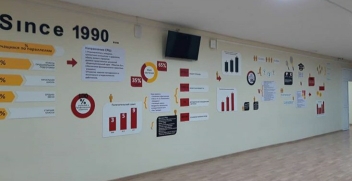 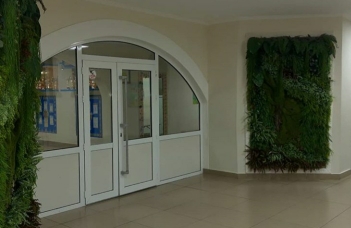 При входе в школу располагаются две искусственные фито стены, которые решают проблему нехватки зелени, создают ощущение чистоты и свежести, а также не вызывают аллергии.В школе имеется 2 больших спортивных зала (2 этаж), один хореографический зал (4 этаж), один тренажерный зал (1 этаж). Все залы оснащены спортивным оборудованием и спортивным инвентарем.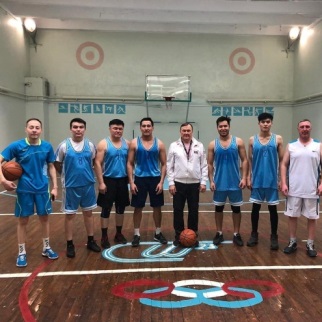 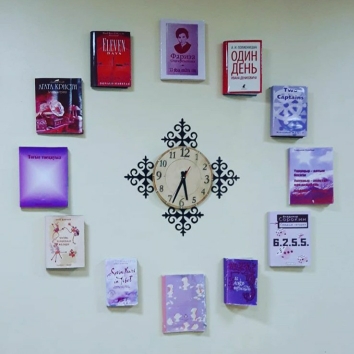 На 3 этаже школы располагается школьная библиотека и читальный зал. Общий фонд составляет 56924 книги:Художественная литература – 13365 книгУчебники нового поколения – 42750 книгВсего учебников  - 43559 книгМетодическая литература – 2819 книг.На школьной территории оборудована спортивная площадка, которая включает в себя: многофункциональный корт для 5-11 классов, приобретенный за счет бюджетных средств, многофункциональный корт для 1-4 корт и детская площадка, приобретенные за счет спонсоров на сумму 1 500 000 тг. от Еврозийского банка в 2015 году. Футбольное поле, два волейбольных поля, одно баскетбольное поле, военный городок, легкоатлетическая дорожка, дорожка для прыжков в длину.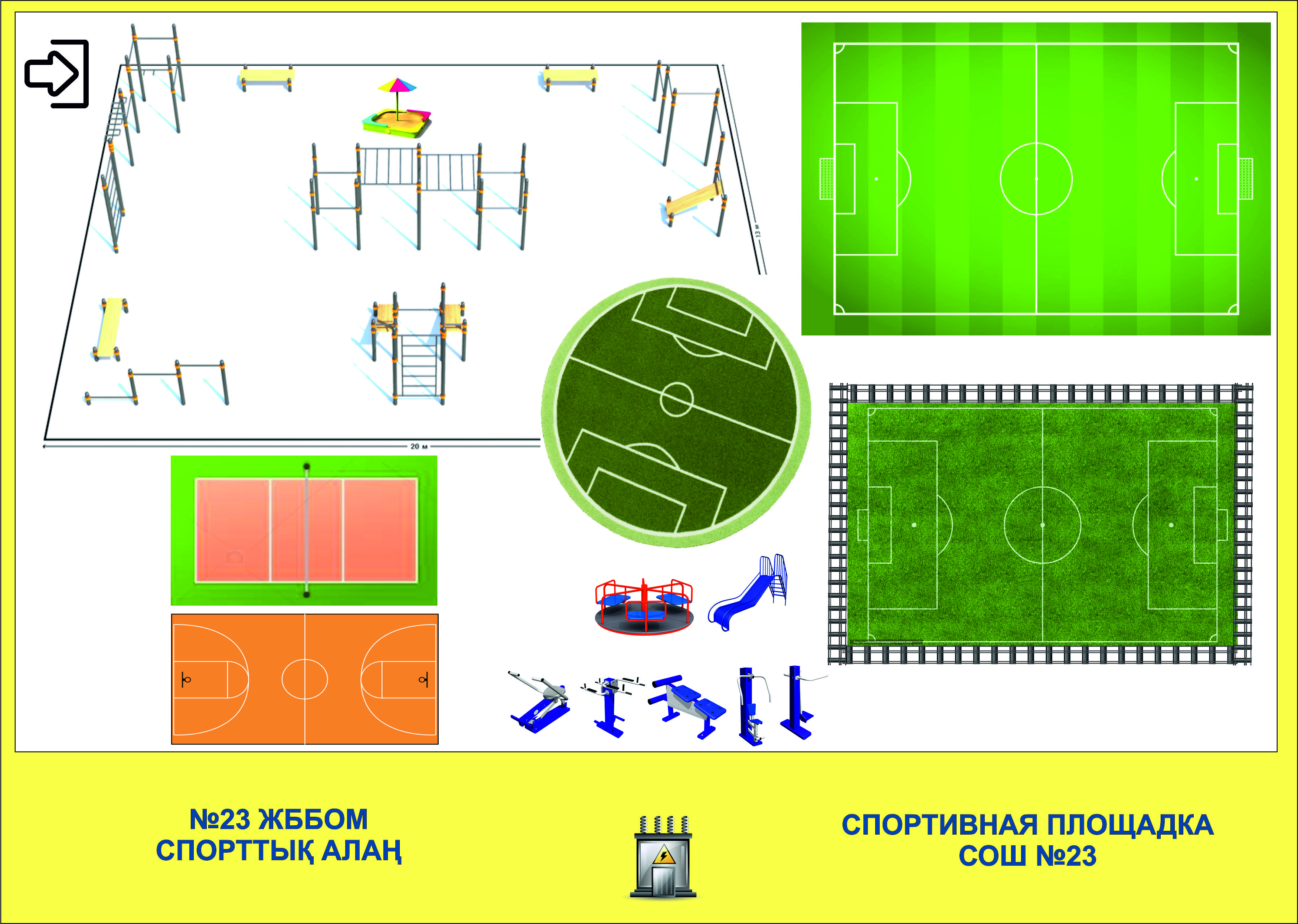 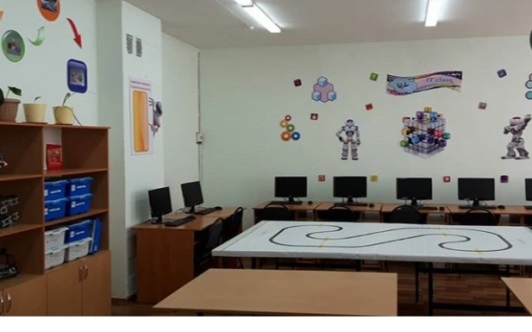 В 2017-2018 учебном году в школе был открыт IT-class в рамках реализации программы STEAM.Рекреации начальной школы оснащены современными развивающими стенами «Busyboards», которые развивают не только внимание и мелкую моторику, но и позволяют детям провести время с пользой во время перемен.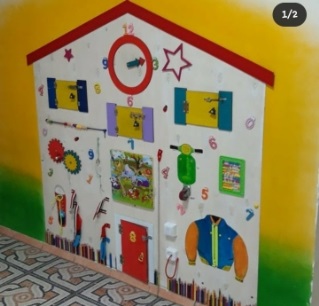 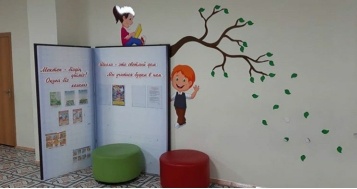 В рекреациях начальной школы имеется место для отдыха детей.Вся необходимая для учеников и родителей информация располагается на портативных крутящихся многофункциональных стендах.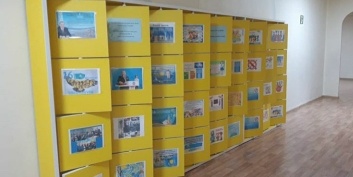 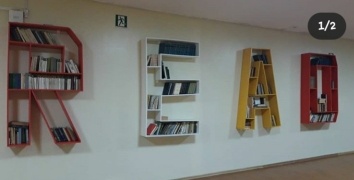 В рекреации гуманитарных дисциплин оборудовано место для чтения книг.В школе имеется полностью оборудованный стоматологический кабинет, медицинский кабинет и прививочный кабинет.Прием осуществляют врачи Поликлиники №3 г. Караганды.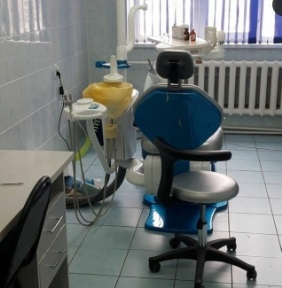 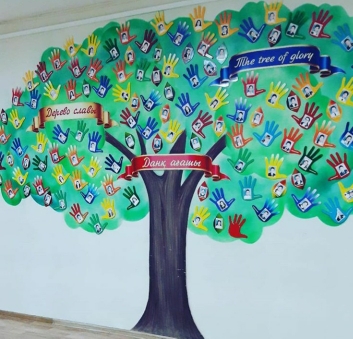 «Дерево отличников» является доской почета для учащихся, которые показывают отличные показатели в обучении.На первом этаже школы имеется школьная столовая на 120 посадочных мест.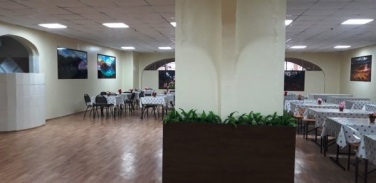 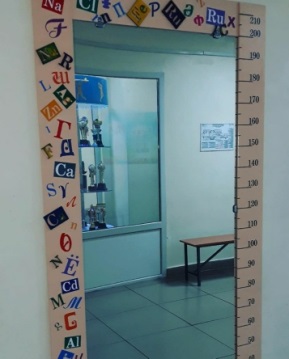 Оформление школы продумано таким образом, чтобы каждый элемент помимо украшения, носил практическую помощь и вызывал познавательный интерес у учеников.На 3 этаже школы имеется актовый зал на 150 посадочных мест.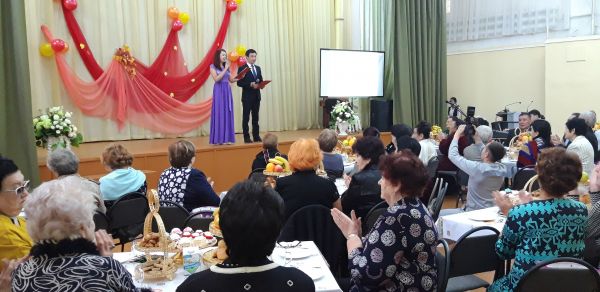 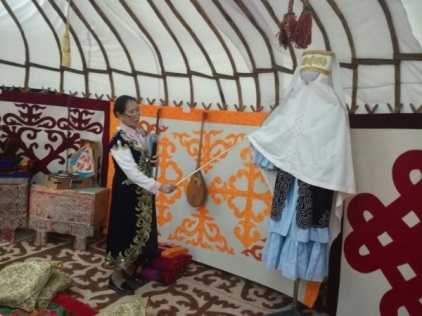 В 2018 году за счет спонсоров в рамках реализации программы «Туған жер»был открыт Историко-краеведческий музей. Музей насчитывает более 1000 экспонатов, отображающих особенности культуры и быта казахского народа.№Ф.И.О.Должность1Ашыкбаев Н.Ж.Председатель2Нестерова М.А.Секретарь3122 учителяЧлены№Ф.И.О.Должность1Смирнова Н.Р.Руководитель МО учителей естественно-математического цикла с русским языком обучения23Мамыхова Г.Е.Руководитель МО учителей естественно-математического цикла с государственным языком обучения4Мухсинова А.М.Руководитель МО учителей казахского языка и литературы с государственным языком обучения5Мухамедкаримова К.Т.Руководитель МО учителей казахского языка и литературы с русским языком обучения6Горбунова О.А.Руководитель МО учителей эстетического цикла7Нуржаубаева Г.Б.Руководитель МО учителей иностранных языков8Голева О.И.Руководитель МО учителей начальных классов с русским языком обучения9Сейсенбаева Г.А.Руководитель МО учителей начальных классов с государственным языком обучения10Оспанова Б.Д.Руководитель МО учителей истории, географии, самопознания11Смагулова Д.К.Руководитель МО учителей русского языка и литературы 12Кожахметова Б.У.Руководитель МО классных руководителей с русским языком обучения13Курманкулова А.Т.Руководитель МО классных руководителей с государственным языком обучения№Ф.И.О.Должность1Байгомбенова С.М.председатель2Лапиева Г.К.секретарь3Александров В.Г.член4Бельченко Н.В.член5Любовицкая Л.Г.Член6Жупышева С.Г.Член7Ташенова З.А.Член8Исина А.С.член9Смирнова Н.Р.член№Ф.И.О.Должность1Ешимханов К.М.Председатель2Голева О.А.секретарь3Оспанова Б.Д.Член4Акифьева О.А.Член5Миряшев В.В.Член6Мухамедкаримова К.Т.член7Сейсенбаева Э.А.член№Ф.И.О.Должность1Сидякина Ю.И.председатель2Зайнулина Л.В.Зам. председателя3Васильева Р.С.секретарь4Досжанов Б.С.член5Ихсанова Г.В.член6Бредихин И.И.член7Аскаров К.Б.член8Карсыбекова А.Ж.член9Калиева Д.А.членSСильные стороныWСлабые стороныСформировавшийся педагогический коллектив с высоким профессиональным уровнем и творческим потенциалом;Наличие опыта работы с социальными партнерами в организации учебной и внеурочной деятельности обучающихся;Обучение в классах «Жас Сарбаз»;Продуктивная работа социальных сетей школы (Instagram, Facebook);Благоприятный социальный микроклимат в коллективе;Положительная динамика воспитательной работы, хорошая социальная активность детей;Позитивное отношение родителей к школе, учителям;Созданы условия для сохранения здоровья детей.Система стимулирования учеников за счет стипендии им. А. БолганбаеваВысокое качество знаний в начальной школе;Минимальный отток учеников младшего и среднего звена.- Недостаточное участие учеников в самоуправлении школы;- Слабое социальное партнерство с ТиПО в сфере профессиональной ориентации;- Слабая система работы с одаренными и мотивированными детьми;- Наличие детей «группы риска», а также состоящих на профилактических учетах ГДН, ВШУ;- Недостаточная активность родительской общественности;- Недостаточный охват дополнительным образованием;- Слабая система детского самоуправления в школе;- Низкая доля участия учителей в научно-исследовательской работеOВозможностиTУгрозы- Совершенствование детской модели самоуправления в школе- Создание системы работы с социальными партнерами в направлении удовлетворения запросов населения в образовательных услугах- Углубленное изучение предметов за счет открытия профильных 5-11 классов;- Создание внутришкольных научных и творческих сообществ учеников;- Внедрение в систему воспитательной работы школы технологии социальной помощи в виде «Групп поддержки» для детей с девиантным поведением и детей с ООП и их семей с целью реализации проекта «Ата-аналар мектебі»;- поднятие имиджа коллегиальных органов и укрепление института семейного воспитания за счет широкомасштабной информационно-агитационной компании;- открытие дополнительных кружков и спортивных секций;- расширение полномочий детского самоуправления в школе;Создание системы стимулирования педагогических работников и укрепления МТБ в рамках подушевого финансирования;- развитие системы работы по профилактике заболеваний и организации спортивнооздоровительной работы с привлечением социальных партнеров.- привлечение молодых специалистов за счет совместной работы с ВУЗами и ТиПО- открытие дополнительных классов «Жас Сарбаз»- Отток учащихся с высокой мотивацией к обучению среднего звена в специализированные школы (Мурагер, Дарын, НИШ)- Ухудшение социально-экономического положения родителей школьников в связи с внешними факторами влияния (пандемия, карантин, экономический кризис)- Рост количества детей с ООП- Старение кадров по математике,  русскому языку и начальных классов с государственным языком обучения- Ежегодное увеличение количества учащихся на 30-50 человек за счет застройки микрорайона, вследствие увеличение классов-комплектов.- Нехватка педагогических кадров по математике, русскому языку, начальных классов, географии- Слабое здоровье, наличие хронических заболеваний у большого количества учащихся;Целевые индикаторыФорма завершенияЕд. изм.Факт2019-20 у.г.в плановом периодев плановом периодев плановом периодев плановом периодев плановом периодеЦелевые индикаторыФорма завершенияЕд. изм.Факт2019-20 у.г.2020-21 год2021-22 год2022-23 год2023-24 год2024-25 год123456789Индикатор 1.Доля детей, охваченных дополнительным образованиемСтат.Данные%70%71%72%73%74%75%Индикатор 2.Доля трудоустроенных выпускников в первый год после окончания школыСтат.Данные%100%100%100%100%100%100%Индикатор 3.Доля обучающихся 9, классов с высоким уровнем качества знанийСтат.Данные%32,48%27%30%33%37%40%Индикатор 4.Доля обучающихся, 11 классов с высоким уровнем качества знанийСтат.Данные%47 %25%38%42%48%50%Индикатор 5.Доля обучающихся школы, разработавших (участвующих) в научно-исследовательских проектахСтат.Данные%1,52%3%5%8%10%Индикатор 6.Доля обучающиеся, имеющие по одной оценкой «удовл»Стат.Данные%3%2,5%2%1,5%1%0,5%Индикатор 7.Доля учащихся «группы риска» и состоящих на профилактических учетахСтат.Данные%0,20,1%0,1%0,1%0,05%0,05%Индикатор 8.Доля учащихся 1-4 классов, вовлеченных в движение «Жас қыран»Стат.Данные%44%45%46%47%48%50%Индикатор 9.Доля учащихся 5-10 классов, вовлеченных в движение «Жас ұлан»Стат.Данные%40%42%44%46%48%50%Индикатор 10.Доля обучающихся, охваченных спортивными секциями в школеСтат.Данные%15%17%19%21%23%25%Пути, средства и методы достижения целевого индикатора:Пути, средства и методы достижения целевого индикатора:Пути, средства и методы достижения целевого индикатора:Пути, средства и методы достижения целевого индикатора:Пути, средства и методы достижения целевого индикатора:Пути, средства и методы достижения целевого индикатора:Пути, средства и методы достижения целевого индикатора:Пути, средства и методы достижения целевого индикатора:Пути, средства и методы достижения целевого индикатора:Показатель 1Увеличение кол-ва учеников, охваченных дополнительным образованием до 75%Показатель 1Увеличение кол-ва учеников, охваченных дополнительным образованием до 75%Показатель 1Увеличение кол-ва учеников, охваченных дополнительным образованием до 75%Показатель 1Увеличение кол-ва учеников, охваченных дополнительным образованием до 75%Показатель 1Увеличение кол-ва учеников, охваченных дополнительным образованием до 75%Показатель 1Увеличение кол-ва учеников, охваченных дополнительным образованием до 75%Показатель 1Увеличение кол-ва учеников, охваченных дополнительным образованием до 75%Показатель 1Увеличение кол-ва учеников, охваченных дополнительным образованием до 75%Показатель 1Увеличение кол-ва учеников, охваченных дополнительным образованием до 75%Показатель 2Сохранить долю выпускников, трудоустроенных в первый год после окончания школы в количестве 100%Показатель 2Сохранить долю выпускников, трудоустроенных в первый год после окончания школы в количестве 100%Показатель 2Сохранить долю выпускников, трудоустроенных в первый год после окончания школы в количестве 100%Показатель 2Сохранить долю выпускников, трудоустроенных в первый год после окончания школы в количестве 100%Показатель 2Сохранить долю выпускников, трудоустроенных в первый год после окончания школы в количестве 100%Показатель 2Сохранить долю выпускников, трудоустроенных в первый год после окончания школы в количестве 100%Показатель 2Сохранить долю выпускников, трудоустроенных в первый год после окончания школы в количестве 100%Показатель 2Сохранить долю выпускников, трудоустроенных в первый год после окончания школы в количестве 100%Показатель 2Сохранить долю выпускников, трудоустроенных в первый год после окончания школы в количестве 100%Показатель 3.Увеличение доли обучающихся 9, 11 классов с высоким уровнем качества знанийПоказатель 3.Увеличение доли обучающихся 9, 11 классов с высоким уровнем качества знанийПоказатель 3.Увеличение доли обучающихся 9, 11 классов с высоким уровнем качества знанийПоказатель 3.Увеличение доли обучающихся 9, 11 классов с высоким уровнем качества знанийПоказатель 3.Увеличение доли обучающихся 9, 11 классов с высоким уровнем качества знанийПоказатель 3.Увеличение доли обучающихся 9, 11 классов с высоким уровнем качества знанийПоказатель 3.Увеличение доли обучающихся 9, 11 классов с высоким уровнем качества знанийПоказатель 3.Увеличение доли обучающихся 9, 11 классов с высоким уровнем качества знанийПоказатель 3.Увеличение доли обучающихся 9, 11 классов с высоким уровнем качества знанийПоказатель 4.Увеличение доли обучающихся школы, разработавших (участвующих) в научно-исследовательских проектах до 10%Показатель 4.Увеличение доли обучающихся школы, разработавших (участвующих) в научно-исследовательских проектах до 10%Показатель 4.Увеличение доли обучающихся школы, разработавших (участвующих) в научно-исследовательских проектах до 10%Показатель 4.Увеличение доли обучающихся школы, разработавших (участвующих) в научно-исследовательских проектах до 10%Показатель 4.Увеличение доли обучающихся школы, разработавших (участвующих) в научно-исследовательских проектах до 10%Показатель 4.Увеличение доли обучающихся школы, разработавших (участвующих) в научно-исследовательских проектах до 10%Показатель 4.Увеличение доли обучающихся школы, разработавших (участвующих) в научно-исследовательских проектах до 10%Показатель 4.Увеличение доли обучающихся школы, разработавших (участвующих) в научно-исследовательских проектах до 10%Показатель 4.Увеличение доли обучающихся школы, разработавших (участвующих) в научно-исследовательских проектах до 10%Показатель 5.Уменьшение доли обучающиеся, имеющие по одной оценкой «удовл» до 0,5%Показатель 5.Уменьшение доли обучающиеся, имеющие по одной оценкой «удовл» до 0,5%Показатель 5.Уменьшение доли обучающиеся, имеющие по одной оценкой «удовл» до 0,5%Показатель 5.Уменьшение доли обучающиеся, имеющие по одной оценкой «удовл» до 0,5%Показатель 5.Уменьшение доли обучающиеся, имеющие по одной оценкой «удовл» до 0,5%Показатель 5.Уменьшение доли обучающиеся, имеющие по одной оценкой «удовл» до 0,5%Показатель 5.Уменьшение доли обучающиеся, имеющие по одной оценкой «удовл» до 0,5%Показатель 5.Уменьшение доли обучающиеся, имеющие по одной оценкой «удовл» до 0,5%Показатель 5.Уменьшение доли обучающиеся, имеющие по одной оценкой «удовл» до 0,5%Показатель 6.Уменьшение доли учащихся «группы риска» и состоящих на профилактических учетах до 0,05%Показатель 6.Уменьшение доли учащихся «группы риска» и состоящих на профилактических учетах до 0,05%Показатель 6.Уменьшение доли учащихся «группы риска» и состоящих на профилактических учетах до 0,05%Показатель 6.Уменьшение доли учащихся «группы риска» и состоящих на профилактических учетах до 0,05%Показатель 6.Уменьшение доли учащихся «группы риска» и состоящих на профилактических учетах до 0,05%Показатель 6.Уменьшение доли учащихся «группы риска» и состоящих на профилактических учетах до 0,05%Показатель 6.Уменьшение доли учащихся «группы риска» и состоящих на профилактических учетах до 0,05%Показатель 6.Уменьшение доли учащихся «группы риска» и состоящих на профилактических учетах до 0,05%Показатель 6.Уменьшение доли учащихся «группы риска» и состоящих на профилактических учетах до 0,05%Показатель 7.Увеличение доли учащихся 1-4 классов, вовлеченных в движение «Жас қыран» до 50%Показатель 7.Увеличение доли учащихся 1-4 классов, вовлеченных в движение «Жас қыран» до 50%Показатель 7.Увеличение доли учащихся 1-4 классов, вовлеченных в движение «Жас қыран» до 50%Показатель 7.Увеличение доли учащихся 1-4 классов, вовлеченных в движение «Жас қыран» до 50%Показатель 7.Увеличение доли учащихся 1-4 классов, вовлеченных в движение «Жас қыран» до 50%Показатель 7.Увеличение доли учащихся 1-4 классов, вовлеченных в движение «Жас қыран» до 50%Показатель 7.Увеличение доли учащихся 1-4 классов, вовлеченных в движение «Жас қыран» до 50%Показатель 7.Увеличение доли учащихся 1-4 классов, вовлеченных в движение «Жас қыран» до 50%Показатель 7.Увеличение доли учащихся 1-4 классов, вовлеченных в движение «Жас қыран» до 50%Показатель 8.Увеличение доли учащихся 5-10 классов, вовлеченных в движение «Жас ұлан» до 50%Показатель 8.Увеличение доли учащихся 5-10 классов, вовлеченных в движение «Жас ұлан» до 50%Показатель 8.Увеличение доли учащихся 5-10 классов, вовлеченных в движение «Жас ұлан» до 50%Показатель 8.Увеличение доли учащихся 5-10 классов, вовлеченных в движение «Жас ұлан» до 50%Показатель 8.Увеличение доли учащихся 5-10 классов, вовлеченных в движение «Жас ұлан» до 50%Показатель 8.Увеличение доли учащихся 5-10 классов, вовлеченных в движение «Жас ұлан» до 50%Показатель 8.Увеличение доли учащихся 5-10 классов, вовлеченных в движение «Жас ұлан» до 50%Показатель 8.Увеличение доли учащихся 5-10 классов, вовлеченных в движение «Жас ұлан» до 50%Показатель 8.Увеличение доли учащихся 5-10 классов, вовлеченных в движение «Жас ұлан» до 50%Показатель 9.Увеличение доли обучающихся, охваченных спортивными секциями в школе до 25%Показатель 9.Увеличение доли обучающихся, охваченных спортивными секциями в школе до 25%Показатель 9.Увеличение доли обучающихся, охваченных спортивными секциями в школе до 25%Показатель 9.Увеличение доли обучающихся, охваченных спортивными секциями в школе до 25%Показатель 9.Увеличение доли обучающихся, охваченных спортивными секциями в школе до 25%Показатель 9.Увеличение доли обучающихся, охваченных спортивными секциями в школе до 25%Показатель 9.Увеличение доли обучающихся, охваченных спортивными секциями в школе до 25%Показатель 9.Увеличение доли обучающихся, охваченных спортивными секциями в школе до 25%Показатель 9.Увеличение доли обучающихся, охваченных спортивными секциями в школе до 25%МероприятияМероприятияМероприятияФакт2019-20 у.г.2020-21 год2021-22 год2022-23 год2023-24 год2024-25 годМероприятие 1Создание дополнительных кружков и секций (рукоделие, шахматы,  «Дети и театр»)Мероприятие 1Создание дополнительных кружков и секций (рукоделие, шахматы,  «Дети и театр»)Мероприятие 1Создание дополнительных кружков и секций (рукоделие, шахматы,  «Дети и театр»)+++++Мероприятие 2Создание творческих сообществ учениковМероприятие 2Создание творческих сообществ учениковМероприятие 2Создание творческих сообществ учеников+++++Мероприятие 3Заключение меморандумов и договоров о сотрудничестве и ВУЗами и ТиПОМероприятие 3Заключение меморандумов и договоров о сотрудничестве и ВУЗами и ТиПОМероприятие 3Заключение меморандумов и договоров о сотрудничестве и ВУЗами и ТиПО++++++Мероприятие 4Организация профессионально-ориентированной работыМероприятие 4Организация профессионально-ориентированной работыМероприятие 4Организация профессионально-ориентированной работы++++++Мероприятие 5Оценка заинтересованности обучающихся в научно-исследовательской работе (анкетирование)Мероприятие 5Оценка заинтересованности обучающихся в научно-исследовательской работе (анкетирование)Мероприятие 5Оценка заинтересованности обучающихся в научно-исследовательской работе (анкетирование)+++Мероприятие 6Организация встреч учащихся с известными учеными, исследователямиМероприятие 6Организация встреч учащихся с известными учеными, исследователямиМероприятие 6Организация встреч учащихся с известными учеными, исследователями++++++Мероприятие 7Организация цикла экскурсий в НИИ, научные лаборатории и др.Мероприятие 7Организация цикла экскурсий в НИИ, научные лаборатории и др.Мероприятие 7Организация цикла экскурсий в НИИ, научные лаборатории и др.++++++Мероприятие 8Организация работы «групп поддержки» для детей с девиантным поведением и их семейМероприятие 8Организация работы «групп поддержки» для детей с девиантным поведением и их семейМероприятие 8Организация работы «групп поддержки» для детей с девиантным поведением и их семей+++++Мероприятие 9Организация «групп поддержки» для детей с ООП и их родителейМероприятие 9Организация «групп поддержки» для детей с ООП и их родителейМероприятие 9Организация «групп поддержки» для детей с ООП и их родителей+++++Мероприятие 10Организация работы «Школьной группы медиации»Мероприятие 10Организация работы «Школьной группы медиации»Мероприятие 10Организация работы «Школьной группы медиации»+++++Мероприятие 11Активизировать работу по повышению объективности внутреннего оценивания школьников (формативная и суммативная оценки, баллы)Мероприятие 11Активизировать работу по повышению объективности внутреннего оценивания школьников (формативная и суммативная оценки, баллы)Мероприятие 11Активизировать работу по повышению объективности внутреннего оценивания школьников (формативная и суммативная оценки, баллы)++++++Мероприятие 12масштабная пиар-кампания по популяризации рабочих профессий и квалифицированных специалистов среднего звена.Мероприятие 12масштабная пиар-кампания по популяризации рабочих профессий и квалифицированных специалистов среднего звена.Мероприятие 12масштабная пиар-кампания по популяризации рабочих профессий и квалифицированных специалистов среднего звена.++++++Мероприятие 13Мониторинг успешного поступления учащих среднего звена в областные специализированные школыМероприятие 13Мониторинг успешного поступления учащих среднего звена в областные специализированные школыМероприятие 13Мониторинг успешного поступления учащих среднего звена в областные специализированные школы+++++Мероприятие 14Организация пред профильного и профильного обученияМероприятие 14Организация пред профильного и профильного обученияМероприятие 14Организация пред профильного и профильного обучения++++++Мероприятие 15Составление индивидуального плана работы с учащимися, имеющим одну оценку «удовл» по итогам учебного годаМероприятие 15Составление индивидуального плана работы с учащимися, имеющим одну оценку «удовл» по итогам учебного годаМероприятие 15Составление индивидуального плана работы с учащимися, имеющим одну оценку «удовл» по итогам учебного года++++++Мероприятие 16Разработать в каждом классе систему рейтинга успеваемости (за две недели до конца каждой четверти) с целью предупреждения слабой успеваемости учащихсяМероприятие 16Разработать в каждом классе систему рейтинга успеваемости (за две недели до конца каждой четверти) с целью предупреждения слабой успеваемости учащихсяМероприятие 16Разработать в каждом классе систему рейтинга успеваемости (за две недели до конца каждой четверти) с целью предупреждения слабой успеваемости учащихся++++++Мероприятие 17Организация работы по подготовке к олимпиаде по 15 общеобразовательным предметамМероприятие 17Организация работы по подготовке к олимпиаде по 15 общеобразовательным предметамМероприятие 17Организация работы по подготовке к олимпиаде по 15 общеобразовательным предметам++++++Мероприятие 18Организация работы проектов и кружковМероприятие 18Организация работы проектов и кружковМероприятие 18Организация работы проектов и кружков++++++Мероприятие 19Ежегодное принятие учащихся в детско-юношеские организации «Жас ұлан» и «Жас қыран»Мероприятие 19Ежегодное принятие учащихся в детско-юношеские организации «Жас ұлан» и «Жас қыран»Мероприятие 19Ежегодное принятие учащихся в детско-юношеские организации «Жас ұлан» и «Жас қыран»++++++Мероприятие 20Создание дополнительных спортивных секций для учащихся 1-4 классов по футболу и легкой атлетикеМероприятие 20Создание дополнительных спортивных секций для учащихся 1-4 классов по футболу и легкой атлетикеМероприятие 20Создание дополнительных спортивных секций для учащихся 1-4 классов по футболу и легкой атлетике+++++Мероприятие 21Подготовка учащихся к международному исследованию PISAМероприятие 21Подготовка учащихся к международному исследованию PISAМероприятие 21Подготовка учащихся к международному исследованию PISA++++++Целевые индикаторыФорма завершенияЕд. изм.Факт2019-20 у.г.в плановом периодев плановом периодев плановом периодев плановом периодев плановом периодеЦелевые индикаторыФорма завершенияЕд. изм.Факт2019-20 у.г.2020-21 год2021-22 год2022-23 год2023-24 год2024-25 год123456789Индикатор 1.Доля педагогов-исследователей и педагогов-мастеровСтат.Данные%22%24%27%40%45%50%Индикатор 2.Количество педагогов, прошедших курсы повышения квалификацииСтат.Данные%61%65%70%75%80%85%Индикатор 3.Доля педагогов, участвующих в научно-исследовательской деятельности школыСтат.Данные%19%25%28%30%35%40%Индикатор 4.Количество педагогов, участвующих в конкурсах педагогического мастерстваСтат.Данные%27%35%45%50%55%60%Индикатор 5.Доля учителей имеющих степень магистраСтат.Данные%3%--5%7%8%Пути, средства и методы достижения целевого индикатора:Пути, средства и методы достижения целевого индикатора:Пути, средства и методы достижения целевого индикатора:Пути, средства и методы достижения целевого индикатора:Пути, средства и методы достижения целевого индикатора:Пути, средства и методы достижения целевого индикатора:Пути, средства и методы достижения целевого индикатора:Пути, средства и методы достижения целевого индикатора:Пути, средства и методы достижения целевого индикатора:Показатель 1Увеличение доли педагогов-исследователей и педагогов-мастеров до 50%Показатель 1Увеличение доли педагогов-исследователей и педагогов-мастеров до 50%Показатель 1Увеличение доли педагогов-исследователей и педагогов-мастеров до 50%Показатель 1Увеличение доли педагогов-исследователей и педагогов-мастеров до 50%Показатель 1Увеличение доли педагогов-исследователей и педагогов-мастеров до 50%Показатель 1Увеличение доли педагогов-исследователей и педагогов-мастеров до 50%Показатель 1Увеличение доли педагогов-исследователей и педагогов-мастеров до 50%Показатель 1Увеличение доли педагогов-исследователей и педагогов-мастеров до 50%Показатель 1Увеличение доли педагогов-исследователей и педагогов-мастеров до 50%Показатель 2Систематическое прохождение учителями курсов повышения квалификации до 85%Показатель 2Систематическое прохождение учителями курсов повышения квалификации до 85%Показатель 2Систематическое прохождение учителями курсов повышения квалификации до 85%Показатель 2Систематическое прохождение учителями курсов повышения квалификации до 85%Показатель 2Систематическое прохождение учителями курсов повышения квалификации до 85%Показатель 2Систематическое прохождение учителями курсов повышения квалификации до 85%Показатель 2Систематическое прохождение учителями курсов повышения квалификации до 85%Показатель 2Систематическое прохождение учителями курсов повышения квалификации до 85%Показатель 2Систематическое прохождение учителями курсов повышения квалификации до 85%Показатель 3.Увеличение доли учителей, занимающихся научно-исследовательской деятельностью до 40%Показатель 3.Увеличение доли учителей, занимающихся научно-исследовательской деятельностью до 40%Показатель 3.Увеличение доли учителей, занимающихся научно-исследовательской деятельностью до 40%Показатель 3.Увеличение доли учителей, занимающихся научно-исследовательской деятельностью до 40%Показатель 3.Увеличение доли учителей, занимающихся научно-исследовательской деятельностью до 40%Показатель 3.Увеличение доли учителей, занимающихся научно-исследовательской деятельностью до 40%Показатель 3.Увеличение доли учителей, занимающихся научно-исследовательской деятельностью до 40%Показатель 3.Увеличение доли учителей, занимающихся научно-исследовательской деятельностью до 40%Показатель 3.Увеличение доли учителей, занимающихся научно-исследовательской деятельностью до 40%Показатель 4.Увеличение количества и качества участия учителей в конкурсах педагогического мастерства до 60%Показатель 4.Увеличение количества и качества участия учителей в конкурсах педагогического мастерства до 60%Показатель 4.Увеличение количества и качества участия учителей в конкурсах педагогического мастерства до 60%Показатель 4.Увеличение количества и качества участия учителей в конкурсах педагогического мастерства до 60%Показатель 4.Увеличение количества и качества участия учителей в конкурсах педагогического мастерства до 60%Показатель 4.Увеличение количества и качества участия учителей в конкурсах педагогического мастерства до 60%Показатель 4.Увеличение количества и качества участия учителей в конкурсах педагогического мастерства до 60%Показатель 4.Увеличение количества и качества участия учителей в конкурсах педагогического мастерства до 60%Показатель 4.Увеличение количества и качества участия учителей в конкурсах педагогического мастерства до 60%Показатель 5.Увеличение доли учителей, имеющих степень магистра для занятия научно-исследовательской работой до 8%Показатель 5.Увеличение доли учителей, имеющих степень магистра для занятия научно-исследовательской работой до 8%Показатель 5.Увеличение доли учителей, имеющих степень магистра для занятия научно-исследовательской работой до 8%Показатель 5.Увеличение доли учителей, имеющих степень магистра для занятия научно-исследовательской работой до 8%Показатель 5.Увеличение доли учителей, имеющих степень магистра для занятия научно-исследовательской работой до 8%Показатель 5.Увеличение доли учителей, имеющих степень магистра для занятия научно-исследовательской работой до 8%Показатель 5.Увеличение доли учителей, имеющих степень магистра для занятия научно-исследовательской работой до 8%Показатель 5.Увеличение доли учителей, имеющих степень магистра для занятия научно-исследовательской работой до 8%Показатель 5.Увеличение доли учителей, имеющих степень магистра для занятия научно-исследовательской работой до 8%МероприятияМероприятияМероприятияФакт2019-20 у.г.2020-21 год2021-22 год2022-23 год2023-24 год2024-25 годМероприятие 1Методическая поддержка учителей при подготовке и прохождении аттестации Мероприятие 1Методическая поддержка учителей при подготовке и прохождении аттестации Мероприятие 1Методическая поддержка учителей при подготовке и прохождении аттестации ++++++Мероприятие 2Мониторинг прохождения учителями курсов повышения квалификацииМероприятие 2Мониторинг прохождения учителями курсов повышения квалификацииМероприятие 2Мониторинг прохождения учителями курсов повышения квалификации++++++Мероприятие 3Активизация научно-исследовательской работы педагогов-исследователей, педагогов-мастеров, педагогов со степенью магистраМероприятие 3Активизация научно-исследовательской работы педагогов-исследователей, педагогов-мастеров, педагогов со степенью магистраМероприятие 3Активизация научно-исследовательской работы педагогов-исследователей, педагогов-мастеров, педагогов со степенью магистра+++++Мероприятие 4Мониторинг готовности учителей к научно-исследовательской работе (анкетирование)Мероприятие 4Мониторинг готовности учителей к научно-исследовательской работе (анкетирование)Мероприятие 4Мониторинг готовности учителей к научно-исследовательской работе (анкетирование)++++++Мероприятие 5Поощрение учителей-призеров конкурсов педагогического мастерстваМероприятие 5Поощрение учителей-призеров конкурсов педагогического мастерстваМероприятие 5Поощрение учителей-призеров конкурсов педагогического мастерства+++++Мероприятие 6Оптимизация системы работы педагогов-наставников с молодыми специалистамиМероприятие 6Оптимизация системы работы педагогов-наставников с молодыми специалистамиМероприятие 6Оптимизация системы работы педагогов-наставников с молодыми специалистами+++++Мероприятие 7Создание оптимальных условий работы для учителей, обучающихся в ВУЗах и получающих послевузовское образованиеМероприятие 7Создание оптимальных условий работы для учителей, обучающихся в ВУЗах и получающих послевузовское образованиеМероприятие 7Создание оптимальных условий работы для учителей, обучающихся в ВУЗах и получающих послевузовское образование++++++Мероприятие 8Организация совместной работы педагогического коллектива с Профсоюзной организацией школы  по созданию условий для профессионального роста учителейМероприятие 8Организация совместной работы педагогического коллектива с Профсоюзной организацией школы  по созданию условий для профессионального роста учителейМероприятие 8Организация совместной работы педагогического коллектива с Профсоюзной организацией школы  по созданию условий для профессионального роста учителей++++++Мероприятие 9Привлечение молодых специалистов для работы в школеМероприятие 9Привлечение молодых специалистов для работы в школеМероприятие 9Привлечение молодых специалистов для работы в школе++++++Мероприятие 10Экспертиза качества преподаванияМероприятие 10Экспертиза качества преподаванияМероприятие 10Экспертиза качества преподавания++++++Мероприятие 11Методическая поддержка учителейМероприятие 11Методическая поддержка учителейМероприятие 11Методическая поддержка учителей++++++Целевые индикаторыФорма завершенияЕд. изм.Факт2019-20 у.г.в плановом периодев плановом периодев плановом периодев плановом периодев плановом периодеЦелевые индикаторыФорма завершенияЕд. изм.Факт2019-20 у.г.2020-21 год2021-22 год2022-23 год2023-24 год2024-25 год123456789Индикатор 1.Количество родителей, принимающих активное участие в общешкольных и классных мероприятияхСтат.Данные%3%6%8%10%13%15%Индикатор 2.Количество социальных партнеров из числа общественных организацийСтат.Данные%10%12%15%17%19%20%Индикатор 3.Доля старшеклассников, участвующих в работе и входящих в состав «Совета старшеклассников школы»Стат.Данные%2%2,5%3%3,5%4%5%Пути, средства и методы достижения целевого индикатора:Пути, средства и методы достижения целевого индикатора:Пути, средства и методы достижения целевого индикатора:Пути, средства и методы достижения целевого индикатора:Пути, средства и методы достижения целевого индикатора:Пути, средства и методы достижения целевого индикатора:Пути, средства и методы достижения целевого индикатора:Пути, средства и методы достижения целевого индикатора:Пути, средства и методы достижения целевого индикатора:Показатель 1Увеличение количества родителей, принимающих активное участие в классных и общешкольных мероприятиях до 15%Показатель 1Увеличение количества родителей, принимающих активное участие в классных и общешкольных мероприятиях до 15%Показатель 1Увеличение количества родителей, принимающих активное участие в классных и общешкольных мероприятиях до 15%Показатель 1Увеличение количества родителей, принимающих активное участие в классных и общешкольных мероприятиях до 15%Показатель 1Увеличение количества родителей, принимающих активное участие в классных и общешкольных мероприятиях до 15%Показатель 1Увеличение количества родителей, принимающих активное участие в классных и общешкольных мероприятиях до 15%Показатель 1Увеличение количества родителей, принимающих активное участие в классных и общешкольных мероприятиях до 15%Показатель 1Увеличение количества родителей, принимающих активное участие в классных и общешкольных мероприятиях до 15%Показатель 1Увеличение количества родителей, принимающих активное участие в классных и общешкольных мероприятиях до 15%Показатель 2Увеличение количества социальных партнеров их числа общественных организаций до 20%Показатель 2Увеличение количества социальных партнеров их числа общественных организаций до 20%Показатель 2Увеличение количества социальных партнеров их числа общественных организаций до 20%Показатель 2Увеличение количества социальных партнеров их числа общественных организаций до 20%Показатель 2Увеличение количества социальных партнеров их числа общественных организаций до 20%Показатель 2Увеличение количества социальных партнеров их числа общественных организаций до 20%Показатель 2Увеличение количества социальных партнеров их числа общественных организаций до 20%Показатель 2Увеличение количества социальных партнеров их числа общественных организаций до 20%Показатель 2Увеличение количества социальных партнеров их числа общественных организаций до 20%Показатель 3.Увеличение количества старшеклассников, участвующих в работе и входящих в состав «Совета старшеклассников школы» до 5%Показатель 3.Увеличение количества старшеклассников, участвующих в работе и входящих в состав «Совета старшеклассников школы» до 5%Показатель 3.Увеличение количества старшеклассников, участвующих в работе и входящих в состав «Совета старшеклассников школы» до 5%Показатель 3.Увеличение количества старшеклассников, участвующих в работе и входящих в состав «Совета старшеклассников школы» до 5%Показатель 3.Увеличение количества старшеклассников, участвующих в работе и входящих в состав «Совета старшеклассников школы» до 5%Показатель 3.Увеличение количества старшеклассников, участвующих в работе и входящих в состав «Совета старшеклассников школы» до 5%Показатель 3.Увеличение количества старшеклассников, участвующих в работе и входящих в состав «Совета старшеклассников школы» до 5%Показатель 3.Увеличение количества старшеклассников, участвующих в работе и входящих в состав «Совета старшеклассников школы» до 5%Показатель 3.Увеличение количества старшеклассников, участвующих в работе и входящих в состав «Совета старшеклассников школы» до 5%МероприятияМероприятияМероприятияФакт2019-20 у.г.2020-21 год2021-22 год2022-23 год2023-24 год2024-25 годМероприятие 1Увеличение масштабов информирования населения о возможностях общественного участия в управлении, результатах работы органов государственно-общественного управления, реализации мер, направленных на повышение мотивации граждан к участию в управлении образовательным учреждением;Мероприятие 1Увеличение масштабов информирования населения о возможностях общественного участия в управлении, результатах работы органов государственно-общественного управления, реализации мер, направленных на повышение мотивации граждан к участию в управлении образовательным учреждением;Мероприятие 1Увеличение масштабов информирования населения о возможностях общественного участия в управлении, результатах работы органов государственно-общественного управления, реализации мер, направленных на повышение мотивации граждан к участию в управлении образовательным учреждением;++++++Мероприятие 2Внедрение технологии менеджмента в управленческую деятельность;Мероприятие 2Внедрение технологии менеджмента в управленческую деятельность;Мероприятие 2Внедрение технологии менеджмента в управленческую деятельность;+++++Мероприятие 3Информационная компания о работе «Совета старшеклассников школы» для привлечения активных учеников в составМероприятие 3Информационная компания о работе «Совета старшеклассников школы» для привлечения активных учеников в составМероприятие 3Информационная компания о работе «Совета старшеклассников школы» для привлечения активных учеников в состав++++++Мероприятие 4Создание Общешкольного родительского комитетаМероприятие 4Создание Общешкольного родительского комитетаМероприятие 4Создание Общешкольного родительского комитета+++++Мероприятие 5Организация и активизация  работы всех видов коллегиальных органовМероприятие 5Организация и активизация  работы всех видов коллегиальных органовМероприятие 5Организация и активизация  работы всех видов коллегиальных органов+++++Целевые индикаторыФорма завершенияЕд. изм.Факт2019-20 у.г.в плановом периодев плановом периодев плановом периодев плановом периодев плановом периодеЦелевые индикаторыФорма завершенияЕд. изм.Факт2019-20 у.г.2020-21 год2021-22 год2022-23 год2023-24 год2024-25 год123456789Индикатор 1.Количество кабинетов, оснащенных ПИКСтат.Данныешт121824304048Индикатор 2.Количество учащихся на один компьютерСтат.Данныешт987654Пути, средства и методы достижения целевого индикатора:Пути, средства и методы достижения целевого индикатора:Пути, средства и методы достижения целевого индикатора:Пути, средства и методы достижения целевого индикатора:Пути, средства и методы достижения целевого индикатора:Пути, средства и методы достижения целевого индикатора:Пути, средства и методы достижения целевого индикатора:Пути, средства и методы достижения целевого индикатора:Пути, средства и методы достижения целевого индикатора:Показатель 1Увеличение количества кабинетов оснащенных ПИК до 100% (48 шт)Показатель 1Увеличение количества кабинетов оснащенных ПИК до 100% (48 шт)Показатель 1Увеличение количества кабинетов оснащенных ПИК до 100% (48 шт)Показатель 1Увеличение количества кабинетов оснащенных ПИК до 100% (48 шт)Показатель 1Увеличение количества кабинетов оснащенных ПИК до 100% (48 шт)Показатель 1Увеличение количества кабинетов оснащенных ПИК до 100% (48 шт)Показатель 1Увеличение количества кабинетов оснащенных ПИК до 100% (48 шт)Показатель 1Увеличение количества кабинетов оснащенных ПИК до 100% (48 шт)Показатель 1Увеличение количества кабинетов оснащенных ПИК до 100% (48 шт)Показатель 2Уменьшение количества учащихся на один компьютер до 4 человекПоказатель 2Уменьшение количества учащихся на один компьютер до 4 человекПоказатель 2Уменьшение количества учащихся на один компьютер до 4 человекПоказатель 2Уменьшение количества учащихся на один компьютер до 4 человекПоказатель 2Уменьшение количества учащихся на один компьютер до 4 человекПоказатель 2Уменьшение количества учащихся на один компьютер до 4 человекПоказатель 2Уменьшение количества учащихся на один компьютер до 4 человекПоказатель 2Уменьшение количества учащихся на один компьютер до 4 человекПоказатель 2Уменьшение количества учащихся на один компьютер до 4 человекМероприятияМероприятияМероприятияФакт2019-20 у.г.2020-21 год2021-22 год2022-23 год2023-24 год2024-25 годМероприятие 1Закуп ПИК за счет подушевого финансированияМероприятие 1Закуп ПИК за счет подушевого финансированияМероприятие 1Закуп ПИК за счет подушевого финансирования++++++Мероприятие 2Закуп персональных компьютеров за счет подушевого финансированияМероприятие 2Закуп персональных компьютеров за счет подушевого финансированияМероприятие 2Закуп персональных компьютеров за счет подушевого финансирования++++++Целевые индикаторыФорма завершенияЕд. изм.Факт2019-20 у.г.в плановом периодев плановом периодев плановом периодев плановом периодев плановом периодеЦелевые индикаторыФорма завершенияЕд. изм.Факт2019-20 у.г.2020-21 год2021-22 год2022-23 год2023-24 год2024-25 год123456789Индикатор 1.Количество классов «Жас Сабаз»Стат.Данныешт123333Индикатор 2.Доля учащихся, входящих в состав «Клуба волонтеров»Стат.Данные%2%4%5%7%9%10%Индикатор 3.Количество экспонатов школьного музеяСтат.Данныешт560600640680720760Индикатор 4.Доля учащихся, задействованных в работе школьного музеяСтат.Данные%1%2%2,5%3%3,5%4%Пути, средства и методы достижения целевого индикатора:Пути, средства и методы достижения целевого индикатора:Пути, средства и методы достижения целевого индикатора:Пути, средства и методы достижения целевого индикатора:Пути, средства и методы достижения целевого индикатора:Пути, средства и методы достижения целевого индикатора:Пути, средства и методы достижения целевого индикатора:Пути, средства и методы достижения целевого индикатора:Пути, средства и методы достижения целевого индикатора:Показатель 1Увеличение количества классов «Жас Сарбаз» до 3 классовПоказатель 1Увеличение количества классов «Жас Сарбаз» до 3 классовПоказатель 1Увеличение количества классов «Жас Сарбаз» до 3 классовПоказатель 1Увеличение количества классов «Жас Сарбаз» до 3 классовПоказатель 1Увеличение количества классов «Жас Сарбаз» до 3 классовПоказатель 1Увеличение количества классов «Жас Сарбаз» до 3 классовПоказатель 1Увеличение количества классов «Жас Сарбаз» до 3 классовПоказатель 1Увеличение количества классов «Жас Сарбаз» до 3 классовПоказатель 1Увеличение количества классов «Жас Сарбаз» до 3 классовПоказатель 2Увеличение доли учащихся, входящих в состав «Клуба волонтеров» до 10% от общей доли учащихсяПоказатель 2Увеличение доли учащихся, входящих в состав «Клуба волонтеров» до 10% от общей доли учащихсяПоказатель 2Увеличение доли учащихся, входящих в состав «Клуба волонтеров» до 10% от общей доли учащихсяПоказатель 2Увеличение доли учащихся, входящих в состав «Клуба волонтеров» до 10% от общей доли учащихсяПоказатель 2Увеличение доли учащихся, входящих в состав «Клуба волонтеров» до 10% от общей доли учащихсяПоказатель 2Увеличение доли учащихся, входящих в состав «Клуба волонтеров» до 10% от общей доли учащихсяПоказатель 2Увеличение доли учащихся, входящих в состав «Клуба волонтеров» до 10% от общей доли учащихсяПоказатель 2Увеличение доли учащихся, входящих в состав «Клуба волонтеров» до 10% от общей доли учащихсяПоказатель 2Увеличение доли учащихся, входящих в состав «Клуба волонтеров» до 10% от общей доли учащихсяПоказатель 3.Увеличение количества экспонатов школьного музея до 760 штук (+200 штук)Показатель 3.Увеличение количества экспонатов школьного музея до 760 штук (+200 штук)Показатель 3.Увеличение количества экспонатов школьного музея до 760 штук (+200 штук)Показатель 3.Увеличение количества экспонатов школьного музея до 760 штук (+200 штук)Показатель 3.Увеличение количества экспонатов школьного музея до 760 штук (+200 штук)Показатель 3.Увеличение количества экспонатов школьного музея до 760 штук (+200 штук)Показатель 3.Увеличение количества экспонатов школьного музея до 760 штук (+200 штук)Показатель 3.Увеличение количества экспонатов школьного музея до 760 штук (+200 штук)Показатель 3.Увеличение количества экспонатов школьного музея до 760 штук (+200 штук)Показатель 4.Увеличение доли учащихся, задействованных в работе школьного музея до 4%Показатель 4.Увеличение доли учащихся, задействованных в работе школьного музея до 4%Показатель 4.Увеличение доли учащихся, задействованных в работе школьного музея до 4%Показатель 4.Увеличение доли учащихся, задействованных в работе школьного музея до 4%Показатель 4.Увеличение доли учащихся, задействованных в работе школьного музея до 4%Показатель 4.Увеличение доли учащихся, задействованных в работе школьного музея до 4%Показатель 4.Увеличение доли учащихся, задействованных в работе школьного музея до 4%Показатель 4.Увеличение доли учащихся, задействованных в работе школьного музея до 4%Показатель 4.Увеличение доли учащихся, задействованных в работе школьного музея до 4%МероприятияМероприятияМероприятияФакт2019-20 у.г.2020-21 год2021-22 год2022-23 год2023-24 год2024-25 годМероприятие 1Открытие классов «Жас Сарбаз» в параллели 7-х классовМероприятие 1Открытие классов «Жас Сарбаз» в параллели 7-х классовМероприятие 1Открытие классов «Жас Сарбаз» в параллели 7-х классов++++++Мероприятие 2Широкая информационная компания по популяризации волонтерской деятельности Мероприятие 2Широкая информационная компания по популяризации волонтерской деятельности Мероприятие 2Широкая информационная компания по популяризации волонтерской деятельности ++++++Мероприятие 3Активизация работы по проекту «Музейное дело»Мероприятие 3Активизация работы по проекту «Музейное дело»Мероприятие 3Активизация работы по проекту «Музейное дело»++++++Мероприятие 4Привлечение спонсоров и меценатов, а также общественности  к благотворительной деятельностиМероприятие 4Привлечение спонсоров и меценатов, а также общественности  к благотворительной деятельностиМероприятие 4Привлечение спонсоров и меценатов, а также общественности  к благотворительной деятельности++++++Мероприятие 5Организация благотворительных мероприятий Мероприятие 5Организация благотворительных мероприятий Мероприятие 5Организация благотворительных мероприятий ++++++Мероприятие 6Заключение меморандумов о сотрудничестве с городскими и областными музеямиМероприятие 6Заключение меморандумов о сотрудничестве с городскими и областными музеямиМероприятие 6Заключение меморандумов о сотрудничестве с городскими и областными музеями+++++Мероприятие 7Создание музейных экспонатов за счет кружков «Ши току» и «Рукоделие»Мероприятие 7Создание музейных экспонатов за счет кружков «Ши току» и «Рукоделие»Мероприятие 7Создание музейных экспонатов за счет кружков «Ши току» и «Рукоделие»++++++План мероприятий КГУ «СОШ №23»районаим. Казыбек бина 2020-2021 гг.(План мероприятий ПРШ составляется на один учебный год)План мероприятий КГУ «СОШ №23»районаим. Казыбек бина 2020-2021 гг.(План мероприятий ПРШ составляется на один учебный год)План мероприятий КГУ «СОШ №23»районаим. Казыбек бина 2020-2021 гг.(План мероприятий ПРШ составляется на один учебный год)План мероприятий КГУ «СОШ №23»районаим. Казыбек бина 2020-2021 гг.(План мероприятий ПРШ составляется на один учебный год)План мероприятий КГУ «СОШ №23»районаим. Казыбек бина 2020-2021 гг.(План мероприятий ПРШ составляется на один учебный год)План мероприятий КГУ «СОШ №23»районаим. Казыбек бина 2020-2021 гг.(План мероприятий ПРШ составляется на один учебный год)План мероприятий КГУ «СОШ №23»районаим. Казыбек бина 2020-2021 гг.(План мероприятий ПРШ составляется на один учебный год)МероприятиеМероприятиеСроки проведенияОтветственныеУчастникиОжидаемый результатФорма завершенияНаименование Формапроведения Сроки проведенияОтветственныеУчастникиОжидаемый результатФорма завершенияСтратегическое направление 1. Развитие качества образованияСтратегическое направление 1. Развитие качества образованияСтратегическое направление 1. Развитие качества образованияСтратегическое направление 1. Развитие качества образованияСтратегическое направление 1. Развитие качества образованияСтратегическое направление 1. Развитие качества образованияСтратегическое направление 1. Развитие качества образованияСоздание дополнительных кружков и секций (рукоделие, шахматы,  «Дети и театр»)Информационная работаСентябрь-октябрьЗам. дир ВР Акифьева О.А.Кәріпбаева А.К.Руководители кружковУченики 5-10 клУвеличение охвата дополнительным образованиемМониторинг охвата (СПД)Создание дополнительных кружков и секций (рукоделие, шахматы,  «Дети и театр»)Составление и утверждение плана работы кружковоктябрьЗам. дир ВР Акифьева О.А.Кәріпбаева А.К.Руководители кружковЗам. дир ВР Акифьева О.А.Кәріпбаева А.К.Руководители кружковУвеличение охвата дополнительным образованиемМониторинг охвата (СПД)Создание дополнительных кружков и секций (рукоделие, шахматы,  «Дети и театр»)Открытие кружковноябрьЗам. дир ВР Акифьева О.А.Кәріпбаева А.К.Руководители кружковРуководители кружковУченики 5-100 клУвеличение охвата дополнительным образованиемМониторинг охвата (СПД)Создание творческих сообществ учениковРазработка концепции творческих сообществавгуст-октябрьЗам. дир ВР Акифьева О.А.Зам. дир ВР Акифьева О.А.Утвержденная концепция творческих сообществУтверждение (СПД)Создание творческих сообществ учениковАпробация, создание пробных сообществноябрь-декабрьЗам. дир ВР Акифьева О.А.Учащиеся 9-11 классовУвеличение охвата дополнительным образованием. Развитие самостоятельности старшеклассниковМониторинг охвата (СПД)Создание творческих сообществ учениковСоздание творческих сообществ по интересам. Информационная компанияянварь-февральЗам. дир ВР Акифьева О.А.Учащиеся 7-11 классовУвеличение охвата дополнительным образованием. Развитие самостоятельности учеников старшего и среднего школьного возрастаМониторинг охвата (СПД)Создание творческих сообществ учениковОрганизация работы сообществ (составление графика работы, определение мест для занятий и т.д. )январь-февральЗам. дир ВР Акифьева О.А.Учащиеся 7-11 классовУвеличение охвата дополнительным образованием. Развитие самостоятельности учеников старшего и среднего школьного возрастаМониторинг охвата (СПД)Заключение меморандумов и договоров о сотрудничестве и ВУЗами и ТиПОЗаключение договоров о сотрудничестве с КарГУ, КарГТУ, Медицинской академией, Университетом Казпотребсоюза сентябрь-октябрьЗам. дир ПО Кошкимбаева А.К.Зам. дир ПО Кошкимбаева А.К.Ученики 10-11 классовПлодотворная работа с ВУЗами по вопросам профильного обучения и профессиональной ориентации учеников 10-11 классовДоговорыЗаключение меморандумов и договоров о сотрудничестве и ВУЗами и ТиПОЗаключение договоров о сотрудничестве с ТиПОоктябрь-ноябрьЗам. дир ПО Кошкимбаева А.К.Зам. дир ПО Кошкимбаева А.К.Ученики 10-11 классовПлодотворная работа с ТиПО по вопросам профильного обучения и профессиональной ориентации учеников 8-9 классовДоговорыЗаключение меморандумов и договоров о сотрудничестве и ВУЗами и ТиПООрганизация профориентационной работыОктябрь-майЗам. дир ПО Кошкимбаева А.К.Зам. дир ПО Кошкимбаева А.К.Ученики 10-11 классовУспешное зачисление выпускников 9, 11 классов в ВУЗы и ТиПОМониторинг трудоустройства (ПС)Организация профессионально-ориентированной работыОрганизация встреч учащихся с известными людьми по интересам «Час с известным человеком»сентябрь-май (не реже 2-х раз в год для каждого кружка, клуба)Зам. дир ВР Кәріпбаева А.К.Руководители кружковЧлены школьных кружков, клубов и сообществМотивация учащихся, связь дополнительного образования с реальной жизньюФотоотчетОрганизация профессионально-ориентированной работыПроведение внутришкольного форума «Ұлы дала мұрагерлері»февральЗам. дир ПОКошкимбаева А.К.Ученики 9-11 классов, родители, учителя, социальные партнерыНепрерывное обучение на протяжение всей жизниМониторинг поступления выпускников в ВУЗы и ТиПООрганизация профессионально-ориентированной работыПроведение внутришкольного форума «Взгляд в будущее»апрельЗам. дир ПОКошкимбаева А.К.Ученики 9-11 классов, родители, учителя, социальные партнерыНепрерывное обучение на протяжение всей жизниМониторинг поступления выпускников в ВУЗы и ТиПООценка заинтересованности обучающихся в научно-исследовательской работе (анкетирование)Разработка анкет по параллелямсентябрь-октябрьЗам. дир ВР Мураткызы Г.М.Ученики 1-11 классовВыявление интересов и склонностей учащихсяСборник анкетОценка заинтересованности обучающихся в научно-исследовательской работе (анкетирование)Анкетирование по классамноябрь Зам. дир ВР Мураткызы Г.М.Ученики 1-11 классовВыявление интересов и склонностей учащихсяМониторинг (СПД) Оценка заинтересованности обучающихся в научно-исследовательской работе (анкетирование)Работа с мотивированными учащимися и их родителями. Распределение учащихся по работе над научно-исследовательскими проектамидекабрьРуководители проектовУченики 1-11 классовУвеличение доли учащихся, занимающихся научно-исследовательской деятельностьюМониторинг (СПД)Оценка заинтересованности обучающихся в научно-исследовательской работе (анкетирование)Организация работы над школьными проектамиянварь-мартРуководители проектовУченики 1-11 классовПодготовка проектов на НПКНаучные проектыОценка заинтересованности обучающихся в научно-исследовательской работе (анкетирование)НПК (школьная)апрельЗам. дир ВР Мураткызы Г.М.Зам. дир УВРЕшимханов К.М.Руководители проектовУченики 1-11 классовУвеличение доли учащихся, занимающихся научно-исследовательской деятельностью. Подготовка учеников на городскую и областную НПКНаучные проектыОрганизация встреч учащихся с известными учеными, исследователямиКруглые столы, дебатные турниры, встречи, лекции, практикумы, мастер-классыноябрь-майРуководители проектовУчастники проектовМотивация учащихся для занятия научно-исследовательской деятельностьюФотоальбомОрганизация цикла экскурсий в НИИ, научные лаборатории и др.Экскурсии, профессиональные пробыноябрь-майРуководители проектовУчастники проектовМотивация учащихся для занятия научно-исследовательской деятельностьюФотоальбомОрганизация работы «групп поддержки» для детей с девиантным поведением и их семейРазработка концепции «групп поддержки» (сентябрь-октябрьЗам. дир ВРАкифьева О.А.Кәріпбаева А.К.Соц. Пед Саворовская В.В.ПсихологиБөлекбай Р.Е.Березнева-Раевская С.А.Зам. дир ВРАкифьева О.А.Кәріпбаева А.К.Соц. Пед Саворовская В.В.ПсихологиБөлекбай Р.Е.Березнева-Раевская С.А.Концепция работы «групп поддержки». План работы на учебный год. Утверждение (СПД)Организация работы «групп поддержки» для детей с девиантным поведением и их семейОрганизация работы «групп поддержки» ноябрь-майЗам. дир ВРАкифьева О.А.Кәріпбаева А.К.Соц. Пед Саворовская В.В.ПсихологиБөлекбай Р.Е.Березнева-Раевская С.А.Дети с девиантным поведением и их родителиУменьшение количества детей «группы риска» и состоящих на профилактических учетах. Профилактика детской преступностиМониторинг(квартальные отчеты)Протоколы заседанийОрганизация «групп поддержки» для детей с ООП и их родителейРазработка концепции «групп поддержки»сентябрь-октябрьЗам. дир УВРЕшимханов К.М.Соц. Пед Саворовская В.В.ПсихологиБөлекбай Р.Е.Березнева-Раевская С.А.ЛогопедМасленникова И.А.Зам. дир УВРЕшимханов К.М.Соц. Пед Саворовская В.В.ПсихологиБөлекбай Р.Е.Березнева-Раевская С.А.ЛогопедМасленникова И.А.Концепция работы «групп поддержки»План работы на учебный год. Утверждение (СПД)Организация «групп поддержки» для детей с ООП и их родителейОрганизация работы «групп поддержки» ноябрь-майЗам. дир УВРЕшимханов К.М.Соц. Пед Саворовская В.В.ПсихологиБөлекбай Р.Е.Березнева-Раевская С.А.ЛогопедМасленникова И.А.Дети с ООП и их родителиАдаптация учеников с ООП в социуме. Развитие инклюзивного образованияМониторинг(малый ПС)Протоколы заседанийОрганизация работы «Школьной группы медиации»Разработка концепции «Школьной группы медиации»сентябрь-октябрьЗам. дир ВРАкифьева О.А.Кәріпбаева А.К.Зам. дир ВРАкифьева О.А.Кәріпбаева А.К.ПсихологиСоциальные педагогКонцепция работы «Школьной группы медиации»План работы на учебный год.Утверждение (СПД)Организация работы «Школьной группы медиации»Организация работы «Школьной группы медиации» ноябрь-майЗам. дир ВРАкифьева О.А.Кәріпбаева А.К.Дети и родители, участвующие в конфликтах, касающихся обучения и воспитания, учителя школыПредотвращение и избежание конфликтных ситуаций между учениками, учителями и родителями. Духовно-нравственное воспитаниеПротоколы заседанийАктивизировать работу по повышению объективности внутреннего оценивания школьников (формативная и суммативная оценки, баллы)Предварительный мониторинг успеваемости и качества знанийза две недели до конца четвертиЗам.дир УВР Мураткызы Г.М.Ешимханов К.М.Ученики 1-11 классов, классные руководители, учителя-предметникиУменьшение доли учащихся с одной оценкой «удовл» и «хорошо». Повышение качества знаний.Мониторинг качества знаний и успеваемости (ПС)Активизировать работу по повышению объективности внутреннего оценивания школьников (формативная и суммативная оценки, баллы)Мониторинг успеваемости и качества знанийпо завершению каждой четвертиЗам.дир УВР Мураткызы Г.М.Ешимханов К.М.Ученики 1-11 классов, классные руководители, учителя-предметникиУменьшение доли учащихся с одной оценкой «удовл» и «хорошо». Повышение качества знаний.Мониторинг качества знаний и успеваемости (ПС)Активизировать работу по повышению объективности внутреннего оценивания школьников (формативная и суммативная оценки, баллы)Организация ВШК по объективности оцениванияпо завершению каждой четвертиЗам.дир УВР Мураткызы Г.М.Ешимханов К.М.Ученики 1-11 классов, классные руководители, учителя-предметникиУменьшение доли учащихся с одной оценкой «удовл» и «хорошо». Повышение качества знаний.Мониторинг качества знаний и успеваемости (ПС)Активизировать работу по повышению объективности внутреннего оценивания школьников (формативная и суммативная оценки, баллы)Составление индивидуальных планов работы с учениками, имеющими одну оценку «удовл», «хорошо»по завершению каждой четвертиЗам.дир УВР Мураткызы Г.М. Ешимханов К.М.Учителя-предметникиУченики, имеющие одну одну оценку «удовл», «хорошо»Уменьшение доли учащихся с одной оценкой «удовл» и «хорошо». Повышение качества знаний.Мониторинг качества знаний и успеваемости (ПС)Активизировать работу по повышению объективности внутреннего оценивания школьников (формативная и суммативная оценки, баллы)Система рейтинга успеваемости внутри класса с целью предупреждения слабой успеваемости учащихсяЗа две недели до конца четвертиЗам.дир УВР Мураткызы Г.М.Ешимханов К.М.Классные руководителиУченики 1-11 классовУменьшение доли учащихся с одной оценкой «удовл» и «хорошо». Повышение качества знаний.Мониторинг качества знаний и успеваемости (ПС)Масштабная пиар-кампания по популяризации рабочих профессий и квалифицированных специалистов среднего звена.Форумы, информационные компании, экскурсии в ТиПО, встречи, профессиональные пробысентябрь-майЗам. дир ПО Кошкимбаева А.К.Ученики 8-9 классовПрофессиональная ориентация учащихся, успешное поступление выпускников 9-х классов в ТиПОМониторинг (СПД)Мониторинг успешного поступления учащих среднего звена в областные специализированные школыАнализ, мониторингсентябрьЗам. дир УВРЕшимханов К.М.Ученики 5-7 классовАнализ качества полученных знаний в начальной школе, определение слабых мест в организации обучения в 5-7 классах. Уменьшение оттока учащихся.Мониторинг (СПД)Организация пред профильного и профильного обученияРазработка разделов портфолио учениковСентябрь-октябрьЗам. дир УВРМураткызы Г.М.Классные руководителиЗам. дир ПО Кошкимбаева А.А.Классные руководителиРанняя профессиональная ориентация учащихся. Повышение качества знаний и успеваемости по предметам углубленного изучения.Профильные классыОрганизация пред профильного и профильного обученияСоставление портфолио учащихсяноябрьЗам. дир ПО Кошкимбаева А.А.Классные руководителиУченики 1-11 классовРанняя профессиональная ориентация учащихся. Повышение качества знаний и успеваемости по предметам углубленного изучения.Профильные классыОрганизация пред профильного и профильного обученияОткрытие предспрофильных и профильных классовАпрель-сентябрьЗам. дир УВРМураткызы Г.М.Ешимханов К.М.Руководители МОУченики 7-10 классовРанняя профессиональная ориентация учащихся. Повышение качества знаний и успеваемости по предметам углубленного изучения.Профильные классыОрганизация работы по подготовке учащихся к олимпиаде по 15 общеобразовательным предметамВыявление одаренных, высоко мативированных учащихся по предметам (анкетирования, контрольные срезы, мониторинг)сентябрьЗам. дир УВРМураткызы Г.М.Ешимханов К.М.Учителя-предметникиУченики 8-11 классовУвеличение количества призеров на городском этапе Республиканской олимпиады по 15 общеобразовательным предметамУтвержденный список учащихсяОрганизация работы по подготовке учащихся к олимпиаде по 15 общеобразовательным предметамСоставление индивидуальных планов работы по подготовке учащихся к олимпиадесентябрьЗам. дир УВРМураткызы Г.М.Ешимханов К.М.Учителя-предметникиУченики 8-11 классовУвеличение количества призеров на городском этапе Республиканской олимпиады по 15 общеобразовательным предметамУтвержденные планыОрганизация работы по подготовке учащихся к олимпиаде по 15 общеобразовательным предметамОрганизация работы с родителями (встречи, мини-семинары)Сентябрь-декабрьЗам. дир УВРМураткызы Г.М.Ешимханов К.М.Учителя-предметникиРодители учащихся 8-11 классовУвеличение количества призеров на городском этапе Республиканской олимпиады по 15 общеобразовательным предметамПротоколы встречОрганизация работы по подготовке учащихся к олимпиаде по 15 общеобразовательным предметамОрганизация и проведение внутришкольной олимпиады по 15 общеобразовательным предметамНоябрьЗам. дир УВРМураткызы Г.М.Ешимханов К.М.Учителя-предметникиУченики 2-11 классовУвеличение количества призеров на городском этапе Республиканской олимпиады по 15 общеобразовательным предметамПротоколыОрганизация работы проектов, кружков, спортивных секцийРеализация  социального проекта»Қазақ мәдениетінің антологиясы»Август-июньОмарова Д.Т.Алимбаева Д.А.Ученики 5-8 классовРанняя профессиональная ориентация учащихся.Увеличение доли учащихся, занимающихся научно-исследовательской деятельностью.Утвержденные планы работы. Итоговые годовые анализы работы.Организация работы проектов, кружков, спортивных секцийОткрытие спортивных секций по футболу и легкой атлетике Сентябрь-майМахметов А.Әсембай Е.Ученики 1-4 классовУкрепление здоровья учащихся младшего школьного возрастаУтвержденные планы работы. Итоговые годовые анализы работы.Организация работы проектов, кружков, спортивных секцийПринятие учеников в ряды движений «Жас ұлан» и «Жас қыран»Май Зам. дир ВР Кәріпбаева А.К.Ученики 1-10 классовИнтеллектуальное, духовно-нравственное развитие учениковСтатистические данные. Годовой анализ работы.Организация работы проектов, кружков, спортивных секцийРеализация проекта «Здоровый фитнес»Сентябрь-майАлександров В.Г.Миряшев В.В.Укрепление физического здоровья учащихсяМониторинг заболеваемости.Карты оздоровления учащихся.Организация работы проектов, кружков, спортивных секцийОрганизация работы специальных медицинских групп Сентябрь-майАлександров В.Г.Миряшев В.В.Дети с нарушением осанки, сколиозом и кифозомУкрепление физического здоровья учащихсяМониторинг заболеваемости.Карты оздоровления учащихся.Подготовка учащихся к международному исследованию PISAоткрытие профильных классовСентябрь-майЗам. дир УВРМураткызы Г.М.Ешимханов К.М.Учителя-предметникиУченики 5-9 классовПовышение математической грамотности учащихсяМониторинг качества знаний. Результаты международного исследования PISAСтратегическое направление 2. Развитие кадрового потенциалаСтратегическое направление 2. Развитие кадрового потенциалаСтратегическое направление 2. Развитие кадрового потенциалаСтратегическое направление 2. Развитие кадрового потенциалаСтратегическое направление 2. Развитие кадрового потенциалаСтратегическое направление 2. Развитие кадрового потенциалаСтратегическое направление 2. Развитие кадрового потенциалаМетодическая поддержка учителей при подготовке и прохождении аттестации Консультации, индивидуальные беседы, мастер-классы по составлению портфолио учителяСентябрь-майЗам. дир УВРМураткызы Г.М.Басибекова Э.А.Аттестуемые учителяУвеличение доли педагогов-экспертов, педагогов-исследователей, педагогов-мастеровПриказ об аттестацииМониторинг прохождения учителями курсов повышения квалификацииМониторинг, анализавгустЗам. дир УВР Ешимханов К.М.Учителя школыСвоевременное прохождение аттестации педагогических работников.Сертификат об аттестацииМониторинг прохождения учителями курсов повышения квалификацииЗаседания экспертного советаСентябрь-май (1 раз в месяц)Зам. дир УВР Ешимханов К.М.Учителя школыСвоевременное прохождение аттестации педагогических работников.Обмен опытом. Анализы посещения уроковАктивизация научно-исследовательской работы педагогов-исследователей, педагогов-мастеров, педагогов со степенью магистраРазработка проектов, защита проектов, оптимизация работы наставников с молодыми специалистамиАвгуст-сентябрьЗам. дир ВРАкифьева О.А.Учителя школыУвеличение доли учителей, задействованных в научно-исследовательской деятельностиМониторинг (СПД)Активизация научно-исследовательской работы педагогов-исследователей, педагогов-мастеров, педагогов со степенью магистраНПК (школьная)апрельЗам. дир УВР Ешимханов К.М.Зам. дир ВР Акифьева О.А.Учителя школыУвеличение доли учителей, задействованных в научно-исследовательской деятельностиЗащита проектовАктивизация научно-исследовательской работы педагогов-исследователей, педагогов-мастеров, педагогов со степенью магистраЗаседания научно-методического совета. Рассмотрение научно-методических разработокСентябрь-май (1 раз в месяц)Зам. директора УВРМураткызы Г.М.Члены научно-методического совета. Учителя школыПовышение доли учителей, имеющих научные публикации, авторские программы, методические пособия и др.Опубликованные издания, статьиМониторинг готовности учителей к научно-исследовательской работе (анкетирование)Анкетирование, беседы, анализ, мониторингсентябрьЗам. дир ВР Акифьева О.А.Учителя школыУвеличение доли учителей, задействованных в научно-исследовательской деятельностиМониторинг (СПД)Поощрение учителей-призеров конкурсов педагогического мастерстваПремии, организация оздоровительного отдыха, разработка школьной медали, разработка системы поощрений от Профсоюзного комитетаСентябрь-майАшыкбаев Н.Ж.Члены Попечительского совета школыПредседатель Профсоюзного комитета – Ташенова З.А.Учителя школы, достигшие определенных успеховУвеличение доли учителей-призеров в конкурсах педагогического мастерстваМониторинг, протоколы заседанийОрганизация совместной работы педагогического коллектива с Профсоюзной организацией школы  Согласование расписания уроков, планов работы, общешкольные мероприятия, участие в смотрах и соревнованияхСентябрь-майПрофсоюзного комитета – Ташенова З.А.Члены профсоюзного комитетаСоздание условий для профессионального роста учителейКомфортный психологический климат в коллективе, защита прав учителейСоздание оптимальных условий работы для учителей, обучающихся в ВУЗах и получающих послевузовское образованиеОптимизация недельной нагрузки учителей, оптимизация расписания уроков для учителей-студентов, методическая поддержкаСентябрь-майЗам. дир УВРМураткызы Г.М.Ешимханов К.М.Учителя-студентыПовышение доли учителей с высшим и послевузовским образованием (магистры, доктора). Повышение рейтинга школыДипломы учителейПривлечение молодых специалистов для работы в школе«День открытых дверей для студентов»февральЗам. дир УВРМураткызы Г.М.Ешимханов К.М.Зам. дир ПОКошкимбаева А.К.Студенты ВУЗов и ТиПО педагогических специальностейУвеличение доли молодых специалистовТрудовой договорПривлечение молодых специалистов для работы в школеСовместный форум с ВУЗами и ТиПО «Я – будущий учитель»мартЗам. дир УВРМураткызы Г.М.Ешимханов К.М.Зам. дир ПОКошкимбаева А.К.Студенты ВУЗов и ТиПО педагогических специальностейУвеличение доли молодых специалистовТрудовой договорЭкспертиза качества обученияФестиваль открытых уроковапрельЗам. дир УВРМураткызы Г.М.Ешимханов К.М.Учителя-предметники, ученики, родителиОбмен педагогическим опытом. Повышения качества обученияКарты анализов уроков. Протоколы заседаний МО. Отзывы родителей.Экспертиза качества обученияПредметные неделиСентябрь-майЗам. дир УВРМураткызы Г.М.Ешимханов К.М.Учителя-предметники, ученики, родителиОбмен педагогическим опытом. Повышения качества обученияКарты анализов уроков. Протоколы заседаний МО. Отзывы родителей.Экспертиза качества обученияМетодические дни (суббота)Сентябрь-майЗам. дир УВРМураткызы Г.М.Ешимханов К.М.Учителя-предметники, ученики, родителиОбмен педагогическим опытом. Повышения качества обученияКарты анализов уроков. Протоколы заседаний МО. Отзывы родителей.Стратегическое направление 3. Развитие коллегиальной формы управленияСтратегическое направление 3. Развитие коллегиальной формы управленияСтратегическое направление 3. Развитие коллегиальной формы управленияСтратегическое направление 3. Развитие коллегиальной формы управленияСтратегическое направление 3. Развитие коллегиальной формы управленияСтратегическое направление 3. Развитие коллегиальной формы управленияСтратегическое направление 3. Развитие коллегиальной формы управленияУвеличение масштабов информирования населения о возможностях общественного участия в управлении организацией образованияИнформационная компания в социальных сетях и на сайте школы, публикация отчетов и протоколов заседаний в общий доступ, совместные мероприятияСентябрь-майЗам. дир ВРКәріпбаева А.К.Население микрорайона, пользователи Интернет сетиЧеткая и прозрачная картина работы коллегиальных органовФотоотчет, ссылки, заполнение сайта и социальных сетей (ссылки)Внедрение технологии менеджмента в управленческую деятельностьПроведение тренингов для учителей школы по тайм-менеджментуоктябрьДиректор Ашыкбаев Н.Ж.Зам. дир ВРАкифьева О.А.Учителя школыОптимизация рабочего времени учителейПланеры, циклограммы, матрицыВнедрение технологии менеджмента в управленческую деятельностьСоставление схемы кураторства членами администрации над МО учителейсентябрьДиректорАшыкбаев Н.Ж.МО учителейУвеличение продуктивности работы МО. Оптимизация рабочего времениПриказ о кураторствеИнформационная компания о работе «Совета старшеклассников школы» для привлечения активных учеников в составПубликации в социальных сетях, объявления, агитационная компания, Сентябрь-декабрьЗам. директора ВР Кәріпбаева А.К.Члены Совета старшеклассников, ученики школыУвеличение доли учащихся, участвующих в управлении организацией образованияПубликации в со сетях, утвержденный список Совета старшеклассниковИнформационная компания о работе «Совета старшеклассников школы» для привлечения активных учеников в составОрганизация совместных мероприятий с администрацией школыСентябрь-июньЗам. директора ВР Кәріпбаева А.К.Члены Совета старшеклассников, ученики школыУвеличение доли учащихся, участвующих в управлении организацией образованияФотоотчет, публикации в соц сетяхСоздание Общешкольного родительского комитетаАгитация активных родителей для работы в составе общешкольного родительского комитетасентябрьЗам. дир ВРАкифьева О.А.Кәріпбаева А.К.Родители, классные родительские комитетыСоздание общешкольного родительского комитетаУтвержденный список общешкольного родительского комитета, протоколы заседанийОрганизация и активизация  работы всех видов коллегиальных органовИздание приказов на 2020-2021 учебный год по созданию коллегиальных органовавгустЗам. дир УВРМураткызы Г.М.Ешимханов К.М.Зам. дир ВРАкифьева О.А.Кәріпбаева А.К.Зам. дир УВРМураткызы Г.М.Ешимханов К.М.Зам. дир ВРАкифьева О.А.Кәріпбаева А.КАктивная работа коллегиальных органов. Помощь в организации учебного процесса администрации школы.Приказы по школеОрганизация и активизация  работы всех видов коллегиальных органовСоставление планов работы коллегиальных органов на годавгустРуководители коллегиальных органов (согласно приказам)Руководители коллегиальных органов (согласно приказам)Активная работа коллегиальных органов. Помощь в организации учебного процесса администрации школы.Утвержденные планыОрганизация и активизация  работы всех видов коллегиальных органовОрганизация работы согласно планамСентябрь-майРуководители коллегиальных органов (согласно приказам)Члены коллегиальных органовАктивная работа коллегиальных органов. Помощь в организации учебного процесса администрации школы.Справки, информацияСтратегическое направление 4. Создание условий образовательного процессаСтратегическое направление 4. Создание условий образовательного процессаСтратегическое направление 4. Создание условий образовательного процессаСтратегическое направление 4. Создание условий образовательного процессаСтратегическое направление 4. Создание условий образовательного процессаСтратегическое направление 4. Создание условий образовательного процессаСтратегическое направление 4. Создание условий образовательного процессаЗакуп ПИК за счет подушевого финансированияПодготовка документации, объявление конкурса, заключение договоровИюнь-августГлавный бухгалтерАбишева А.Е.Зам. дир по хоз частиПетроченко Н.Н.Главный бухгалтерАбишева А.Е.Зам. дир по хоз частиПетроченко Н.Н.Улучшение условий образовательного процессаАкты поставкиЗакуп персональных компьютеров за счет подушевого финансированияПодготовка документации, объявление конкурса, заключение договоровИюнь-августГлавный бухгалтерАбишева А.Е.Зам. дир по хоз частиПетроченко Н.Н.Главный бухгалтерАбишева А.Е.Зам. дир по хоз частиПетроченко Н.Н.Улучшение условий образовательного процессаАкты поставкиОбновление школьной мебели и оборудованияЗакуп школьной мебели в каб 303 и каб 313августГлавный бухгалтерАбишева А.Е.Зам. дир по хоз частиПетроченко Н.Н.Главный бухгалтерАбишева А.Е.Зам. дир по хоз частиПетроченко Н.Н.Улучшение условий образовательного процессаАкты поставкиОбновление школьной мебели и оборудованияЗакуп ручных инструментов в кабинеты кулинарии и швейную мастерскуюавгустГлавный бухгалтерАбишева А.Е.Зам. дир по хоз частиПетроченко Н.Н.Главный бухгалтерАбишева А.Е.Зам. дир по хоз частиПетроченко Н.Н.Улучшение условий образовательного процессаАкты поставкиОбновление школьной мебели и оборудованияУстановка новой пожарной сигнализацииавгустГлавный бухгалтерАбишева А.Е.Зам. дир по хоз частиПетроченко Н.Н.Главный бухгалтерАбишева А.Е.Зам. дир по хоз частиПетроченко Н.Н.Улучшение условий образовательного процессаАкты поставкиСтратегическое направление 5. Индивидуальные особенности школыСтратегическое направление 5. Индивидуальные особенности школыСтратегическое направление 5. Индивидуальные особенности школыСтратегическое направление 5. Индивидуальные особенности школыСтратегическое направление 5. Индивидуальные особенности школыСтратегическое направление 5. Индивидуальные особенности школыСтратегическое направление 5. Индивидуальные особенности школыОткрытие классов «Жас Сарбаз» в параллели 7-х классовРодительское собрание с родителями 7А классаавгустДиректорАшыкбаев Н.Ж.Зам. дир ВРКәріпбаева А.К.Кл. рук Бөлекбай Р.Е.Родители учащихся 7А классаУвеличение количества учащихся классов «Жас Сарбаз». Профессиональная ориентация учащихся на военные специальностиПротоколОткрытие классов «Жас Сарбаз» в параллели 7-х классовОфициальное открытие класса «Жас Сарбаз» на базе 7А классасентябрьДиректорАшыкбаев Н.Ж.Зам. дир ВРКәріпбаева А.К.Ученики 7А классаУвеличение количества учащихся классов «Жас Сарбаз». Профессиональная ориентация учащихся на военные специальностиПриказОткрытие классов «Жас Сарбаз» в параллели 7-х классовСоставление расписания дополнительных занятийсентябрьЗам. дир ВРКәріпбаева А.К.Зам. дир ВРКәріпбаева А.К.Учителя доп образованияУвеличение количества учащихся классов «Жас Сарбаз». Профессиональная ориентация учащихся на военные специальностиУтвержденное расписаниеОткрытие классов «Жас Сарбаз» в параллели 7-х классовОрганизация работы классовСентябрь-майЗам. дир ВРКәріпбаева А.К.Кл. рук.Мамыхова Г.Е.Бөлекбай Р.Е.Ученики 7А, 8А классовУвеличение количества учащихся классов «Жас Сарбаз». Профессиональная ориентация учащихся на военные специальностиСправки, информацияШирокая информационная компания по популяризации волонтерской деятельностиИнформационная компания, публикации, статьиСентябрь-майРуководитель проектаАкифьева О.А.Население микрорайона, пользователи социальных сетейПривлечение внимания общественности к социальной работе и благотворительностиПубликацииШирокая информационная компания по популяризации волонтерской деятельностиРабота по проекту «Клуб волонтеров»Сентябрь-майРуководитель проектаАкифьева О.А.Члены «Клуба волонтеров»Оказание помощи нуждающимся, создание позитивного отношения к жизни и ЗОЖ. Профессиональная ориентация учащихся на занятие социальной работойПлан работы, итоговый годовой анализ работыАктивизация работы по проекту «Музейное дело»Информационная компания о работе проекта, экскурсии в школьный музейСентябрь-майРуководитель музеяКуанышбаева Ж.М.Ученики 1-11 классовПовышение интереса учащихся к истории и культуре казахского народа, привлечение к творческой работе.ФотоотчетАктивизация работы по проекту «Музейное дело»«Час в музее» - экскурсияСентябрь-майРуководитель музеяКуанышбаева Ж.М.Ученики 1-11 классовПовышение интереса учащихся к истории и культуре казахского народа, привлечение к творческой работе.ФотоотчетПривлечение спонсоров и меценатов, а также общественности  к благотворительной деятельностиОрганизация работы Попечительского совета школыАвгуст-сентябрьПредседатель ПССидякина Ю.И.Члены ПСОказание помощи детям из социально-уязвимых семей в виде канцелярских товаров и одеждыВедомостьПривлечение спонсоров и меценатов, а также общественности  к благотворительной деятельностиПроведение акций «Здоровье за здоровье», «Дорога в школу», «Забота», «Добрый новогодний подарок», «Подари улыбку миру» и дрСентябрь-майРуководитель клубаАкифьева О.А.Члены «Клуба волонтеров»Оказание помощи нуждающимся, создание позитивного отношения к жизни и ЗОЖФототтчетЗаключение меморандумов о сотрудничестве с городскими и областными музеямиПереговоры, заключение меморандумов, договоров. Организация обучающих экскурсийСентябрь-майРуководитель музеяКуанышбаева Ж.М.Руководители городских и областных музеевРасширение знаний и кругозора учащихсяФотоотчетСоздание новых музейных экспонатов Работа кружков «Ши току» и «Рукоделие»Сентябрь-майРуководитель музеяКуанышбаева Ж.М.Члены кружковУвеличение количества экспонатов музеяВедомость, выставкаСоздание новых музейных экспонатов Реализация проекта «Тарих тағылышы»сентябрьөмайРуководитель музеяКуанышбаева Ж.М.Члены кружковУвеличение количества экспонатов музеяВедомость, выставка